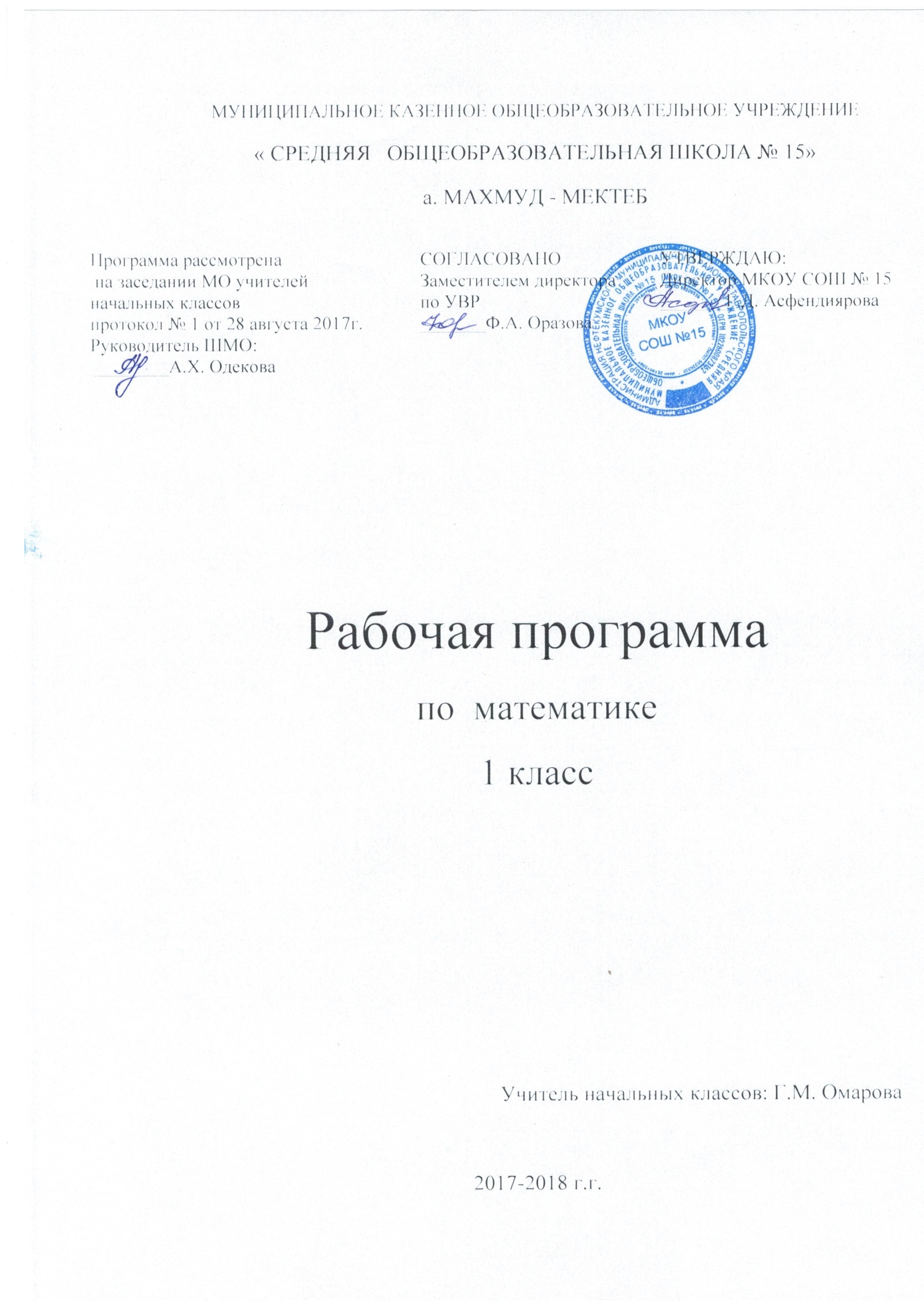 Пояснительная запискаРабочая программа по учебному предмету  «Математика» составлена в соответствии с требованиями Федерального государственного общеобразовательного стандарта начального общего образования, планируемых результатов начального общего образования, примерной программы по математике и на основе авторской программы   М. И. Моро, Ю.М. Колягиной, М.А. Бантовой «Математика: рабочие программы. 1-4 класс» (из сборника рабочих программ  «Школа России») М. «Просвещение», 2014г.. К учебнику Моро М.И., Волкова С.И., Степанова С.В. и др. Математика 1 класс в 2 частях. М.:  «Просвещение», 2015 г.Цель: Формирование всесторонне образованной и инициативной личности, владеющей системой математических знаний, умений и навыков, идейно-нравственными, культурными и эстетическими принципами, нормами поведения, которые складываются в ходе учебного процесса и готовят её к активной деятельности и непрерывному  образованию в современном обществе.Задачи:1.Создать условия для  прочного и сознательного овладения системой математических знаний и умений, необходимых для применения в практической деятельности, для изучения смежных дисциплин, для продолжения образования;2. Создать условия для интеллектуального развития, формирования качества мышления, характерных для математической деятельности и необходимых для полноценной жизни в обществе;3. Создать условия для  формирования представлений об идеях и методах математики, о математике как форме описания и методе познания окружающего мира;4. Сформировать умение учиться;5. Создать условия для  формирования представления о математике, как части общечеловеческой культуры, понимания значимости математики для общественного прогресса;6. Создать условия для  формирования устойчивого интереса к математике;7. Создать условия для  выявления и развития математических и творческих способностей.Общая характеристика курсаПрограмма определяет ряд задач, решение которых направлено на достижение основных целей начального математического образования:— формирование элементов самостоятельной интеллектуальной деятельности на основе овладения несложными математическими методами познания окружающего мира (умения устанавливать, описывать, моделировать и объяснять количественные и пространственные отношения); — развитие основ логического, знаково-символического и алгоритмического мышления; — развитие пространственного воображения;— развитие математической речи;— формирование системы начальных математических знаний и умений их применять для решения учебно-познавательных и практических задач;— формирование умения вести поиск информации и работать с ней;— формирование первоначальных представлений о компьютерной грамотности;— развитие познавательных способностей;— воспитание стремления к расширению математических знаний;— формирование критичности мышления;— развитие умений аргументированно обосновывать и отстаивать высказанное суждение, оценивать и принимать суждения других.Решение названных задач обеспечит осознание младшими школьниками универсальности математических способов познания мира, усвоение начальных математических знаний, связей математики с окружающей действительностью и с другими школьными предметами, а также личностную заинтересованность в расширении математических знаний.Начальный курс математики является курсом интегрированным: в нём объединён арифметический, геометрический и алгебраический материал. Содержание обучения представлено в программе разделами: «Числа и величины», «Арифметические действия», «Текстовые задачи», «Пространственные отношения. Геометрические фигуры», «Геометрические величины», «Работа с информацией».Арифметическим ядром программы является учебный материал, который, с одной стороны, представляет основы математической науки, а с другой — содержание, отобранное и проверенное многолетней педагогической практикой, подтвердившей необходимость его изучения в начальной школе для успешного продолжения образования.Основа арифметического содержания — представления о натуральном числе и нуле, арифметических действиях (сложение, вычитание, умножение и деление). На уроках математики у младших школьников будут сформированы представления о числе как результате счёта, о принципах образования, записи и сравнения целых неотрицательных чисел. Учащиеся научатся выполнять устно и письменно арифметические действия с целыми неотрицательными числами в пределах миллиона; узнают, как связаны между собой компоненты и результаты арифметических действий; научатся находить неизвестный компонент арифметического действия по известному компоненту и результату действия; усвоят связи между сложением и вычитанием, умножением и делением; освоят различные приёмы проверки выполненных вычислений. Младшие школьники познакомятся с калькулятором и научатся пользоваться им при выполнении некоторых вычислений, в частности при проверке результатов арифметических действий с многозначными числами. Программа предусматривает ознакомление с величинами (длина, площадь, масса, вместимость, время) и их измерением, с единицами измерения однородных величин и соотношениями между ними.Важной особенностью программы является включение в неё элементов алгебраической пропедевтики (выражения с буквой, уравнения и их решение). Как показывает многолетняя школьная практика, такой материал в начальном курсе математики позволяет повысить уровень формируемых обобщений, способствует более глубокому осознанию взаимосвязей между компонентами и результатом арифметических действий, расширяет основу для восприятия функциональной зависимости между величинами, обеспечивает готовность выпускников начальных классов к дальнейшему освоению алгебраического содержания школьного курса математики.Особое место в содержании начального математического образования занимают текстовые задачи. Работа с ними в данном курсе имеет свою специфику и требует более детального рассмотрения.Система подбора задач, определение времени и последовательности введения задач того или иного вида обеспечивают благоприятные условия для сопоставления, сравнения, противопоставления задач, сходных в том или ином отношении, а также для рассмотрения взаимообратных задач. При таком подходе дети с самого начала приучаются проводить анализ задачи, устанавливая связь между данными и искомым, и осознанно выбирать правильное действие для её решения. Решение некоторых задач основано на моделировании описанных в них взаимосвязей между данными и искомым.Решение текстовых задач связано с формированием целого ряда умений: осознанно читать и анализировать содержание задачи (что известно и что неизвестно, что можно узнать по данному условию и что нужно знать для ответа на вопрос задачи); моделировать представленную в тексте ситуацию; видеть различные способы решения задачи и сознательно выбирать наиболее рациональные; составлять план решения, обосновывая выбор каждого арифметического действия; записывать решение (сначала по действиям, а в дальнейшем составляя выражение); производить необходимые вычисления; устно давать полный ответ на вопрос задачи и проверять правильность её решения; самостоятельно составлять задачи.Работа с текстовыми задачами оказывает большое влияние на развитие у детей воображения, логического мышления, речи. Решение задач укрепляет связь обучения с жизнью, углубляет понимание практического значения математических знаний, пробуждает у учащихся интерес к математике и усиливает мотивацию к её изучению. Сюжетное содержание текстовых задач, связанное, как правило, с жизнью семьи, класса, школы, событиями в стране, городе или селе, знакомит детей с разными сторонами окружающей действительности; способствует их духовно-нравственному развитию и воспитанию: формирует чувство гордости за свою Родину, уважительное отношение к семейным ценностям, бережное отношение к окружающему миру, природе, духовным ценностям; развивает интерес к занятиям в различных кружках и спортивных секциях; формирует установку на здоровый образ жизни. При решении текстовых задач используется и совершенствуется знание основных математических понятий, отношений, взаимосвязей и закономерностей. Работа с текстовыми задачами способствует осознанию смысла арифметических действий и математических отношений, пониманию взаимосвязи между компонентами и результатами действий, осознанному использованию действий. Программа включает рассмотрение пространственных отношений между объектами, ознакомление с различными геометрическими фигурами и геометрическими величинами. Учащиеся научатся распознавать и изображать точку, прямую и кривую линии, отрезок, луч, угол, ломаную, многоугольник, различать окружность и круг. Они овладеют навыками работы с измерительными и чертёжными инструментами (линейка, чертёжный угольник, циркуль). В содержание включено знакомство с простейшими геометрическими телами: шаром, кубом, пирамидой. Изучение геометрического содержания создаёт условия для развития пространственного воображения детей и закладывает фундамент успешного изучения систематического курса геометрии в основной школе.Программой предусмотрено целенаправленное формирование совокупности умений работать с информацией. Эти умения формируются как на уроках, так и во внеурочной деятельности — на факультативных и кружковых занятиях. Освоение содержания курса связано не только с поиском, обработкой, представлением новой информации, но и с созданием информационных объектов: стенгазет, книг, справочников. Новые информационные объекты создаются в основном в рамках проектной деятельности. Проектная деятельность позволяет закрепить, расширить и углубить полученные на уроках знания, создаёт условия для творческого развития детей, формирования позитивной самооценки, навыков совместной деятельности с взрослыми и сверстниками, умений сотрудничать друг с другом, совместно планировать свои действия и реализовывать планы, вести поиск и систематизировать нужную информацию.Предметное содержание программы направлено на последовательное формирование и отработку универсальных учебных действий, развитие логического и алгоритмического мышления, пространственного воображения и математической речи. Большое внимание в программе уделяется формированию умений сравнивать математические объекты (числа, числовые выражения, различные величины, геометрические фигуры и т. д.), выделять их существенные признаки и свойства, проводить на этой основе классификацию, анализировать различные задачи, моделировать процессы и ситуации, отражающие смысл арифметических действий, а также отношения и взаимосвязи между величинами, формулировать выводы, делать обобщения, переносить освоенные способы действий в изменённые условия.Знание и понимание математических отношений и взаимозависимостей между различными объектами (соотношение целого и части, пропорциональные зависимости величин, взаимное расположение объектов в пространстве и др.), их обобщение и распространение на расширенную область приложений выступают как средство познания закономерностей, происходящих в природе и в обществе. Это стимулирует развитие познавательного интереса школьников, стремление к постоянному расширению знаний, совершенствованию освоенных способов действий.Изучение математики способствует развитию алгоритмического мышления младших школьников. Программа предусматривает формирование умений действовать по предложенному алгоритму, самостоятельно составлять план действий и следовать ему при решении учебных и практических задач, осуществлять поиск нужной информации, дополнять ею решаемую задачу, делать прикидку и оценивать реальность предполагаемого результата. Развитие алгоритмического мышления послужит базой для успешного овладения компьютерной грамотностью.В процессе освоения программного материала младшие школьники знакомятся с языком математики, осваивают некоторые математические термины, учатся читать математический текст, высказывать суждения с использованием математических терминов и понятий, задавать вопросы по ходу выполнения заданий, обосновывать правильность выполненных действий, характеризовать результаты своего учебного труда и свои достижения в изучении этого предмета.Овладение математическим языком, усвоение алгоритмов выполнения действий, умения строить планы решения различных задач и прогнозировать результат являются основой для формирования умений рассуждать, обосновывать свою точку зрения, аргументированно подтверждать или опровергать истинность высказанного предположения. Освоение математического содержания создаёт условия для повышения логической культуры и совершенствования коммуникативной деятельности учащихся. Содержание программы предоставляет значительные возможности для развития умений работать в паре или в группе. Формированию умений распределять роли и обязанности, сотрудничать и согласовывать свои действия с действиями одноклассников, оценивать собственные действия и действия отдельных учеников (пар, групп) в большой степени способствует содержание, связанное с поиском и сбором информации. Программа ориентирована на формирование умений использовать полученные знания для самостоятельного поиска новых знаний, для решения задач, возникающих в процессе различных видов деятельности, в том числе и в ходе изучения других школьных дисциплин.Математические знания и представления о числах, величинах,
геометрических фигурах лежат в основе формирования общей картины мира и познания законов его развития. Именно эти знания и представления необходимы для целостного восприятия объектов и явлений природы, многочисленных памятников культуры, сокровищ искусства. Обучение младших школьников математике на основе данной программы способствует развитию и совершенствованию основных познавательных процессов (включая воображение и мышление, память и речь). Дети научатся не только самостоятельно решать поставленные задачи математическими способами, но и описывать на языке математики выполненные действия и их результаты, планировать, контролировать и оценивать способы действий и сами действия, делать выводы и обобщения, доказывать их правильность. Освоение курса обеспечивает развитие творческих способностей, формирует интерес к математическим знаниям и потребность в их расширении, способствует продвижению учащихся начальных классов в познании окружающего мира.Содержание курса имеет концентрическое строение, отражающее последовательное расширение области чисел. Такая структура позволяет соблюдать необходимую постепенность в нарастании сложности учебного материала, создаёт хорошие условия для углубления формируемых знаний, отработки умений и навыков, для увеличения степени самостоятельности (при освоении новых знаний, проведении обобщений, формулировании выводов), для постоянного совершенствования универсальных учебных действий.Структура содержания определяет такую последовательность изучения учебного материала, которая обеспечивает не только формирование осознанных и прочных, во многих случаях доведённых до автоматизма навыков вычислений, но и доступное для младших школьников обобщение учебного материала, понимание общих принципов и законов, лежащих в основе изучаемых математических фактов, осознание связей между рассматриваемыми явлениями. Сближенное во времени изучение связанных между собой понятий, действий, задач даёт возможность сопоставлять, сравнивать, противопоставлять их в учебном процессе, выявлять сходства и различия в рассматриваемых фактах. Место курса в учебном планеНа изучение математики в каждом классе начальной школы отводится по 4 ч в неделю. Курс рассчитан на 540 ч: в 1 классе — 132 ч (33 учебные недели),Планируемые результаты по окончании 1 класса:На первой ступени школьного обучения освоения математического содержания обеспечиваются условия достижения личностных, метапредметных и предметных результатов обучающихся.Личностные:Определять и высказывать под руководством педагога самые простые общие для всех людей правила поведения при сотрудничестве (этические нормы).В предложенных педагогом ситуациях общения и сотрудничества, делать выбор  (при поддержке других  участников группы и педагога), как поступить.Метапредметные:Формирование следующих универсальных учебных действий (УУД)Регулятивные УУД:Уметь проговаривать последовательность действий на уроке.Уметь  высказывать своё предложение (версию) на основе работы с иллюстрацией учебника.Уметь  работать по предложенному плану. Средством формирования этих действий служит технология проблемного диалога на этапе изучения нового материала.Уметь отличать верно выполненное задание от неверного.Создать условия для формирования  навыков  самооценки,  давать эмоциональную оценку деятельности класса на уроке.Познавательные УУД:Уметь ориентироваться в своей системе знаний: отличать новое от уже известного с помощью учителя.Уметь  ориентироваться в учебнике  (на развороте, в оглавлении).Уметь добывать новые знания: находить ответы на вопросы, используя учебник, свой жизненный опыт и информацию, полученную на уроке, делать выводы в результате совместной работы всего класса.Уметь перерабатывать полученную информацию: сравнивать и    группировать такие математические объекты, как числа, числовые выражения, равенства, неравенства, плоские геометрические фигуры.Уметь преобразовывать информацию из одной формы в другую: составлять математические рассказы и задачи на основе простейших математических моделей (предметных рисунков, схематических рисунков, схем); находить и формулировать решение задачи с помощью простейших математических моделей (предметных  рисунков, схематических рисунков, схем).Коммуникативные УУД:Доносить  свою позицию до других: оформлять свою мысль в устной и письменной речи (на уровне одного предложения или небольшого текста).Слушать и понимать речь других.Уметь читать и пересказывать текст.  Средством формирования этих действий служит технология   проблемного диалога (побуждающий и подводящий диалог).Знать правила  общения и поведения в школе и следовать им.Уметь  выполнять различные роли в группе (лидера, исполнителя, критика).Средством формирования этих действий служит организация работы в группах.Предметные:Ученик научится:Читать, записывать, сравнивать и упорядочивать числа от 0 до 20;Называть и обозначать операции сложения и вычитания;Складывать и вычитать однозначные числа в пределах10;Сравнивать группы предметов с помощью составления пар;Находить значение выражений, содержащих одно действие;Решать простые задачи (в 1 действие);Распознавать геометрические фигуры: точку, отрезок, ломаную, кривую и прямую линии;Выполнять на уровне навыка сложение и вычитание чисел в пределах 20;Находить значение выражений, содержащих два действия, без скобок.Ученик получит возможность научиться:Выделять часть предметов из большой группы на основании общего признака, объединять группы предметов в большие группы на основании общего признака;Сравнивать, складывать и вычитать именованные числа;Решать задачи в два действия (сложение и вычитание);Решать арифметические ребусы  и головоломки, содержащие не более двух действий;Учебно- тематический план :Содержание курсаМатериально- техническое обеспечение:Календарно - тематическое поурочное планирование                 Четверть РазделВсего часовКонтрольные работы (общее количество часов)Контрольные работы (общее количество часов)Контрольные работы (общее количество часов)      Четверть РазделВсего часовАрифметический диктантКонтрольные работыКонтрольный тест1 четверть36 ч Подготовка к изучению чисел. Пространственные и временные представления.Числа от 1 до 10 Нумерация8 ч                8 ч 84 ч28 ч112 четверть28 ч Сложение и вычитание 28 ч13 четверть36 ч  Сложение и вычитание Числа от 1 до 20 Нумерация28 ч34 ч7 ч.114четверть32 ч Нумерация Сложение и вычитание Повторение5 ч22 ч6 ч11Всего:132 ч412№п/пТема раздела                         Содержание  Кол-вочасов 1Сравнение предметови групппредметов.Пространственные и временные представления.       Сравнение предметов по размеру (больше – меньше, выше – ниже, длиннее – короче) и форме (круглый, квадратный, треугольный и др.)        Пространственные представления, взаимное расположение предметов: вверху, внизу (выше, ниже), слева, справа (левее, правее), перед, за, между, рядом.        Направления движения: слева направо, справа налево, сверху вниз, снизу вверх.        Временные представления: сначала, потом, до, после, раньше, позже).        Сравнение групп предметов: больше, меньше, столько же, больше (меньше) на…82Числа от 1до 10 и число 0.Нумерация.        Названия, последовательность и обозначение чисел от 1 до 10. Счёт реальных предметов и их изображений, движений, звуков и др. Получение числа прибавлением 1 к предыдущему числу, вычитанием 1 из числа, непосредственно следующего за ним при счёте.        Число 0. Его получение и обозначение.        Сравнение чисел.        Равенство, неравенство. Знаки > (больше), < (меньше), = (равно).        Состав чисел 2,3,4,5. Монеты в 1р., 2р., 5р., 1к., 5к., 10к.Точка. Линии: кривая, прямая. Отрезок. Ломаная. Многоугольник. Углы, вершины, стороны многоугольника.       Длина отрезка. Сантиметр.       Решение задач в одно действие на сложение и вычитание (на основе счёта предметов).283Числа от 1до 10. Сложение и вычитание. Конкретный смысл и названия действий сложения и вычитания. Знаки + (плюс), - ( минус) , = (равно). Названия компонентов и результатов сложения и вычитания (их использование при чтении и записи числовых выражений). Нахождение значений числовых выражений в 1-2 действия без скобок.     Переместительное свойство сложения.Приёмы вычислений: а) при сложении – прибавление числа по частям, перестановка чисел; б) при вычитании – вычитание числа по частям и вычитание на основе знания соответствующего случая сложения.       Таблица сложения в пределах 10. Соответствующие случаи вычитания.Сложение и вычитание с числом 0.    Нахождение числа, которое на несколько единиц больше или меньше данного.      Решение задач в одно действие на сложение и вычитание.564Числа от 11 до 20.Нумерация. Названия и последовательность чисел от 1 до 20. Десятичный  состав чисел от11 до 20.чтение и запись чисел от 11 до 20. Сравнение чисел.      Сложение и вычитание вида 10+7, 17-7, 17-10. Сравнение чисел с помощью вычитания     Единица времени: час. Определение времени по часам с точностью до часа.  Единицы длины: сантиметр, дециметр.     Соотношения между ними.     Единица массы: килограмм.     Единица вместимости: литр.125Табличное сложение и вычитание. Сложение двух однозначных чисел, сумма которых больше, чем 10, с использованием изученных приёмов вычислений.     Таблица сложения и соответствующие случаи вычитания. Решение задач в 1-2 действия на сложение и вычитание.226Итоговое Повторение.6ИТОГО132КлассУчебники (автор, название, год издания, кем рекомендован или допущен, издательство)Методические материалыДидактические материалыМатериалы для контроляИнтернет-ресурсы, ЦОР, ЭОРПечатные пособия 1 кл.1)М.И. Моро, С.И. Волкова, С.В. СтепановаМатематика: Учебник для 1-го класса в 2-х частях. М.: «Просвещение», 2015. 2)М.И. Моро, С.И. Волкова.Тетрадь по математике для 1 класса начальной школы. – М.: « Просвещение», 2017.Волкова С. И. Математика. Устные упражнения: Пособие для учителей. – М.:Просвещение, 2012Фефилова Е.П., Поторочина Е.А., Поурочные разработки по математике. Книга для учителя. М.: ВАКО, 2014 Демонстрационные пособия для изучения геометрических фигур.	Демонстрационная таблица сложения.Числовая лесенка.С. И. ВолковаПроверочные работы по математике для 1 класса начальной школы. – М.: « Просвещение», 2017..  Контрольные работы по математике. 1 кл.: к учебнику М.И. Моро и др. Автор: В.Н. Рудницкая-М.: Экзамен,2013. Электронное приложение к учебнику Математика М.И. Моро, С.И. Волкова, С.В. Степановаhttp://www.all-library.com/obrazovanie/uchebnye-posobiya/46665-yelektronnoe-prilozhenie-k-uchebniku.html;http://eor-np.ru/taxonomy/term/4http://school-collection.edu.ru/news/vistavki/3505/http://prezentacii.com/detskie/;http://900igr.net/Демонстрационный материал (картинки предметные, таблицы, карточки с заданиями по математике для 1 класс)№  уроковТема урокаПланируемые результатыПланируемые результатыДеятельность учащихсяВид контроляВид контроляДата №  уроковТема урокаПредметныеУниверсальные учебные действияДеятельность учащихсяВид контроляВид контроляДата 1 четверть (36ч). Подготовка к изучению чисел. Сравнение предметов и групп предметов. Пространственные и временные представления (8ч).1 четверть (36ч). Подготовка к изучению чисел. Сравнение предметов и групп предметов. Пространственные и временные представления (8ч).1 четверть (36ч). Подготовка к изучению чисел. Сравнение предметов и групп предметов. Пространственные и временные представления (8ч).1 четверть (36ч). Подготовка к изучению чисел. Сравнение предметов и групп предметов. Пространственные и временные представления (8ч).1 четверть (36ч). Подготовка к изучению чисел. Сравнение предметов и групп предметов. Пространственные и временные представления (8ч).1 четверть (36ч). Подготовка к изучению чисел. Сравнение предметов и групп предметов. Пространственные и временные представления (8ч).1 четверть (36ч). Подготовка к изучению чисел. Сравнение предметов и групп предметов. Пространственные и временные представления (8ч).1 четверть (36ч). Подготовка к изучению чисел. Сравнение предметов и групп предметов. Пространственные и временные представления (8ч).1Знакомство с учебником математики. Роль математики в жизни людей и общества. Счёт предметов и групп предметов.                                  Формирование первоначальных представлений о множествах. Упражнения на выявление сходства и различия в предметах. 1.ЛичностныеУметь сотрудничать с товарищами и учителемГотовность использовать полученные знания в учении и в повседневной жизни2. РегулятивныеПонимать и принимать смысл поставленной задачиОценивать результатысвоей работы на уроке.3. ПознавательныеСравнивать две группы предметов: объединяя предметы в пары и опираясь на сравнение чисел в порядке их следования при счёте.Умение осознанно строить речевое высказывание в устной форме.Моделировать разнообразные расположения объектов на плоскости и в пространстве по их описанию и описывать расположение объектов с использованием слов: вверху, внизу, слева, справа, за.4.КоммуникативныеПри сравнении делать вывод, в каких группах предметов поровну, в какой группе предметов больше (меньше) и на сколько. Называть числа в порядке их следования при счёте.Отсчитывать  из множества предметов заданное количество. Обводить по контурам клеточки.Урок-экскурсияУрок-экскурсия2Счёт предметов (с использованием количественных и порядковых числительных).                                Учебник с.3-4, рабочая тетрадь с.3Тренировочные упражнения в раскрашивании одинаковых геометрических фигур заданным цветом.Использование при счёте предметов количественные и порядковые числительные.1.ЛичностныеУметь сотрудничать с товарищами и учителемГотовность использовать полученные знания в учении и в повседневной жизни2. РегулятивныеПонимать и принимать смысл поставленной задачиОценивать результатысвоей работы на уроке.3. ПознавательныеСравнивать две группы предметов: объединяя предметы в пары и опираясь на сравнение чисел в порядке их следования при счёте.Умение осознанно строить речевое высказывание в устной форме.Моделировать разнообразные расположения объектов на плоскости и в пространстве по их описанию и описывать расположение объектов с использованием слов: вверху, внизу, слева, справа, за.4.КоммуникативныеПри сравнении делать вывод, в каких группах предметов поровну, в какой группе предметов больше (меньше) и на сколько.Отсчитывать  из множества предметов заданное количество.Использовать при счёте предметов количественные и порядковые числительные.ТекущийТекущий3Пространственные представления «вверху», «внизу», «слева», «справа» Местоположение предметов, взаимное расположение предметов на плоскости и в пространстве. Учебник с. 6-7, рабочая тетрадь с.4                                Ориентировка в пространстве. Установление пространственных отношений с помощью сравнения:  выше – ниже , слева – справа.1.ЛичностныеУметь сотрудничать с товарищами и учителемГотовность использовать полученные знания в учении и в повседневной жизни2. РегулятивныеПонимать и принимать смысл поставленной задачиОценивать результатысвоей работы на уроке.3. ПознавательныеСравнивать две группы предметов: объединяя предметы в пары и опираясь на сравнение чисел в порядке их следования при счёте.Умение осознанно строить речевое высказывание в устной форме.Моделировать разнообразные расположения объектов на плоскости и в пространстве по их описанию и описывать расположение объектов с использованием слов: вверху, внизу, слева, справа, за.4.КоммуникативныеПри сравнении делать вывод, в каких группах предметов поровну, в какой группе предметов больше (меньше) и на сколько.Сравнивать предметы по размерам с использованием слов «выше», «ниже», «налево», «направо».Обводить по контурам флажки, закрашивать их. Рисовать «дорожку».ТекущийУрок-путешествиеТекущийУрок-путешествие4Временные представления: раньше, позже, сначала, потом.Учебник с.8-9, рабочая тетрадь с.5Установление пространственных отношений между элементами множества. Выделение множеств предметов. Тренировочные упражнения в раскрашивании предметов заданным цветом.1.ЛичностныеУметь сотрудничать с товарищами и учителемГотовность использовать полученные знания в учении и в повседневной жизни2. РегулятивныеПонимать и принимать смысл поставленной задачиОценивать результатысвоей работы на уроке.3. ПознавательныеСравнивать две группы предметов: объединяя предметы в пары и опираясь на сравнение чисел в порядке их следования при счёте.Умение осознанно строить речевое высказывание в устной форме.Моделировать разнообразные расположения объектов на плоскости и в пространстве по их описанию и описывать расположение объектов с использованием слов: вверху, внизу, слева, справа, за.4.КоммуникативныеПри сравнении делать вывод, в каких группах предметов поровну, в какой группе предметов больше (меньше) и на сколько.Упорядочивать события, располагая их в порядке следования(раньше, позже, ещё позднее) Обводить по контурам флажки, дорисовывать их.Прописывать прямые наклонные палочки.Фронтальный опросФронтальный опрос5Отношения «столько же», «больше», «меньше».Учебник с.10-11, рабочая тетрадь с.6Введение  понятия «столько, сколько».1.ЛичностныеУметь сотрудничать с товарищами и учителемГотовность использовать полученные знания в учении и в повседневной жизни2. РегулятивныеПонимать и принимать смысл поставленной задачиОценивать результатысвоей работы на уроке.3. ПознавательныеСравнивать две группы предметов: объединяя предметы в пары и опираясь на сравнение чисел в порядке их следования при счёте.Умение осознанно строить речевое высказывание в устной форме.Моделировать разнообразные расположения объектов на плоскости и в пространстве по их описанию и описывать расположение объектов с использованием слов: вверху, внизу, слева, справа, за.4.КоммуникативныеПри сравнении делать вывод, в каких группах предметов поровну, в какой группе предметов больше (меньше) и на сколько.Сравнивать способом составления пар из элементов  двух множеств.Выполнять задание в тетради: показывать сигналы на светофорах, закрашивать «глаза» светофора.Проверочная работа1Проверочная работа16Сравнение групп предметов. На сколько больше? На сколько меньше?Учебник с.12-13, рабочая тетрадь с.7Сравнение групп предметов: больше, меньше, столько же. Сравнение способом составления пар из элементов  двух множеств. Ориентировка в понятиях «больше», «меньше», «поровну».1.ЛичностныеУметь сотрудничать с товарищами и учителемГотовность использовать полученные знания в учении и в повседневной жизни2. РегулятивныеПонимать и принимать смысл поставленной задачиОценивать результатысвоей работы на уроке.3. ПознавательныеСравнивать две группы предметов: объединяя предметы в пары и опираясь на сравнение чисел в порядке их следования при счёте.Умение осознанно строить речевое высказывание в устной форме.Моделировать разнообразные расположения объектов на плоскости и в пространстве по их описанию и описывать расположение объектов с использованием слов: вверху, внизу, слева, справа, за.4.КоммуникативныеПри сравнении делать вывод, в каких группах предметов поровну, в какой группе предметов больше (меньше) и на сколько.Сравнивать способом составления пар из элементов  двух множеств.Обводить и раскрашивать шарики парами.ТекущийУрок-играТекущийУрок-игра7Уравнивание предметов и групп предметов. Учебник с.14-15, странички для любознательных с.16-17,рабочая тетрадь с.8Уравнивание предметов и групп предметов.1.ЛичностныеУметь сотрудничать с товарищами и учителемГотовность использовать полученные знания в учении и в повседневной жизни2. РегулятивныеПонимать и принимать смысл поставленной задачиОценивать результатысвоей работы на уроке.3. ПознавательныеСравнивать две группы предметов: объединяя предметы в пары и опираясь на сравнение чисел в порядке их следования при счёте.Умение осознанно строить речевое высказывание в устной форме.Моделировать разнообразные расположения объектов на плоскости и в пространстве по их описанию и описывать расположение объектов с использованием слов: вверху, внизу, слева, справа, за.4.КоммуникативныеПри сравнении делать вывод, в каких группах предметов поровну, в какой группе предметов больше (меньше) и на сколько.Уравнивать количество предметов и групп предметов.Нарисовать флажки.Индивидуальный опросИндивидуальный опрос8Закрепление по теме «Пространственные и временные представления»Учебник с.18-20Сравнение и уравнивание групп предметов.Определение пространственных и временных отношений1.ЛичностныеУметь сотрудничать с товарищами и учителемГотовность использовать полученные знания в учении и в повседневной жизни2. РегулятивныеПонимать и принимать смысл поставленной задачиОценивать результатысвоей работы на уроке.3. ПознавательныеСравнивать две группы предметов: объединяя предметы в пары и опираясь на сравнение чисел в порядке их следования при счёте.Умение осознанно строить речевое высказывание в устной форме.Моделировать разнообразные расположения объектов на плоскости и в пространстве по их описанию и описывать расположение объектов с использованием слов: вверху, внизу, слева, справа, за.4.КоммуникативныеПри сравнении делать вывод, в каких группах предметов поровну, в какой группе предметов больше (меньше) и на сколько.Сравнивать и уравнивать группы предметов.Определять пространственные и временные отношения.Проверочная работа.№2Проверочная работа.№2Числа от 1до 10 и число 0.  Нумерация (28ч).Числа от 1до 10 и число 0.  Нумерация (28ч).Числа от 1до 10 и число 0.  Нумерация (28ч).Числа от 1до 10 и число 0.  Нумерация (28ч).Числа от 1до 10 и число 0.  Нумерация (28ч).Числа от 1до 10 и число 0.  Нумерация (28ч).Числа от 1до 10 и число 0.  Нумерация (28ч).Числа от 1до 10 и число 0.  Нумерация (28ч).9/1Много. Один. Цифра 1. Письмо цифры 1.Учебник с.22-23рабочая тетрадь с.9 №1,2Название и запись цифрой натурального числа 1. Понятия «много», «один», «цифра». Упр в написании цифры 1.1.ЛичностныеУметь сотрудничать с товарищами и учителемГотовность использовать полученные знания в учении и в повседневной жизни.2. РегулятивныеПонимать и принимать смысл поставленной задачиОценивать результатысвоей работы на уроке.3. ПознавательныеВоспроизводить последовательность чисел от 1 до 10 как в прямом, так и в обратном порядке, начиная с любого числа.Определять место числа в этой последовательности.Писать цифры. Соотносить цифру и число. Образовывать  следующее число прибавлением 1 к предыдущему числу или вычитанием 1 из следующего за ним в ряду чисел.Упорядочивать заданные числа по их расположению в натуральном ряду чисел.4.КоммуникативныеСравнивать числа, называть результат сравнения.Сравнивать объекты по длине (на глаз), проверять результаты сравнения наложением и с использованием мерок.Определять место числа в натуральном ряду.Соотносить цифру и число.Писать цифру 1.ТекущийТекущий10/2Числа 1 и 2. Образование числа 2. Цифра 2. Письмо цифры 2.Учебник с.24-25 рабочая тетрадь с.9 №3,4Название и запись цифрой натурального числа 2. Упражнение в написании цифры 2.Составление математического рассказа по рисунку.1.ЛичностныеУметь сотрудничать с товарищами и учителемГотовность использовать полученные знания в учении и в повседневной жизни.2. РегулятивныеПонимать и принимать смысл поставленной задачиОценивать результатысвоей работы на уроке.3. ПознавательныеВоспроизводить последовательность чисел от 1 до 10 как в прямом, так и в обратном порядке, начиная с любого числа.Определять место числа в этой последовательности.Писать цифры. Соотносить цифру и число. Образовывать  следующее число прибавлением 1 к предыдущему числу или вычитанием 1 из следующего за ним в ряду чисел.Упорядочивать заданные числа по их расположению в натуральном ряду чисел.4.КоммуникативныеСравнивать числа, называть результат сравнения.Сравнивать объекты по длине (на глаз), проверять результаты сравнения наложением и с использованием мерок.Определять место числа в натуральном ряду.Считать различные объекты и устанавливать порядковый номер того или иного объекта при заданном порядке счёта. Соотносить цифру и число.ТекущийТекущий11/3Числа 1,2,3. Образование числа 3. Цифра 3. Письмо цифры 3.Учебник с.26-27. рабочая тетрадь с.10 №1,2Получение числа прибавлением 1 к предыдущему числу. Упражнение в написании цифры 3. Состав чисел 2 и 3.1.ЛичностныеУметь сотрудничать с товарищами и учителемГотовность использовать полученные знания в учении и в повседневной жизни.2. РегулятивныеПонимать и принимать смысл поставленной задачиОценивать результатысвоей работы на уроке.3. ПознавательныеВоспроизводить последовательность чисел от 1 до 10 как в прямом, так и в обратном порядке, начиная с любого числа.Определять место числа в этой последовательности.Писать цифры. Соотносить цифру и число. Образовывать  следующее число прибавлением 1 к предыдущему числу или вычитанием 1 из следующего за ним в ряду чисел.Упорядочивать заданные числа по их расположению в натуральном ряду чисел.4.КоммуникативныеСравнивать числа, называть результат сравнения.Сравнивать объекты по длине (на глаз), проверять результаты сравнения наложением и с использованием мерок.Определять место числа в натуральном ряду.Считать различные объекты и устанавливать порядковый номер того или иного объекта при заданном порядке счёта. ТекущийТекущий12/4Знаки «+»,«-» , «=». Составление и чтение равенств.Учебник с.28-29,рабочая тетрадь с.10 №3,4.Знакомство с названием и записью математических знаков. Понятие «равенство», «неравенство».Составление математического рассказа по рисунку.Пропедевтика темы «Задача».1.ЛичностныеУметь сотрудничать с товарищами и учителемГотовность использовать полученные знания в учении и в повседневной жизни.2. РегулятивныеПонимать и принимать смысл поставленной задачиОценивать результатысвоей работы на уроке.3. ПознавательныеВоспроизводить последовательность чисел от 1 до 10 как в прямом, так и в обратном порядке, начиная с любого числа.Определять место числа в этой последовательности.Писать цифры. Соотносить цифру и число. Образовывать  следующее число прибавлением 1 к предыдущему числу или вычитанием 1 из следующего за ним в ряду чисел.Упорядочивать заданные числа по их расположению в натуральном ряду чисел.4.КоммуникативныеСравнивать числа, называть результат сравнения.Сравнивать объекты по длине (на глаз), проверять результаты сравнения наложением и с использованием мерок.Сравнивать 2 числа, записывать результат сравнения чисел, используя соответствующие знаки.Рисовать предметы в соответствии с записанными цифрами.ТекущийУрок-путешествие.ТекущийУрок-путешествие.13/5Число 4. Прибавление к числу по одному и вычитание из числа по одному. Цифра 4. Письмо цифры 4.Учебник с.30-31,рабочая тетрадь с.11Получение числа прибавлением 1 к предыдущему числу. Упражнение в написании цифры 4. Состав чисел 2 – 4 .Пропедевтика темы «Задача».1.ЛичностныеУметь сотрудничать с товарищами и учителемГотовность использовать полученные знания в учении и в повседневной жизни.2. РегулятивныеПонимать и принимать смысл поставленной задачиОценивать результатысвоей работы на уроке.3. ПознавательныеВоспроизводить последовательность чисел от 1 до 10 как в прямом, так и в обратном порядке, начиная с любого числа.Определять место числа в этой последовательности.Писать цифры. Соотносить цифру и число. Образовывать  следующее число прибавлением 1 к предыдущему числу или вычитанием 1 из следующего за ним в ряду чисел.Упорядочивать заданные числа по их расположению в натуральном ряду чисел.4.КоммуникативныеСравнивать числа, называть результат сравнения.Сравнивать объекты по длине (на глаз), проверять результаты сравнения наложением и с использованием мерок.Определять место числа в натуральном ряду.Считать различные объекты и устанавливать порядковый номер того или иного объекта при заданном порядке счёта. Соотносить цифру и число.Соотносить рисунки с равенствами. ТекущийТекущий14/6Отношения «длиннее»,«короче», «одинаковые по длине».Учебник с.32-33,рабочая тетрадь с.12.Сравнение предметов по длине.Пропедевтика темы «Задача».1.ЛичностныеУметь сотрудничать с товарищами и учителемГотовность использовать полученные знания в учении и в повседневной жизни.2. РегулятивныеПонимать и принимать смысл поставленной задачиОценивать результатысвоей работы на уроке.3. ПознавательныеВоспроизводить последовательность чисел от 1 до 10 как в прямом, так и в обратном порядке, начиная с любого числа.Определять место числа в этой последовательности.Писать цифры. Соотносить цифру и число. Образовывать  следующее число прибавлением 1 к предыдущему числу или вычитанием 1 из следующего за ним в ряду чисел.Упорядочивать заданные числа по их расположению в натуральном ряду чисел.4.КоммуникативныеСравнивать числа, называть результат сравнения.Сравнивать объекты по длине (на глаз), проверять результаты сравнения наложением и с использованием мерок.Упорядочивать объекты по длине (на глаз, наложением, с использованием мерок). Соотносить цифру и число.Заполнять таблицу, сравнивать, кого на рисунке меньше.ТекущийТекущий15/7Число 5. Цифра 5. Письмо цифры 5.Учебник с.34-35,рабочая тетрадь с.13Получение числа прибавлением 1 к предыдущему числу. Упражнение в прямом и обратном счёте.Упражнение в написании цифры 5. Состав чисел 2 – 5.Пропедевтика темы «Задача».1.ЛичностныеУметь сотрудничать с товарищами и учителемГотовность использовать полученные знания в учении и в повседневной жизни.2. РегулятивныеПонимать и принимать смысл поставленной задачиОценивать результатысвоей работы на уроке.3. ПознавательныеВоспроизводить последовательность чисел от 1 до 10 как в прямом, так и в обратном порядке, начиная с любого числа.Определять место числа в этой последовательности.Писать цифры. Соотносить цифру и число. Образовывать  следующее число прибавлением 1 к предыдущему числу или вычитанием 1 из следующего за ним в ряду чисел.Упорядочивать заданные числа по их расположению в натуральном ряду чисел.4.КоммуникативныеСравнивать числа, называть результат сравнения.Сравнивать объекты по длине (на глаз), проверять результаты сравнения наложением и с использованием мерок.Определять место числа в натуральном ряду.Считать различные объекты и устанавливать порядковый номер того или иного объекта при заданном порядке счёта. Соотносить цифру и число.ТекущийТекущий16/8Числа от 1 до 5: получение, сравнение, запись, соотнесение числа и цифры. Состав числа 5 из двух слагаемых.Учебник с.36-37,рабочая тетрадь с.14Сравнение чисел с использованием шкалы линейки. Последовательность натуральных чисел от 2 до 5.Упражнение в прямом и обратном счёте.Пропедевтика темы «Задача».1.ЛичностныеУметь сотрудничать с товарищами и учителемГотовность использовать полученные знания в учении и в повседневной жизни.2. РегулятивныеПонимать и принимать смысл поставленной задачиОценивать результатысвоей работы на уроке.3. ПознавательныеВоспроизводить последовательность чисел от 1 до 10 как в прямом, так и в обратном порядке, начиная с любого числа.Определять место числа в этой последовательности.Писать цифры. Соотносить цифру и число. Образовывать  следующее число прибавлением 1 к предыдущему числу или вычитанием 1 из следующего за ним в ряду чисел.Упорядочивать заданные числа по их расположению в натуральном ряду чисел.4.КоммуникативныеСравнивать числа, называть результат сравнения.Сравнивать объекты по длине (на глаз), проверять результаты сравнения наложением и с использованием мерок.Образовывать следующее число прибавлением 1 к предыдущему числу или вычитанием 1 из следующего за ним в ряду чисел.Соотносить рисунки с равенствами. Проверочная работа №3Проверочная работа №317/9Закрепление и обобщение знаний по теме « Числа 1-5.Состав чисел 2-5» Странички  для любознательных Учебник с.38-39Задания  творческого и поискового характера: определение закономерностей построения рядов, содержащих числа, геометрические фигуры, и использование найденных закономерностей для выполнения заданий.1.ЛичностныеУметь сотрудничать с товарищами и учителемГотовность использовать полученные знания в учении и в повседневной жизни.2. РегулятивныеПонимать и принимать смысл поставленной задачиОценивать результатысвоей работы на уроке.3. ПознавательныеВоспроизводить последовательность чисел от 1 до 10 как в прямом, так и в обратном порядке, начиная с любого числа.Определять место числа в этой последовательности.Писать цифры. Соотносить цифру и число. Образовывать  следующее число прибавлением 1 к предыдущему числу или вычитанием 1 из следующего за ним в ряду чисел.Упорядочивать заданные числа по их расположению в натуральном ряду чисел.4.КоммуникативныеСравнивать числа, называть результат сравнения.Сравнивать объекты по длине (на глаз), проверять результаты сравнения наложением и с использованием мерок.Выполнять задания творческого и поискового характера, применять знания и способы действий в изменённых условиях.диагностикадиагностика18/10Точка. Кривая линия. Прямая линия. Отрезок. Луч.Учебник с.40-41,рабочая тетрадь с.15Распознавание и изображение точки, прямой, кривой, отрезка, луча.Пропедевтика темы «Задача».1.ЛичностныеУметь сотрудничать с товарищами и учителемГотовность использовать полученные знания в учении и в повседневной жизни2. РегулятивныеПонимать и принимать смысл поставленной задачиОценивать результатысвоей работы на уроке.3. ПознавательныеРазличать и называть прямую линию, кривую, отрезок, луч, ломаную, звенья ломаной.Сравнивать любые 2 числа, записывать результат сравнения, используя знаки сравнения. Упорядочивать заданные числа по их расположению в натуральном ряду чисел.Различать, называть  многоугольники (треугольники, четырёхугольники).Соотносить реальные предметы и их элементы с изученными геометрическими линиями и фигурами.4.КоммуникативныеСоставлять числовые равенства и неравенства.Сравнивать объекты по длине (на глаз), проверять результаты сравнения наложением и с использованием мерок.	Считать различные объекты и устанавливать порядковый номер того или иного объекта при заданном порядке счёта. Соотносить цифру и число.Закрашивать фигуры, из которых состоит рисунок, в соответствии с выражением.ТекущийТекущий19/11Ломаная линия. Звено ломаной, вершины.Учебник с.42-43,рабочая тетрадь с.16Распознавание и изображение точки, прямой, кривой, отрезка, луча, ломаной линии.Пропедевтика темы «Задача».1.ЛичностныеУметь сотрудничать с товарищами и учителемГотовность использовать полученные знания в учении и в повседневной жизни2. РегулятивныеПонимать и принимать смысл поставленной задачиОценивать результатысвоей работы на уроке.3. ПознавательныеРазличать и называть прямую линию, кривую, отрезок, луч, ломаную, звенья ломаной.Сравнивать любые 2 числа, записывать результат сравнения, используя знаки сравнения. Упорядочивать заданные числа по их расположению в натуральном ряду чисел.Различать, называть  многоугольники (треугольники, четырёхугольники).Соотносить реальные предметы и их элементы с изученными геометрическими линиями и фигурами.4.КоммуникативныеСоставлять числовые равенства и неравенства.Сравнивать объекты по длине (на глаз), проверять результаты сравнения наложением и с использованием мерок.	Упорядочивать объекты по длине (на глаз, наложением, с использованием мерок).Составлять для каждого рисунка свою запись.Чертить ломаную, соединяя точки по порядку. Списывать выражения и вычислять их значение.ТекущийТекущий20/12Числа от 1 до 5: получение, сравнение, запись, соотнесение числа и цифры. Состав чисел от 2 до 5 из двух слагаемых.Учебник с.44-45,рабочая тетрадь с.17Сравнение чисел с использованием шкалы линейки. Последовательность натуральных чисел от 2 до 5. Состав чисел 2 – 5.Пропедевтика темы «Задача».1.ЛичностныеУметь сотрудничать с товарищами и учителемГотовность использовать полученные знания в учении и в повседневной жизни2. РегулятивныеПонимать и принимать смысл поставленной задачиОценивать результатысвоей работы на уроке.3. ПознавательныеРазличать и называть прямую линию, кривую, отрезок, луч, ломаную, звенья ломаной.Сравнивать любые 2 числа, записывать результат сравнения, используя знаки сравнения. Упорядочивать заданные числа по их расположению в натуральном ряду чисел.Различать, называть  многоугольники (треугольники, четырёхугольники).Соотносить реальные предметы и их элементы с изученными геометрическими линиями и фигурами.4.КоммуникативныеСоставлять числовые равенства и неравенства.Сравнивать объекты по длине (на глаз), проверять результаты сравнения наложением и с использованием мерок.	Определять место числа в натуральном ряду.Считать различные объекты и устанавливать порядковый номер того или иного объекта при заданном порядке счёта. Соотносить цифру и число.Чертить ломаную линию , соединяя точки по порядку.Сравнивать длины отрезков.ТекущийПроверочная работа №4ТекущийПроверочная работа №421/13Знаки больше, меньше, равно.Учебник с.46 - 47,рабочая тетрадь с.18Понятия «равенство», «неравенство». Запись  результата сравнения.Пропедевтика темы «Задача».1.ЛичностныеУметь сотрудничать с товарищами и учителемГотовность использовать полученные знания в учении и в повседневной жизни2. РегулятивныеПонимать и принимать смысл поставленной задачиОценивать результатысвоей работы на уроке.3. ПознавательныеРазличать и называть прямую линию, кривую, отрезок, луч, ломаную, звенья ломаной.Сравнивать любые 2 числа, записывать результат сравнения, используя знаки сравнения. Упорядочивать заданные числа по их расположению в натуральном ряду чисел.Различать, называть  многоугольники (треугольники, четырёхугольники).Соотносить реальные предметы и их элементы с изученными геометрическими линиями и фигурами.4.КоммуникативныеСоставлять числовые равенства и неравенства.Сравнивать объекты по длине (на глаз), проверять результаты сравнения наложением и с использованием мерок.	Считать различные объекты и устанавливать порядковый номер того или иного объекта при заданном порядке счёта. Соотносить цифру и число.ТекущийТекущий22/14Равенство. Неравенство.Учебник с.48-49,рабочая тетрадь с.19Сравнение чисел с использованием шкалы линейки. Последовательность натуральных чисел от 2 до 5. Состав чисел 2 – 5.  Запись  результата сравнения.1.ЛичностныеУметь сотрудничать с товарищами и учителемГотовность использовать полученные знания в учении и в повседневной жизни2. РегулятивныеПонимать и принимать смысл поставленной задачиОценивать результатысвоей работы на уроке.3. ПознавательныеРазличать и называть прямую линию, кривую, отрезок, луч, ломаную, звенья ломаной.Сравнивать любые 2 числа, записывать результат сравнения, используя знаки сравнения. Упорядочивать заданные числа по их расположению в натуральном ряду чисел.Различать, называть  многоугольники (треугольники, четырёхугольники).Соотносить реальные предметы и их элементы с изученными геометрическими линиями и фигурами.4.КоммуникативныеСоставлять числовые равенства и неравенства.Сравнивать объекты по длине (на глаз), проверять результаты сравнения наложением и с использованием мерок.	Сравнивать любые 2 числа, записывать результат сравнения, используя знаки сравнения. Находить значения выражений.ТекущийТекущий23/15Многоугольник.Учебник с.50 - 51, рабочая тетрадь с.20Распознавание геометрических фигур.Многоугольники.Пропедевтика темы «Задача».1.ЛичностныеУметь сотрудничать с товарищами и учителемГотовность использовать полученные знания в учении и в повседневной жизни2. РегулятивныеПонимать и принимать смысл поставленной задачиОценивать результатысвоей работы на уроке.3. ПознавательныеРазличать и называть прямую линию, кривую, отрезок, луч, ломаную, звенья ломаной.Сравнивать любые 2 числа, записывать результат сравнения, используя знаки сравнения. Упорядочивать заданные числа по их расположению в натуральном ряду чисел.Различать, называть  многоугольники (треугольники, четырёхугольники).Соотносить реальные предметы и их элементы с изученными геометрическими линиями и фигурами.4.КоммуникативныеСоставлять числовые равенства и неравенства.Сравнивать объекты по длине (на глаз), проверять результаты сравнения наложением и с использованием мерок.	Строить многоугольники из палочек. Выбирать для каждого рисунка свою запись. Находить значения выражений. ТекущийУрок-путешествие.ТекущийУрок-путешествие.24/16Числа 6 и 7. Чтение, запись и сравнение чисел. Письмо цифры 6. Учебник  с.52 – 53,рабочая тетрадь с.21 №1-3Сравнение чисел с использованием шкалы линейки. Последовательность натуральных чисел от 2 до 7. Состав чисел 2 – 6.Пропедевтика темы «Задача».1.ЛичностныеУметь сотрудничать с товарищами и учителемГотовность использовать полученные знания в учении и в повседневной жизни2. РегулятивныеПонимать и принимать смысл поставленной задачи.Работать в группе: планировать работу, распределять работу между членами группы.Совместно оценивать результаты своей работы на уроке.3. ПознавательныеОпределять место числа в натуральном ряду.Упорядочивать заданные числа по их расположению в натуральном ряду чисел.Считать различные объекты и устанавливать порядковый номер того или иного объекта при заданном порядке счёта. Сравнивать числа, записывать результат сравнения.4.КоммуникативныеСоставлять числовые равенства и неравенства.Собирать и классифицировать информацию по разделам (загадки, пословицы, поговорки).___________________Определять место числа в натуральном ряду.Считать различные объекты и станавливать порядковый номер того или иного объекта при заданном порядке счёта. число.Проверочная работа №5Проверочная работа №525/17Числа 1 – 7 . Чтение, запись и сравнение чисел. Письмо цифры 7.Учебник с.54 – 55,рабочая тетрадь с.21 № 4-6Сравнение чисел с использованием шкалы линейки. Последовательность натуральных чисел от 2 до 7. Состав чисел 2 – 7.Пропедевтика темы «Задача».1.ЛичностныеУметь сотрудничать с товарищами и учителемГотовность использовать полученные знания в учении и в повседневной жизни2. РегулятивныеПонимать и принимать смысл поставленной задачи.Работать в группе: планировать работу, распределять работу между членами группы.Совместно оценивать результаты своей работы на уроке.3. ПознавательныеОпределять место числа в натуральном ряду.Упорядочивать заданные числа по их расположению в натуральном ряду чисел.Считать различные объекты и устанавливать порядковый номер того или иного объекта при заданном порядке счёта. Сравнивать числа, записывать результат сравнения.4.КоммуникативныеСоставлять числовые равенства и неравенства.Собирать и классифицировать информацию по разделам (загадки, пословицы, поговорки).___________________Определять место числа в натуральном ряду.Считать различные объекты и устанавливать порядковый номер того или иного объекта при заданном порядке счёта. Соотносить цифру и число.Закрашивать фигуры, из которых состоит рисунок, в соответствии с выражением. ТекущийТекущий26/18Числа 8 и 9. Чтение, запись и сравнение чисел. Письмо цифры 8.Учебник с.56 – 57,рабочая тетрадь с.22 №1-3Сравнение чисел с использованием шкалы линейки. Последовательность натуральных чисел от 2 до 9. Состав чисел 2 – 8.Сравнивать любые 2 числа ,записывать результат сравнения, используя знаки сравнения.Пропедевтика темы «Задача».1.ЛичностныеУметь сотрудничать с товарищами и учителемГотовность использовать полученные знания в учении и в повседневной жизни2. РегулятивныеПонимать и принимать смысл поставленной задачи.Работать в группе: планировать работу, распределять работу между членами группы.Совместно оценивать результаты своей работы на уроке.3. ПознавательныеОпределять место числа в натуральном ряду.Упорядочивать заданные числа по их расположению в натуральном ряду чисел.Считать различные объекты и устанавливать порядковый номер того или иного объекта при заданном порядке счёта. Сравнивать числа, записывать результат сравнения.4.КоммуникативныеСоставлять числовые равенства и неравенства.Собирать и классифицировать информацию по разделам (загадки, пословицы, поговорки).___________________Определять место числа в натуральном ряду.Считать различные объекты и устанавливать порядковый номер того или иного объекта при заданном порядке счёта. Соотносить цифру и число.Выбирать для каждого рисунка свою запись.ТекущийТекущий27/19Числа 1 – 9. Чтение, запись и сравнение чисел. Письмо цифры 9.Учебник с.58 – 59,рабочая тетрадь с.22 № 4-6Сравнение чисел с использованием шкалы линейки. Последовательность натуральных чисел от 2 до 9. Состав чисел 2 – 9. Сравнивать любые 2 числа, записывать результат сравнения, используя знаки сравнения.Пропедевтика темы «Задача».1.ЛичностныеУметь сотрудничать с товарищами и учителемГотовность использовать полученные знания в учении и в повседневной жизни2. РегулятивныеПонимать и принимать смысл поставленной задачи.Работать в группе: планировать работу, распределять работу между членами группы.Совместно оценивать результаты своей работы на уроке.3. ПознавательныеОпределять место числа в натуральном ряду.Упорядочивать заданные числа по их расположению в натуральном ряду чисел.Считать различные объекты и устанавливать порядковый номер того или иного объекта при заданном порядке счёта. Сравнивать числа, записывать результат сравнения.4.КоммуникативныеСоставлять числовые равенства и неравенства.Собирать и классифицировать информацию по разделам (загадки, пословицы, поговорки).___________________Определять место числа в натуральном ряду.Считать различные объекты и станавливать порядковый номер того или иного объекта при заданном порядке счёта. Соотносить цифру и число.ТекущийТекущий28/20Число 10. Чтение, запись и сравнение чисел. Запись числа 10.Учебник с.60 – 61,рабочая тетрадь с.23 № 1-3Сравнение чисел с использованием шкалы линейки. Последовательность натуральных чисел от 2 до 10. Состав чисел 2 – 10.Пропедевтика темы «Задача».1.ЛичностныеУметь сотрудничать с товарищами и учителемГотовность использовать полученные знания в учении и в повседневной жизни2. РегулятивныеПонимать и принимать смысл поставленной задачи.Работать в группе: планировать работу, распределять работу между членами группы.Совместно оценивать результаты своей работы на уроке.3. ПознавательныеОпределять место числа в натуральном ряду.Упорядочивать заданные числа по их расположению в натуральном ряду чисел.Считать различные объекты и устанавливать порядковый номер того или иного объекта при заданном порядке счёта. Сравнивать числа, записывать результат сравнения.4.КоммуникативныеСоставлять числовые равенства и неравенства.Собирать и классифицировать информацию по разделам (загадки, пословицы, поговорки).___________________Определять место числа в натуральном ряду.Считать различные объекты и устанавливать порядковый номер того или иного объекта при заданном порядке счёта. Соотносить цифру и число.Проверочная работа №6Проверочная работа №629/21Числа от 1 до 10. Чтение, запись и сравнение чисел. Арифметический диктант Учебник с.62 – 63,рабочая тетрадь с.23 № 4-6.Проект « Математика вокруг нас. Числа в загадках, пословицах и поговорках».   Учебник с.64 – 65.Сравнение чисел с использованием шкалы линейки. Последовательность натуральных чисел от 1 до 10. Состав чисел 2 – 10.Пропедевтика темы «Задача».Сбор и классификация информации по разделам (загадки, пословицы, поговорки)1.ЛичностныеУметь сотрудничать с товарищами и учителемГотовность использовать полученные знания в учении и в повседневной жизни2. РегулятивныеПонимать и принимать смысл поставленной задачи.Работать в группе: планировать работу, распределять работу между членами группы.Совместно оценивать результаты своей работы на уроке.3. ПознавательныеОпределять место числа в натуральном ряду.Упорядочивать заданные числа по их расположению в натуральном ряду чисел.Считать различные объекты и устанавливать порядковый номер того или иного объекта при заданном порядке счёта. Сравнивать числа, записывать результат сравнения.4.КоммуникативныеСоставлять числовые равенства и неравенства.Собирать и классифицировать информацию по разделам (загадки, пословицы, поговорки).___________________Определять место числа в натуральном ряду.Считать различные объекты и устанавливать порядковый номер того или иного объекта при заданном порядке счёта. Соотносить цифру и число.Отбирать загадки, пословицы и поговорки, содержащие числа. Работать в группе: планировать работу, распределять работу между членами группы. Совместно оценивать результат работы. Тест1Проект готовится в течении 1полугодияТест1Проект готовится в течении 1полугодия30/22Единица длины сантиметр. Учебник с.66 – 67,рабочая тетрадь с.24Измерение отрезков в сантиметрах.Пропедевтика темы «Задача».1.ЛичностныеУметь сотрудничать с товарищами и учителемГотовность использовать полученные знания в учении и в повседневной жизни2. РегулятивныеПонимать и принимать смысл поставленной задачи.Работать в группе: планировать работу, распределять работу между членами группы.Совместно оценивать результаты своей работы на уроке.3. ПознавательныеОпределять место числа в натуральном ряду.Упорядочивать заданные числа по их расположению в натуральном ряду чисел.Считать различные объекты и устанавливать порядковый номер того или иного объекта при заданном порядке счёта. Сравнивать числа, записывать результат сравнения.4.КоммуникативныеСоставлять числовые равенства и неравенства.Собирать и классифицировать информацию по разделам (загадки, пословицы, поговорки).___________________Измерять отрезки и выражать их длины (в сантиметрах).Находить значения выражений.Продолжать узор по образцу.ТекущийТекущий31/23Закрепление знаний. Контрольный тест.Вычерчивание отрезков заданной длины.Пропедевтика темы «Задача».1.ЛичностныеУметь сотрудничать с товарищами и учителемГотовность использовать полученные знания в учении и в повседневной жизни2. РегулятивныеПонимать и принимать смысл поставленной задачи.Работать в группе: планировать работу, распределять работу между членами группы.Совместно оценивать результаты своей работы на уроке.3. ПознавательныеИзмерять отрезки и выражать их длины (в сантиметрах).Использовать понятия  «увеличить на…, уменьшить на…» при составлении схем и при записи числовых выражений.4.КоммуникативныеСравнивать отрезки, записывать результат сравнения. Сравнивать выражения и числа, записывать результат сравнения.Чертить отрезки заданной длины. Использовать понятия  «увеличить на…, уменьшить на…» при составлении схем и при записи числовых выражений.ТекущийТекущий32/24Понятия «увеличить на…, уменьшить на…». Измерение длины отрезков с помощью линейки. Учебник с.68 – 69,рабочая тетрадь с.251.ЛичностныеУметь сотрудничать с товарищами и учителемГотовность использовать полученные знания в учении и в повседневной жизни2. РегулятивныеПонимать и принимать смысл поставленной задачи.Работать в группе: планировать работу, распределять работу между членами группы.Совместно оценивать результаты своей работы на уроке.3. ПознавательныеИзмерять отрезки и выражать их длины (в сантиметрах).Использовать понятия  «увеличить на…, уменьшить на…» при составлении схем и при записи числовых выражений.4.КоммуникативныеСравнивать отрезки, записывать результат сравнения. Сравнивать выражения и числа, записывать результат сравнения.33/25Число 0. Цифра 0.Учебник с. 70 – 71,рабочая тетрадь с.26 №1-3Получение 0. Чтение, запись и сравнение чисел. Место число 0 в числовом ряду. Игра «  Круговые  примеры».Пропедевтика темы «Задача».1.ЛичностныеУметь сотрудничать с товарищами и учителемГотовность использовать полученные знания в учении и в повседневной жизни2. РегулятивныеПонимать и принимать смысл поставленной задачи.Работать в группе: планировать работу, распределять работу между членами группы.Совместно оценивать результаты своей работы на уроке.3. ПознавательныеИзмерять отрезки и выражать их длины (в сантиметрах).Использовать понятия  «увеличить на…, уменьшить на…» при составлении схем и при записи числовых выражений.4.КоммуникативныеСравнивать отрезки, записывать результат сравнения. Сравнивать выражения и числа, записывать результат сравнения.Составлять по рисунку рассказ. Сравнивать выражения и числа, записывать результат сравнения. Измерять отрезки. ТекущийУрок-сказка.ТекущийУрок-сказка.34/26Сложение и вычитание с числом 0.Учебник с.72 - 73,рабочая тетрадь с.26 № 4-5Чтение, запись и сравнение чисел. Место число 0 в числовом ряду.Пропедевтика темы «Задача».1.ЛичностныеУметь сотрудничать с товарищами и учителемГотовность использовать полученные знания в учении и в повседневной жизни2. РегулятивныеПонимать и принимать смысл поставленной задачи.Работать в группе: планировать работу, распределять работу между членами группы.Совместно оценивать результаты своей работы на уроке.3. ПознавательныеИзмерять отрезки и выражать их длины (в сантиметрах).Использовать понятия  «увеличить на…, уменьшить на…» при составлении схем и при записи числовых выражений.4.КоммуникативныеСравнивать отрезки, записывать результат сравнения. Сравнивать выражения и числа, записывать результат сравнения.Сравнивать выражения и числа, записывать результат сравнения. Находить значения выражений.ТекущийТекущий35/27Странички  для любознательныхУчебник с.74 - 75,рабочая тетрадь с.№3Задания  творческого и поискового характера: определение закономерностей построения таблиц; простейшая вычислительная машина, которая работает как оператор, выполняющий арифметические действия сложение и вычитание; задания с высказываниями, содержащими логические связки «все», «если…, то…».1.ЛичностныеУметь сотрудничать с товарищами и учителемГотовность использовать полученные знания в учении и в повседневной жизни2. РегулятивныеПонимать и принимать смысл поставленной задачи.Работать в группе: планировать работу, распределять работу между членами группы.Совместно оценивать результаты своей работы на уроке.3. ПознавательныеИзмерять отрезки и выражать их длины (в сантиметрах).Использовать понятия  «увеличить на…, уменьшить на…» при составлении схем и при записи числовых выражений.4.КоммуникативныеСравнивать отрезки, записывать результат сравнения. Сравнивать выражения и числа, записывать результат сравнения.Выполнять задания творческого и поискового характера, применять знания и способы действий в изменённых условиях.Тест 2Тест 236/28 Повторение пройденного. «Что мы узнали. Чему научились».Учебник с.76 - 78,рабочая тетрадь с.27 №1-2Соотнесение рисунка и записи. Вставка пропущенных чисел.1.ЛичностныеУметь сотрудничать с товарищами и учителемГотовность использовать полученные знания в учении и в повседневной жизни2. РегулятивныеПонимать и принимать смысл поставленной задачи.Работать в группе: планировать работу, распределять работу между членами группы.Совместно оценивать результаты своей работы на уроке.3. ПознавательныеИзмерять отрезки и выражать их длины (в сантиметрах).Использовать понятия  «увеличить на…, уменьшить на…» при составлении схем и при записи числовых выражений.4.КоммуникативныеСравнивать отрезки, записывать результат сравнения. Сравнивать выражения и числа, записывать результат сравнения.Выполнять задания самостоятельно. Записывать ответыПроверочная работа.№7 Проверочная работа.№7 37/1Сложение и вычитание вида  1Учебник с.80 - 81,рабочая тетрадь с.29Конкретный смысл и названия действий сложение и вычитание.Получение  числа прибавлением 1 к предыдущему числу.1.ЛичностныеУметь сотрудничать с товарищами и учителемГотовность использовать полученные знания в учении и в повседневной жизни2. РегулятивныеПонимать и принимать смысл поставленной задачи.Работать в группе: планировать работу, распределять работу между членами группы.Совместно оценивать результаты своей работы на уроке.3. ПознавательныеВыполнять сложение и вычитание вида  2.Читать равенства, используя математическую терминологию (слагаемые, сумма).Работать на простейшей вычислительной машине, используя её рисунок.4.КоммуникативныеСоставлять по рисункам схемы арифметических действий сложение и вычитание, записывать по ним числовые равенства1.ЛичностныеУметь сотрудничать с товарищами и учителемГотовность использовать полученные знания в учении и в повседневной жизни2. РегулятивныеПонимать и принимать смысл поставленной задачи.Работать в группе: планировать работу, распределять работу между членами группы.Совместно оценивать результаты своей работы на уроке.3. ПознавательныеВыделять задачи из предложенных текстов.Дополнять условие задачи недостающим данным или вопросом.4.КоммуникативныеОбъяснять и обосновывать действие, выбранное для решения задачи.1.ЛичностныеУметь сотрудничать с товарищами и учителемГотовность использовать полученные знания в учении и в повседневной жизни2. РегулятивныеПонимать и принимать смысл поставленной задачи.Работать в группе: планировать работу, распределять работу между членами группы.Моделировать действия сложение и вычитание с помощью предметов (разрезного материала). Выполнять сложение и вычитание вида  1.Находить значения выражений.ТекущийТекущий38/2Сложение вида +1+1, вычитание вида-1-1.Учебник с.82 - 83,рабочая тетрадь с.30Получение  числа прибавлением 1 к предыдущему числу. Получение числа вычитанием 1 из числа, непосредственно следующего за ним при счёте.1.ЛичностныеУметь сотрудничать с товарищами и учителемГотовность использовать полученные знания в учении и в повседневной жизни2. РегулятивныеПонимать и принимать смысл поставленной задачи.Работать в группе: планировать работу, распределять работу между членами группы.Совместно оценивать результаты своей работы на уроке.3. ПознавательныеВыполнять сложение и вычитание вида  2.Читать равенства, используя математическую терминологию (слагаемые, сумма).Работать на простейшей вычислительной машине, используя её рисунок.4.КоммуникативныеСоставлять по рисункам схемы арифметических действий сложение и вычитание, записывать по ним числовые равенства1.ЛичностныеУметь сотрудничать с товарищами и учителемГотовность использовать полученные знания в учении и в повседневной жизни2. РегулятивныеПонимать и принимать смысл поставленной задачи.Работать в группе: планировать работу, распределять работу между членами группы.Совместно оценивать результаты своей работы на уроке.3. ПознавательныеВыделять задачи из предложенных текстов.Дополнять условие задачи недостающим данным или вопросом.4.КоммуникативныеОбъяснять и обосновывать действие, выбранное для решения задачи.1.ЛичностныеУметь сотрудничать с товарищами и учителемГотовность использовать полученные знания в учении и в повседневной жизни2. РегулятивныеПонимать и принимать смысл поставленной задачи.Работать в группе: планировать работу, распределять работу между членами группы.Выполнять сложение и вычитание вида  1.Вставлять пропущенные числа и знаки + или –.По рисункам записывать в окошки нужные числа:Решать задачиНаходить значения выражений.ТекущийТекущий39/3Сложение и вычитание вида  2Учебник с.84 - 85,рабочая тетрадь с. 31Приёмы прибавления и вычитания числа 2.1.ЛичностныеУметь сотрудничать с товарищами и учителемГотовность использовать полученные знания в учении и в повседневной жизни2. РегулятивныеПонимать и принимать смысл поставленной задачи.Работать в группе: планировать работу, распределять работу между членами группы.Совместно оценивать результаты своей работы на уроке.3. ПознавательныеВыполнять сложение и вычитание вида  2.Читать равенства, используя математическую терминологию (слагаемые, сумма).Работать на простейшей вычислительной машине, используя её рисунок.4.КоммуникативныеСоставлять по рисункам схемы арифметических действий сложение и вычитание, записывать по ним числовые равенства1.ЛичностныеУметь сотрудничать с товарищами и учителемГотовность использовать полученные знания в учении и в повседневной жизни2. РегулятивныеПонимать и принимать смысл поставленной задачи.Работать в группе: планировать работу, распределять работу между членами группы.Совместно оценивать результаты своей работы на уроке.3. ПознавательныеВыделять задачи из предложенных текстов.Дополнять условие задачи недостающим данным или вопросом.4.КоммуникативныеОбъяснять и обосновывать действие, выбранное для решения задачи.1.ЛичностныеУметь сотрудничать с товарищами и учителемГотовность использовать полученные знания в учении и в повседневной жизни2. РегулятивныеПонимать и принимать смысл поставленной задачи.Работать в группе: планировать работу, распределять работу между членами группы.Выполнять сложение и вычитание вида  2.Измерять и сравнивать длины отрезковНаходить значения выражений.ТекущийТекущий40/4Название чисел при сложении (слагаемые, сумма).Учебник с.86 - 87,рабочая тетрадь с.32Названия компонентов и результата сложения. Использование этих терминов при чтении записей.1.ЛичностныеУметь сотрудничать с товарищами и учителемГотовность использовать полученные знания в учении и в повседневной жизни2. РегулятивныеПонимать и принимать смысл поставленной задачи.Работать в группе: планировать работу, распределять работу между членами группы.Совместно оценивать результаты своей работы на уроке.3. ПознавательныеВыполнять сложение и вычитание вида  2.Читать равенства, используя математическую терминологию (слагаемые, сумма).Работать на простейшей вычислительной машине, используя её рисунок.4.КоммуникативныеСоставлять по рисункам схемы арифметических действий сложение и вычитание, записывать по ним числовые равенства1.ЛичностныеУметь сотрудничать с товарищами и учителемГотовность использовать полученные знания в учении и в повседневной жизни2. РегулятивныеПонимать и принимать смысл поставленной задачи.Работать в группе: планировать работу, распределять работу между членами группы.Совместно оценивать результаты своей работы на уроке.3. ПознавательныеВыделять задачи из предложенных текстов.Дополнять условие задачи недостающим данным или вопросом.4.КоммуникативныеОбъяснять и обосновывать действие, выбранное для решения задачи.1.ЛичностныеУметь сотрудничать с товарищами и учителемГотовность использовать полученные знания в учении и в повседневной жизни2. РегулятивныеПонимать и принимать смысл поставленной задачи.Работать в группе: планировать работу, распределять работу между членами группы.Читать равенства, используя математическую терминологию (слагаемые, сумма).Записывать для каждого рисунка свое равенство;Сравнивать выражения и числа, записывать результат сравнения.ТекущийТекущий41/5Задача. Структура задачи (условие, вопрос). Задачи, раскрывающие смысл арифметических действий сложение и вычитание.Учебник с.88 - 89,рабочая тетрадь с33Анализ задачи. Запись решения и ответа задачи.Сравнение чисел, составление и чтение равенств. Распознавание геометрических фигур.1.ЛичностныеУметь сотрудничать с товарищами и учителемГотовность использовать полученные знания в учении и в повседневной жизни2. РегулятивныеПонимать и принимать смысл поставленной задачи.Работать в группе: планировать работу, распределять работу между членами группы.Совместно оценивать результаты своей работы на уроке.3. ПознавательныеВыполнять сложение и вычитание вида  2.Читать равенства, используя математическую терминологию (слагаемые, сумма).Работать на простейшей вычислительной машине, используя её рисунок.4.КоммуникативныеСоставлять по рисункам схемы арифметических действий сложение и вычитание, записывать по ним числовые равенства1.ЛичностныеУметь сотрудничать с товарищами и учителемГотовность использовать полученные знания в учении и в повседневной жизни2. РегулятивныеПонимать и принимать смысл поставленной задачи.Работать в группе: планировать работу, распределять работу между членами группы.Совместно оценивать результаты своей работы на уроке.3. ПознавательныеВыделять задачи из предложенных текстов.Дополнять условие задачи недостающим данным или вопросом.4.КоммуникативныеОбъяснять и обосновывать действие, выбранное для решения задачи.1.ЛичностныеУметь сотрудничать с товарищами и учителемГотовность использовать полученные знания в учении и в повседневной жизни2. РегулятивныеПонимать и принимать смысл поставленной задачи.Работать в группе: планировать работу, распределять работу между членами группы.Выделять задачи из предложенных текстов. Выполнять сложение и вычитание вида  1 и  2.Сравнивать выражения и числа, записывать результат сравнения.Рисовать схему к задаче и решать ее.ТекущийТекущий42/6Составление задач на сложение и вычитание по одному и тому же рисунку, по решению. Учебник с.90 - 91,рабочая тетрадь с.34Решение задач. Нахождение значений выражений.1.ЛичностныеУметь сотрудничать с товарищами и учителемГотовность использовать полученные знания в учении и в повседневной жизни2. РегулятивныеПонимать и принимать смысл поставленной задачи.Работать в группе: планировать работу, распределять работу между членами группы.Совместно оценивать результаты своей работы на уроке.3. ПознавательныеВыполнять сложение и вычитание вида  2.Читать равенства, используя математическую терминологию (слагаемые, сумма).Работать на простейшей вычислительной машине, используя её рисунок.4.КоммуникативныеСоставлять по рисункам схемы арифметических действий сложение и вычитание, записывать по ним числовые равенства1.ЛичностныеУметь сотрудничать с товарищами и учителемГотовность использовать полученные знания в учении и в повседневной жизни2. РегулятивныеПонимать и принимать смысл поставленной задачи.Работать в группе: планировать работу, распределять работу между членами группы.Совместно оценивать результаты своей работы на уроке.3. ПознавательныеВыделять задачи из предложенных текстов.Дополнять условие задачи недостающим данным или вопросом.4.КоммуникативныеОбъяснять и обосновывать действие, выбранное для решения задачи.1.ЛичностныеУметь сотрудничать с товарищами и учителемГотовность использовать полученные знания в учении и в повседневной жизни2. РегулятивныеПонимать и принимать смысл поставленной задачи.Работать в группе: планировать работу, распределять работу между членами группы.Моделировать с помощью предметов, рисунков, схематических  рисунков и решать задачи, раскрывающие смысл действий сложение и вычитание.Составлять по схемам задачи и решать их.Вставлять в выражения пропущенные числаТекущийТекущий43/7Составление и заучивание таблиц  2.Учебник с.92 - 93,рабочая тетрадь с.35Составление и заучивание таблиц  2.Решение задач. Нахождение значений выражений.1.ЛичностныеУметь сотрудничать с товарищами и учителемГотовность использовать полученные знания в учении и в повседневной жизни2. РегулятивныеПонимать и принимать смысл поставленной задачи.Работать в группе: планировать работу, распределять работу между членами группы.Совместно оценивать результаты своей работы на уроке.3. ПознавательныеВыполнять сложение и вычитание вида  2.Читать равенства, используя математическую терминологию (слагаемые, сумма).Работать на простейшей вычислительной машине, используя её рисунок.4.КоммуникативныеСоставлять по рисункам схемы арифметических действий сложение и вычитание, записывать по ним числовые равенства1.ЛичностныеУметь сотрудничать с товарищами и учителемГотовность использовать полученные знания в учении и в повседневной жизни2. РегулятивныеПонимать и принимать смысл поставленной задачи.Работать в группе: планировать работу, распределять работу между членами группы.Совместно оценивать результаты своей работы на уроке.3. ПознавательныеВыделять задачи из предложенных текстов.Дополнять условие задачи недостающим данным или вопросом.4.КоммуникативныеОбъяснять и обосновывать действие, выбранное для решения задачи.1.ЛичностныеУметь сотрудничать с товарищами и учителемГотовность использовать полученные знания в учении и в повседневной жизни2. РегулятивныеПонимать и принимать смысл поставленной задачи.Работать в группе: планировать работу, распределять работу между членами группы.Моделировать с помощью предметов, рисунков, схематических  рисунков и решать задачи, раскрывающие смысл действий сложение и вычитание.Решать задачи.Находить значения выражений.Составлять таблицы  2.ТекущийТекущий44/8Присчитывание и отсчитывание по 2.Учебник с.94 - 95,рабочая тетрадь с.36Решение задач. Нахождение значений выражений.1.ЛичностныеУметь сотрудничать с товарищами и учителемГотовность использовать полученные знания в учении и в повседневной жизни2. РегулятивныеПонимать и принимать смысл поставленной задачи.Работать в группе: планировать работу, распределять работу между членами группы.Совместно оценивать результаты своей работы на уроке.3. ПознавательныеВыполнять сложение и вычитание вида  2.Читать равенства, используя математическую терминологию (слагаемые, сумма).Работать на простейшей вычислительной машине, используя её рисунок.4.КоммуникативныеСоставлять по рисункам схемы арифметических действий сложение и вычитание, записывать по ним числовые равенства1.ЛичностныеУметь сотрудничать с товарищами и учителемГотовность использовать полученные знания в учении и в повседневной жизни2. РегулятивныеПонимать и принимать смысл поставленной задачи.Работать в группе: планировать работу, распределять работу между членами группы.Совместно оценивать результаты своей работы на уроке.3. ПознавательныеВыделять задачи из предложенных текстов.Дополнять условие задачи недостающим данным или вопросом.4.КоммуникативныеОбъяснять и обосновывать действие, выбранное для решения задачи.1.ЛичностныеУметь сотрудничать с товарищами и учителемГотовность использовать полученные знания в учении и в повседневной жизни2. РегулятивныеПонимать и принимать смысл поставленной задачи.Работать в группе: планировать работу, распределять работу между членами группы.Присчитывать и отсчитывать по 2. Составлять по рисункам задачи и решать их. Находить значения выражений.Раскрашивать квадраты в соответствии с заданием.ТекущийТекущий45/9Задачи на увеличение (уменьшение) числа на несколько единиц (с одним множеством предметов).Учебник с.96 - 97,рабочая тетрадь с.37 №1Составление задач по рисунку, по схематическому рисунку. Решение задач. Нахождение значений выражений.1.ЛичностныеУметь сотрудничать с товарищами и учителемГотовность использовать полученные знания в учении и в повседневной жизни2. РегулятивныеПонимать и принимать смысл поставленной задачи.Работать в группе: планировать работу, распределять работу между членами группы.Совместно оценивать результаты своей работы на уроке.3. ПознавательныеМоделировать действия сложения и вычитания с помощью предметов (разрезного материала), рисунков; составлять по рисункам схемы арифметических действий сложения и вычитания, записывать по ним числовые равенства4.КоммуникативныеОбъяснять и обосновывать действие, выбранное для решения задачи.Объяснять и обосновывать действие, выбранное для решения задачи. Дополнять  условие задачи недостающим данным или вопросом.ТекущийТекущий46/10Странички  для любознательныхУчебник с.98 - 99Задания  творческого и поискового характера: классификация объектов по заданному условию; задания с высказываниями, содержащими логические связки «все», «если…, то…», логические задачи.1.ЛичностныеУметь сотрудничать с товарищами и учителемГотовность использовать полученные знания в учении и в повседневной жизни2. РегулятивныеПонимать и принимать смысл поставленной задачи.Работать в группе: планировать работу, распределять работу между членами группы.Совместно оценивать результаты своей работы на уроке.3. ПознавательныеМоделировать действия сложения и вычитания с помощью предметов (разрезного материала), рисунков; составлять по рисункам схемы арифметических действий сложения и вычитания, записывать по ним числовые равенства4.КоммуникативныеОбъяснять и обосновывать действие, выбранное для решения задачи.Выполнять задания творческого и поискового характера, применять знания и способы действий в изменённых условиях.ТекущийУрок-сказка.ТекущийУрок-сказка.47-48/11-12Обобщение и закрепление  знанийПо теме «Прибавить и вычесть число 2» Повторение пройденного. «Что мы узнали. Чему научились».Учебник с.100 - 101,рабочая тетрадь с.37 №2Решение задач. Нахождение значений выражений. Работа с геометрическим материалом.1.ЛичностныеУметь сотрудничать с товарищами и учителемГотовность использовать полученные знания в учении и в повседневной жизни2. РегулятивныеПонимать и принимать смысл поставленной задачи.Работать в группе: планировать работу, распределять работу между членами группы.Совместно оценивать результаты своей работы на уроке.3. ПознавательныеМоделировать действия сложения и вычитания с помощью предметов (разрезного материала), рисунков; составлять по рисункам схемы арифметических действий сложения и вычитания, записывать по ним числовые равенства4.КоммуникативныеОбъяснять и обосновывать действие, выбранное для решения задачи.Объяснять и обосновывать действие, выбранное для решения задачи. Дополнять  условие задачи недостающим данным или вопросом.Измерять и сравнивать длины звеньев ломаной.Проверочная работа.№8Проверочная работа.№849/13Странички для любознательныхУчебник с.102 - 103Задания  творческого и поискового характера: классификация объектов по заданному условию; задания с высказываниями, содержащими логические связки «все», «если…, то…», логические задачи.1.ЛичностныеУметь сотрудничать с товарищами и учителемГотовность использовать полученные знания в учении и в повседневной жизни2. РегулятивныеПонимать и принимать смысл поставленной задачи.Работать в группе: планировать работу, распределять работу между членами группы.Совместно оценивать результаты своей работы на уроке.3. ПознавательныеМоделировать действия сложения и вычитания с помощью предметов (разрезного материала), рисунков; составлять по рисункам схемы арифметических действий сложения и вычитания, записывать по ним числовые равенства4.КоммуникативныеОбъяснять и обосновывать действие, выбранное для решения задачи.Выполнять задания творческого и поискового характера, применять знания и способы действий в изменённых условиях.Тест 3Тест 350/14Сложение и вычитание вида  3Учебник с.104 - 105,рабочая тетрадь с.38 №1Приёмы вычислений: прибавление (вычитание) числа по частям, вычитание на основе знания соответствующего случая сложения.Решение задач на увеличение (уменьшение) числа на несколько единиц (с одним множеством предметов).Нахождение значений выражений.1.ЛичностныеУметь сотрудничать с товарищами и учителемГотовность использовать полученные знания в учении и в повседневной жизни2. РегулятивныеПонимать и принимать смысл поставленной задачи.Работать в группе: планировать работу, распределять работу между членами группы.Совместно оценивать результаты своей работы на уроке.3. ПознавательныеМоделировать действия сложения и вычитания с помощью предметов (разрезного материала), рисунков; составлять по рисункам схемы арифметических действий сложения и вычитания, записывать по ним числовые равенства4.КоммуникативныеОбъяснять и обосновывать действие, выбранное для решения задачи.Выполнять сложение и вычитание вида  3. Решать задачи на увеличение (уменьшение) числа на несколько единиц (с одним множеством предметов).ТекущийТекущий51/15Сложение и вычитание вида  3Учебник с.106 - 107,рабочая тетрадь с.38 №2-4Сложение и вычитание вида  3. Решение задач на увеличение (уменьшение) числа на несколько единиц (с одним множеством предметов).1.ЛичностныеУметь сотрудничать с товарищами и учителемГотовность использовать полученные знания в учении и в повседневной жизни2. РегулятивныеПонимать и принимать смысл поставленной задачи.Работать в группе: планировать работу, распределять работу между членами группы.Совместно оценивать результаты своей работы на уроке.3. ПознавательныеВыполнять сложение и вычитание вида  3.Измерять отрезки и выражать их длины (в сантиметрах).Вставлять в выражения пропущенные числа.4.КоммуникативныеВыполнять задания творческого и поискового характера, применяя знания и способы действий в измененных условиях.Выполнять сложение и вычитание вида  3. Решать задачи на увеличение (уменьшение) числа на несколько единиц (с одним множеством предметов).Дополнять  условие задачи недостающим данным или вопросом.ТекущийТекущий52/16Сложение и вычитание вида 3.Измерение и сравнение отрезков.Учебник с.108 - 109,рабочая тетрадь с.39Сложение и вычитание вида  3. Решение задач на увеличение (уменьшение) числа на несколько единиц (с одним множеством предметов).1.ЛичностныеУметь сотрудничать с товарищами и учителемГотовность использовать полученные знания в учении и в повседневной жизни2. РегулятивныеПонимать и принимать смысл поставленной задачи.Работать в группе: планировать работу, распределять работу между членами группы.Совместно оценивать результаты своей работы на уроке.3. ПознавательныеВыполнять сложение и вычитание вида  3.Измерять отрезки и выражать их длины (в сантиметрах).Вставлять в выражения пропущенные числа.4.КоммуникативныеВыполнять задания творческого и поискового характера, применяя знания и способы действий в измененных условиях.Выполнять сложение и вычитание вида  3. Решать задачи на увеличение (уменьшение) числа на несколько единиц (с одним множеством предметов).Измерять и сравнивать отрезки.Самостоятельная работаСамостоятельная работа53/17Составление и заучивание таблиц  3.Учебник с.110 - 111,рабочая тетрадь с.40Составление и заучивание таблиц  3.Решение задач. Нахождение значений выражений.1.ЛичностныеУметь сотрудничать с товарищами и учителемГотовность использовать полученные знания в учении и в повседневной жизни2. РегулятивныеПонимать и принимать смысл поставленной задачи.Работать в группе: планировать работу, распределять работу между членами группы.Совместно оценивать результаты своей работы на уроке.3. ПознавательныеВыполнять сложение и вычитание вида  3.Измерять отрезки и выражать их длины (в сантиметрах).Вставлять в выражения пропущенные числа.4.КоммуникативныеВыполнять задания творческого и поискового характера, применяя знания и способы действий в измененных условиях.Выполнять сложение и вычитание вида  3. Решать задачи на увеличение (уменьшение) числа на несколько единиц (с одним множеством предметов).Измерять и сравнивать отрезки.Проверочная работа.№9Проверочная работа.№954/18Присчитывание к числу и отсчитывание по 3.Учебник с.112 - 113,рабочая тетрадь с. 41Сложение и вычитание вида  3. Решение задач на увеличение (уменьшение) числа на несколько единиц (с одним множеством предметов).1.ЛичностныеУметь сотрудничать с товарищами и учителемГотовность использовать полученные знания в учении и в повседневной жизни2. РегулятивныеПонимать и принимать смысл поставленной задачи.Работать в группе: планировать работу, распределять работу между членами группы.Совместно оценивать результаты своей работы на уроке.3. ПознавательныеВыполнять сложение и вычитание вида  3.Измерять отрезки и выражать их длины (в сантиметрах).Вставлять в выражения пропущенные числа.4.КоммуникативныеВыполнять задания творческого и поискового характера, применяя знания и способы действий в измененных условиях.Присчитывать и отсчитывать по 3. . Составлять по рисункам задачи и решать их. Соотносить решение задачи с рисунком.ТекущийТекущий55/19Текстовая задача.Учебник с.114 - 115,рабочая тетрадь с. 42     Решение задач. Нахождение значений выражений. РРРабота  с геометрическим материалом: составление фигуры.1.ЛичностныеУметь сотрудничать с товарищами и учителемГотовность использовать полученные знания в учении и в повседневной жизни2. РегулятивныеПонимать и принимать смысл поставленной задачи.Работать в группе: планировать работу, распределять работу между членами группы.Совместно оценивать результаты своей работы на уроке.3. ПознавательныеМоделировать действия сложения и вычитания с помощью предметов (разрезного материала), рисунков; составлять по рисункам схемы арифметических действий сложения и вычитания, записывать по ним числовые равенства4.КоммуникативныеОбъяснять и обосновывать действие, выбранное для решения задачи.Выполнять задания творческого и поискового характера, применять знания и способы действий в изменённых условиях.Решать текстовые задачи на увеличение (уменьшение) числа на несколько единиц (с одним множеством предметов).ТекущийТекущий56/20Текстовая задача: дополнение условия недостающими данными или вопросом. Решение задач. Учебник с.116 - 117,рабочая тетрадь с.43Решение задач. Нахождение значений выражений. 1.ЛичностныеУметь сотрудничать с товарищами и учителемГотовность использовать полученные знания в учении и в повседневной жизни2. РегулятивныеПонимать и принимать смысл поставленной задачи.Работать в группе: планировать работу, распределять работу между членами группы.Совместно оценивать результаты своей работы на уроке.3. ПознавательныеМоделировать действия сложения и вычитания с помощью предметов (разрезного материала), рисунков; составлять по рисункам схемы арифметических действий сложения и вычитания, записывать по ним числовые равенства4.КоммуникативныеОбъяснять и обосновывать действие, выбранное для решения задачи.Выполнять задания творческого и поискового характера, применять знания и способы действий в изменённых условиях.Дополнять условия задач одним недостающим данным, решать их. Чертить геометрические фигуры, проводить в них отрезки для получения новых фигур.Текущий Самостоятельная работа Текущий Самостоятельная работа 57/21Арифметический диктант. Странички для любознательныхУчебник с.118 Задания  творческого и поискового характера: классификация объектов по заданному условию; задания с высказываниями, содержащими логические связки «все», «если…, то…», логические задачи.1.ЛичностныеУметь сотрудничать с товарищами и учителемГотовность использовать полученные знания в учении и в повседневной жизни2. РегулятивныеПонимать и принимать смысл поставленной задачи.Работать в группе: планировать работу, распределять работу между членами группы.Совместно оценивать результаты своей работы на уроке.3. ПознавательныеМоделировать действия сложения и вычитания с помощью предметов (разрезного материала), рисунков; составлять по рисункам схемы арифметических действий сложения и вычитания, записывать по ним числовые равенства4.КоммуникативныеОбъяснять и обосновывать действие, выбранное для решения задачи.Выполнять задания творческого и поискового характера, применять знания и способы действий в изменённых условиях.Выполнять задания творческого и поискового характера, применять знания и способы действий в изменённых условиях.Тест4Тест458/22Странички для любознательныхУчебник с. 119.Задания  творческого и поискового характера: классификация объектов по заданному условию; задания с высказываниями, содержащими логические связки «все», «если…, то…», логические задачи.1.ЛичностныеУметь сотрудничать с товарищами и учителемГотовность использовать полученные знания в учении и в повседневной жизни2. РегулятивныеПонимать и принимать смысл поставленной задачи.Работать в группе: планировать работу, распределять работу между членами группы.Совместно оценивать результаты своей работы на уроке.3. ПознавательныеМоделировать действия сложения и вычитания с помощью предметов (разрезного материала), рисунков; составлять по рисункам схемы арифметических действий сложения и вычитания, записывать по ним числовые равенства4.КоммуникативныеОбъяснять и обосновывать действие, выбранное для решения задачи.Выполнять задания творческого и поискового характера, применять знания и способы действий в изменённых условиях.Выполнять задания творческого и поискового характера, применять знания и способы действий в изменённых условиях.Проверочная работа.№10Проверочная работа.№105960,/2324Повторение пройденного. «Что мы узнали. Чему научились».Учебник с.120 – 125,рабочая тетрадь с.44-45Решение задач. Нахождение значений выражений. Состав чисел. 1.ЛичностныеУметь сотрудничать с товарищами и учителемГотовность использовать полученные знания в учении и в повседневной жизни2. РегулятивныеПонимать и принимать смысл поставленной задачи.Работать в группе: планировать работу, распределять работу между членами группы.Совместно оценивать результаты своей работы на уроке.3. ПознавательныеМоделировать действия сложения и вычитания с помощью предметов (разрезного материала), рисунков; составлять по рисункам схемы арифметических действий сложения и вычитания, записывать по ним числовые равенства4.КоммуникативныеОбъяснять и обосновывать действие, выбранное для решения задачи.Выполнять задания творческого и поискового характера, применять знания и способы действий в изменённых условиях.Объяснять и обосновывать действие, выбранное для решения задачи. Дополнять  условие задачи недостающим данным или вопросом. Повторить состав чисел.итоговыйитоговый61/25Промежуточная диагностическая работа1.ЛичностныеУметь сотрудничать с товарищами и учителемГотовность использовать полученные знания в учении и в повседневной жизни2. РегулятивныеПонимать и принимать смысл поставленной задачи.Работать в группе: планировать работу, распределять работу между членами группы.Совместно оценивать результаты своей работы на уроке.3. ПознавательныеМоделировать действия сложения и вычитания с помощью предметов (разрезного материала), рисунков; составлять по рисункам схемы арифметических действий сложения и вычитания, записывать по ним числовые равенства4.КоммуникативныеОбъяснять и обосновывать действие, выбранное для решения задачи.Выполнять задания творческого и поискового характера, применять знания и способы действий в изменённых условиях.Выполнять задания творческого и поискового характера, применять знания и способы действий в изменённых условияхфронтальныйфронтальный62/26Решение текстовых задач.рабочая тетрадь с.46Решение задач. Нахождение значений выражений. Состав чисел.1.ЛичностныеУметь сотрудничать с товарищами и учителемГотовность использовать полученные знания в учении и в повседневной жизни2. РегулятивныеПонимать и принимать смысл поставленной задачи.Работать в группе: планировать работу, распределять работу между членами группы.Совместно оценивать результаты своей работы на уроке.3. ПознавательныеМоделировать действия сложения и вычитания с помощью предметов (разрезного материала), рисунков; составлять по рисункам схемы арифметических действий сложения и вычитания, записывать по ним числовые равенства4.КоммуникативныеОбъяснять и обосновывать действие, выбранное для решения задачи.Выполнять задания творческого и поискового характера, применять знания и способы действий в изменённых условиях.Объяснять и обосновывать действие, выбранное для решения задачи. Дополнять  условие задачи недостающим данным или вопросом. Повторить состав чисел.ТекущийТекущий63/27 «Проверим себя и оценим свои достижения» .Учебник с.126-127Самостоятельная работа с тестами.1.ЛичностныеУметь сотрудничать с товарищами и учителемГотовность использовать полученные знания в учении и в повседневной жизни2. РегулятивныеПонимать и принимать смысл поставленной задачи.Работать в группе: планировать работу, распределять работу между членами группы.Совместно оценивать результаты своей работы на уроке.3. ПознавательныеМоделировать действия сложения и вычитания с помощью предметов (разрезного материала), рисунков; составлять по рисункам схемы арифметических действий сложения и вычитания, записывать по ним числовые равенства4.КоммуникативныеОбъяснять и обосновывать действие, выбранное для решения задачи.Выполнять задания творческого и поискового характера, применять знания и способы действий в изменённых условиях.Контролировать и оценивать свою работу.фронтальныйфронтальный64/28Решение текстовых задач.рабочая тетрадь с.47-48Решение задач. Нахождение значений выражений. Состав чисел.1.ЛичностныеУметь сотрудничать с товарищами и учителемГотовность использовать полученные знания в учении и в повседневной жизни2. РегулятивныеПонимать и принимать смысл поставленной задачи.Работать в группе: планировать работу, распределять работу между членами группы.Совместно оценивать результаты своей работы на уроке.3. ПознавательныеМоделировать действия сложения и вычитания с помощью предметов (разрезного материала), рисунков; составлять по рисункам схемы арифметических действий сложения и вычитания, записывать по ним числовые равенства4.КоммуникативныеОбъяснять и обосновывать действие, выбранное для решения задачи.Выполнять задания творческого и поискового характера, применять знания и способы действий в изменённых условиях.Объяснять и обосновывать действие, выбранное для решения задачи. Дополнять  условие задачи недостающим данным или вопросом. Повторить состав чисел.ТекущийТекущийчетверть. 40ч. Числа от 1 до 10. Сложение и вычитание (продолжение) 28ч.четверть. 40ч. Числа от 1 до 10. Сложение и вычитание (продолжение) 28ч.четверть. 40ч. Числа от 1 до 10. Сложение и вычитание (продолжение) 28ч.четверть. 40ч. Числа от 1 до 10. Сложение и вычитание (продолжение) 28ч.четверть. 40ч. Числа от 1 до 10. Сложение и вычитание (продолжение) 28ч.четверть. 40ч. Числа от 1 до 10. Сложение и вычитание (продолжение) 28ч.четверть. 40ч. Числа от 1 до 10. Сложение и вычитание (продолжение) 28ч.четверть. 40ч. Числа от 1 до 10. Сложение и вычитание (продолжение) 28ч.65-66/1-2Повторение пройденного (вычисления вида  1,2,3; решение текстовых задач)Учебник с.4 - 7,рабочая тетрадь с.3Решение задач. Нахождение значений выражений. Состав чисел.1.ЛичностныеУметь сотрудничать с товарищами и учителемГотовность использовать полученные знания в учении и в повседневной жизни2. РегулятивныеПонимать и принимать смысл поставленной задачи.Работать в группе: планировать работу, распределять работу между членами группы.Совместно оценивать результаты своей работы на уроке. 3. ПознавательныеРешать задачи на разностное сравнение чисел.Применять переместительное свойство сложения для случаев вида +5,6,7,8,9.4.КоммуникативныеОбъяснять и обосновывать действие, выбранное для решения задачи.Выполнять задания творческого и поискового характера, применять знания и способы действий в изменённых условиях1.ЛичностныеУметь сотрудничать с товарищами и учителемГотовность использовать полученные знания в учении и в повседневной жизни2. РегулятивныеПонимать и принимать смысл поставленной задачи.Работать в группе: планировать работу, распределять работу между членами группы.Совместно оценивать результаты своей работы на уроке. 3. ПознавательныеВыполнять сложение и вычитание вида  4. Решать задачи на разностное сравнение чисел.Применять переместительное свойство сложения для случаев вида +5,6,7,8,9.Вставлять пропущенные числа в выражения.Строить фигуры  по заданным условиямИспользовать математическую терминологию при составлении и чтении математических равенств.4.КоммуникативныеОбъяснять и обосновывать действие, выбранное для решения задачи.Выполнять задания творческого и поискового характера, применять знания и способы действий в изменённых условиях.1.ЛичностныеУметь сотрудничать с товарищами и учителемГотовность использовать полученные знания в учении и в повседневной жизни2. РегулятивныеПонимать и принимать смысл поставленной задачи.Работать в группе: планировать работу, распределять работу между членами группы.Совместно оценивать результаты своей работы на уроке. 3. ПознавательныеВыполнять сложение чисел в пределах 10  с использованием таблицыРешать задачи на разностное сравнение чисел.Применять переместительное свойство сложения для случаев вида +5,6,7,8,9.Вставлять пропущенные числа в выражения.Строить фигуры  по заданным условиямИспользовать математическую терминологию при составлении и чтении математических равенств.4.КоммуникативныеОбъяснять и обосновывать как связаны между собой 2 простые задачи, представленные в одной цепочкеВыполнять задания творческого и поискового характера, применять знания и способы действий в изменённых условияхОбъяснять и обосновывать действие, выбранное для решения задачи. Дополнять  условие задачи недостающим данным или вопросом. Повторить состав чисел.Находить значение выражений.Текущий67/3Сложение и вычитание вида  4.Учебник с.8 - 9,рабочая тетрадь с.4Приёмы вычислений: прибавление (вычитание) числа по частям, вычитание на основе знания соответствующего случая сложения.1.ЛичностныеУметь сотрудничать с товарищами и учителемГотовность использовать полученные знания в учении и в повседневной жизни2. РегулятивныеПонимать и принимать смысл поставленной задачи.Работать в группе: планировать работу, распределять работу между членами группы.Совместно оценивать результаты своей работы на уроке. 3. ПознавательныеРешать задачи на разностное сравнение чисел.Применять переместительное свойство сложения для случаев вида +5,6,7,8,9.4.КоммуникативныеОбъяснять и обосновывать действие, выбранное для решения задачи.Выполнять задания творческого и поискового характера, применять знания и способы действий в изменённых условиях1.ЛичностныеУметь сотрудничать с товарищами и учителемГотовность использовать полученные знания в учении и в повседневной жизни2. РегулятивныеПонимать и принимать смысл поставленной задачи.Работать в группе: планировать работу, распределять работу между членами группы.Совместно оценивать результаты своей работы на уроке. 3. ПознавательныеВыполнять сложение и вычитание вида  4. Решать задачи на разностное сравнение чисел.Применять переместительное свойство сложения для случаев вида +5,6,7,8,9.Вставлять пропущенные числа в выражения.Строить фигуры  по заданным условиямИспользовать математическую терминологию при составлении и чтении математических равенств.4.КоммуникативныеОбъяснять и обосновывать действие, выбранное для решения задачи.Выполнять задания творческого и поискового характера, применять знания и способы действий в изменённых условиях.1.ЛичностныеУметь сотрудничать с товарищами и учителемГотовность использовать полученные знания в учении и в повседневной жизни2. РегулятивныеПонимать и принимать смысл поставленной задачи.Работать в группе: планировать работу, распределять работу между членами группы.Совместно оценивать результаты своей работы на уроке. 3. ПознавательныеВыполнять сложение чисел в пределах 10  с использованием таблицыРешать задачи на разностное сравнение чисел.Применять переместительное свойство сложения для случаев вида +5,6,7,8,9.Вставлять пропущенные числа в выражения.Строить фигуры  по заданным условиямИспользовать математическую терминологию при составлении и чтении математических равенств.4.КоммуникативныеОбъяснять и обосновывать как связаны между собой 2 простые задачи, представленные в одной цепочкеВыполнять задания творческого и поискового характера, применять знания и способы действий в изменённых условияхПрименять приёмы прибавления и вычитания числа 4.Повторить состав чисел.Текущий68/4Решение задач на разностное сравнение чисел.Учебник с.10 - 11,рабочая тетрадь с.5Решение задач на разностное сравнение. Нахождение значений выражений. Состав чисел.1.ЛичностныеУметь сотрудничать с товарищами и учителемГотовность использовать полученные знания в учении и в повседневной жизни2. РегулятивныеПонимать и принимать смысл поставленной задачи.Работать в группе: планировать работу, распределять работу между членами группы.Совместно оценивать результаты своей работы на уроке. 3. ПознавательныеРешать задачи на разностное сравнение чисел.Применять переместительное свойство сложения для случаев вида +5,6,7,8,9.4.КоммуникативныеОбъяснять и обосновывать действие, выбранное для решения задачи.Выполнять задания творческого и поискового характера, применять знания и способы действий в изменённых условиях1.ЛичностныеУметь сотрудничать с товарищами и учителемГотовность использовать полученные знания в учении и в повседневной жизни2. РегулятивныеПонимать и принимать смысл поставленной задачи.Работать в группе: планировать работу, распределять работу между членами группы.Совместно оценивать результаты своей работы на уроке. 3. ПознавательныеВыполнять сложение и вычитание вида  4. Решать задачи на разностное сравнение чисел.Применять переместительное свойство сложения для случаев вида +5,6,7,8,9.Вставлять пропущенные числа в выражения.Строить фигуры  по заданным условиямИспользовать математическую терминологию при составлении и чтении математических равенств.4.КоммуникативныеОбъяснять и обосновывать действие, выбранное для решения задачи.Выполнять задания творческого и поискового характера, применять знания и способы действий в изменённых условиях.1.ЛичностныеУметь сотрудничать с товарищами и учителемГотовность использовать полученные знания в учении и в повседневной жизни2. РегулятивныеПонимать и принимать смысл поставленной задачи.Работать в группе: планировать работу, распределять работу между членами группы.Совместно оценивать результаты своей работы на уроке. 3. ПознавательныеВыполнять сложение чисел в пределах 10  с использованием таблицыРешать задачи на разностное сравнение чисел.Применять переместительное свойство сложения для случаев вида +5,6,7,8,9.Вставлять пропущенные числа в выражения.Строить фигуры  по заданным условиямИспользовать математическую терминологию при составлении и чтении математических равенств.4.КоммуникативныеОбъяснять и обосновывать как связаны между собой 2 простые задачи, представленные в одной цепочкеВыполнять задания творческого и поискового характера, применять знания и способы действий в изменённых условияхРешать задачи на разностное сравнение чисел. Применять приёмы прибавления и вычитания числа 4.Проверочная работа.№1169/5Составление и заучивание таблиц  4. Учебник с.12 - 13,рабочая тетрадь с.6Составление и заучивание таблиц  4.Решение задач на разностное сравнение. Нахождение значений выражений. Состав чисел.1.ЛичностныеУметь сотрудничать с товарищами и учителемГотовность использовать полученные знания в учении и в повседневной жизни2. РегулятивныеПонимать и принимать смысл поставленной задачи.Работать в группе: планировать работу, распределять работу между членами группы.Совместно оценивать результаты своей работы на уроке. 3. ПознавательныеРешать задачи на разностное сравнение чисел.Применять переместительное свойство сложения для случаев вида +5,6,7,8,9.4.КоммуникативныеОбъяснять и обосновывать действие, выбранное для решения задачи.Выполнять задания творческого и поискового характера, применять знания и способы действий в изменённых условиях1.ЛичностныеУметь сотрудничать с товарищами и учителемГотовность использовать полученные знания в учении и в повседневной жизни2. РегулятивныеПонимать и принимать смысл поставленной задачи.Работать в группе: планировать работу, распределять работу между членами группы.Совместно оценивать результаты своей работы на уроке. 3. ПознавательныеВыполнять сложение и вычитание вида  4. Решать задачи на разностное сравнение чисел.Применять переместительное свойство сложения для случаев вида +5,6,7,8,9.Вставлять пропущенные числа в выражения.Строить фигуры  по заданным условиямИспользовать математическую терминологию при составлении и чтении математических равенств.4.КоммуникативныеОбъяснять и обосновывать действие, выбранное для решения задачи.Выполнять задания творческого и поискового характера, применять знания и способы действий в изменённых условиях.1.ЛичностныеУметь сотрудничать с товарищами и учителемГотовность использовать полученные знания в учении и в повседневной жизни2. РегулятивныеПонимать и принимать смысл поставленной задачи.Работать в группе: планировать работу, распределять работу между членами группы.Совместно оценивать результаты своей работы на уроке. 3. ПознавательныеВыполнять сложение чисел в пределах 10  с использованием таблицыРешать задачи на разностное сравнение чисел.Применять переместительное свойство сложения для случаев вида +5,6,7,8,9.Вставлять пропущенные числа в выражения.Строить фигуры  по заданным условиямИспользовать математическую терминологию при составлении и чтении математических равенств.4.КоммуникативныеОбъяснять и обосновывать как связаны между собой 2 простые задачи, представленные в одной цепочкеВыполнять задания творческого и поискового характера, применять знания и способы действий в изменённых условияхРешать задачи на разностное сравнение чисел.Текущий70/6Переместительное свойство сложения. Решение задач в 2 действия.Учебник с.14,рабочая тетрадь с.7Перестановка слагаемых.1.ЛичностныеУметь сотрудничать с товарищами и учителемГотовность использовать полученные знания в учении и в повседневной жизни2. РегулятивныеПонимать и принимать смысл поставленной задачи.Работать в группе: планировать работу, распределять работу между членами группы.Совместно оценивать результаты своей работы на уроке. 3. ПознавательныеРешать задачи на разностное сравнение чисел.Применять переместительное свойство сложения для случаев вида +5,6,7,8,9.4.КоммуникативныеОбъяснять и обосновывать действие, выбранное для решения задачи.Выполнять задания творческого и поискового характера, применять знания и способы действий в изменённых условиях1.ЛичностныеУметь сотрудничать с товарищами и учителемГотовность использовать полученные знания в учении и в повседневной жизни2. РегулятивныеПонимать и принимать смысл поставленной задачи.Работать в группе: планировать работу, распределять работу между членами группы.Совместно оценивать результаты своей работы на уроке. 3. ПознавательныеВыполнять сложение и вычитание вида  4. Решать задачи на разностное сравнение чисел.Применять переместительное свойство сложения для случаев вида +5,6,7,8,9.Вставлять пропущенные числа в выражения.Строить фигуры  по заданным условиямИспользовать математическую терминологию при составлении и чтении математических равенств.4.КоммуникативныеОбъяснять и обосновывать действие, выбранное для решения задачи.Выполнять задания творческого и поискового характера, применять знания и способы действий в изменённых условиях.1.ЛичностныеУметь сотрудничать с товарищами и учителемГотовность использовать полученные знания в учении и в повседневной жизни2. РегулятивныеПонимать и принимать смысл поставленной задачи.Работать в группе: планировать работу, распределять работу между членами группы.Совместно оценивать результаты своей работы на уроке. 3. ПознавательныеВыполнять сложение чисел в пределах 10  с использованием таблицыРешать задачи на разностное сравнение чисел.Применять переместительное свойство сложения для случаев вида +5,6,7,8,9.Вставлять пропущенные числа в выражения.Строить фигуры  по заданным условиямИспользовать математическую терминологию при составлении и чтении математических равенств.4.КоммуникативныеОбъяснять и обосновывать как связаны между собой 2 простые задачи, представленные в одной цепочкеВыполнять задания творческого и поискового характера, применять знания и способы действий в изменённых условияхПрименять переместительное свойство сложения для случаев вида +4. Решать задачи на увеличение (уменьшение) числа на несколько единицТекущий71/7Применение переместительного свойства сложения для случаев вида +5,+6, +7,+8,+9. Решение задач в 2 действия.Учебник с.15,рабочая тетрадь с.8Перестановка слагаемых. Решение задач в 2 действия.Нахождение значений выражений. Состав чисел.1.ЛичностныеУметь сотрудничать с товарищами и учителемГотовность использовать полученные знания в учении и в повседневной жизни2. РегулятивныеПонимать и принимать смысл поставленной задачи.Работать в группе: планировать работу, распределять работу между членами группы.Совместно оценивать результаты своей работы на уроке. 3. ПознавательныеРешать задачи на разностное сравнение чисел.Применять переместительное свойство сложения для случаев вида +5,6,7,8,9.4.КоммуникативныеОбъяснять и обосновывать действие, выбранное для решения задачи.Выполнять задания творческого и поискового характера, применять знания и способы действий в изменённых условиях1.ЛичностныеУметь сотрудничать с товарищами и учителемГотовность использовать полученные знания в учении и в повседневной жизни2. РегулятивныеПонимать и принимать смысл поставленной задачи.Работать в группе: планировать работу, распределять работу между членами группы.Совместно оценивать результаты своей работы на уроке. 3. ПознавательныеВыполнять сложение и вычитание вида  4. Решать задачи на разностное сравнение чисел.Применять переместительное свойство сложения для случаев вида +5,6,7,8,9.Вставлять пропущенные числа в выражения.Строить фигуры  по заданным условиямИспользовать математическую терминологию при составлении и чтении математических равенств.4.КоммуникативныеОбъяснять и обосновывать действие, выбранное для решения задачи.Выполнять задания творческого и поискового характера, применять знания и способы действий в изменённых условиях.1.ЛичностныеУметь сотрудничать с товарищами и учителемГотовность использовать полученные знания в учении и в повседневной жизни2. РегулятивныеПонимать и принимать смысл поставленной задачи.Работать в группе: планировать работу, распределять работу между членами группы.Совместно оценивать результаты своей работы на уроке. 3. ПознавательныеВыполнять сложение чисел в пределах 10  с использованием таблицыРешать задачи на разностное сравнение чисел.Применять переместительное свойство сложения для случаев вида +5,6,7,8,9.Вставлять пропущенные числа в выражения.Строить фигуры  по заданным условиямИспользовать математическую терминологию при составлении и чтении математических равенств.4.КоммуникативныеОбъяснять и обосновывать как связаны между собой 2 простые задачи, представленные в одной цепочкеВыполнять задания творческого и поискового характера, применять знания и способы действий в изменённых условияхПрименять переместительное свойство сложения для случаев вида +5,+6,+7,+8,+9.Проверять правильность выполнения сложения, используя приём прибавления по частям. Текущий72/8Составление таблиц сложения +5,+6, +7,+8,+9. Применение переместительного свойства сложения для данных случаев. Учебник с.16,рабочая тетрадь с.9 № 1-3Перестановка слагаемых. Решение задач.Нахождение значений выражений. Состав чисел.1.ЛичностныеУметь сотрудничать с товарищами и учителемГотовность использовать полученные знания в учении и в повседневной жизни2. РегулятивныеПонимать и принимать смысл поставленной задачи.Работать в группе: планировать работу, распределять работу между членами группы.Совместно оценивать результаты своей работы на уроке. 3. ПознавательныеРешать задачи на разностное сравнение чисел.Применять переместительное свойство сложения для случаев вида +5,6,7,8,9.4.КоммуникативныеОбъяснять и обосновывать действие, выбранное для решения задачи.Выполнять задания творческого и поискового характера, применять знания и способы действий в изменённых условиях1.ЛичностныеУметь сотрудничать с товарищами и учителемГотовность использовать полученные знания в учении и в повседневной жизни2. РегулятивныеПонимать и принимать смысл поставленной задачи.Работать в группе: планировать работу, распределять работу между членами группы.Совместно оценивать результаты своей работы на уроке. 3. ПознавательныеВыполнять сложение и вычитание вида  4. Решать задачи на разностное сравнение чисел.Применять переместительное свойство сложения для случаев вида +5,6,7,8,9.Вставлять пропущенные числа в выражения.Строить фигуры  по заданным условиямИспользовать математическую терминологию при составлении и чтении математических равенств.4.КоммуникативныеОбъяснять и обосновывать действие, выбранное для решения задачи.Выполнять задания творческого и поискового характера, применять знания и способы действий в изменённых условиях.1.ЛичностныеУметь сотрудничать с товарищами и учителемГотовность использовать полученные знания в учении и в повседневной жизни2. РегулятивныеПонимать и принимать смысл поставленной задачи.Работать в группе: планировать работу, распределять работу между членами группы.Совместно оценивать результаты своей работы на уроке. 3. ПознавательныеВыполнять сложение чисел в пределах 10  с использованием таблицыРешать задачи на разностное сравнение чисел.Применять переместительное свойство сложения для случаев вида +5,6,7,8,9.Вставлять пропущенные числа в выражения.Строить фигуры  по заданным условиямИспользовать математическую терминологию при составлении и чтении математических равенств.4.КоммуникативныеОбъяснять и обосновывать как связаны между собой 2 простые задачи, представленные в одной цепочкеВыполнять задания творческого и поискового характера, применять знания и способы действий в изменённых условияхПрименять переместительное свойство сложения для случаев вида +5,+6,+7,+8,+9.Составлять из палочек квадраты.Текущий73/9Состав чисел 4-10. Решение задач в 2 действия.Учебник с.17,рабочая тетрадь с. 9 №4-5.Перестановка слагаемых. Решение задач в 2 действия. Составление плана решения задач.Нахождение значений выражений. Состав чисел.1.ЛичностныеУметь сотрудничать с товарищами и учителемГотовность использовать полученные знания в учении и в повседневной жизни2. РегулятивныеПонимать и принимать смысл поставленной задачи.Работать в группе: планировать работу, распределять работу между членами группы.Совместно оценивать результаты своей работы на уроке. 3. ПознавательныеРешать задачи на разностное сравнение чисел.Применять переместительное свойство сложения для случаев вида +5,6,7,8,9.4.КоммуникативныеОбъяснять и обосновывать действие, выбранное для решения задачи.Выполнять задания творческого и поискового характера, применять знания и способы действий в изменённых условиях1.ЛичностныеУметь сотрудничать с товарищами и учителемГотовность использовать полученные знания в учении и в повседневной жизни2. РегулятивныеПонимать и принимать смысл поставленной задачи.Работать в группе: планировать работу, распределять работу между членами группы.Совместно оценивать результаты своей работы на уроке. 3. ПознавательныеВыполнять сложение и вычитание вида  4. Решать задачи на разностное сравнение чисел.Применять переместительное свойство сложения для случаев вида +5,6,7,8,9.Вставлять пропущенные числа в выражения.Строить фигуры  по заданным условиямИспользовать математическую терминологию при составлении и чтении математических равенств.4.КоммуникативныеОбъяснять и обосновывать действие, выбранное для решения задачи.Выполнять задания творческого и поискового характера, применять знания и способы действий в изменённых условиях.1.ЛичностныеУметь сотрудничать с товарищами и учителемГотовность использовать полученные знания в учении и в повседневной жизни2. РегулятивныеПонимать и принимать смысл поставленной задачи.Работать в группе: планировать работу, распределять работу между членами группы.Совместно оценивать результаты своей работы на уроке. 3. ПознавательныеВыполнять сложение чисел в пределах 10  с использованием таблицыРешать задачи на разностное сравнение чисел.Применять переместительное свойство сложения для случаев вида +5,6,7,8,9.Вставлять пропущенные числа в выражения.Строить фигуры  по заданным условиямИспользовать математическую терминологию при составлении и чтении математических равенств.4.КоммуникативныеОбъяснять и обосновывать как связаны между собой 2 простые задачи, представленные в одной цепочкеВыполнять задания творческого и поискового характера, применять знания и способы действий в изменённых условияхПовторить состав чисел 4-10.Наблюдать и сравнивать примеры в каждом столбике, определять по какому правилу они составлены.Текущий74/10Состав числа 10. Решение задач в 2 действия.Учебник с.18,рабочая тетрадь с. 10 №3Состав чисел 4-10. Решение задач в 2 действия.Составление плана решения задач.Нахождение значений выражений.1.ЛичностныеУметь сотрудничать с товарищами и учителемГотовность использовать полученные знания в учении и в повседневной жизни2. РегулятивныеПонимать и принимать смысл поставленной задачи.Работать в группе: планировать работу, распределять работу между членами группы.Совместно оценивать результаты своей работы на уроке. 3. ПознавательныеРешать задачи на разностное сравнение чисел.Применять переместительное свойство сложения для случаев вида +5,6,7,8,9.4.КоммуникативныеОбъяснять и обосновывать действие, выбранное для решения задачи.Выполнять задания творческого и поискового характера, применять знания и способы действий в изменённых условиях1.ЛичностныеУметь сотрудничать с товарищами и учителемГотовность использовать полученные знания в учении и в повседневной жизни2. РегулятивныеПонимать и принимать смысл поставленной задачи.Работать в группе: планировать работу, распределять работу между членами группы.Совместно оценивать результаты своей работы на уроке. 3. ПознавательныеВыполнять сложение и вычитание вида  4. Решать задачи на разностное сравнение чисел.Применять переместительное свойство сложения для случаев вида +5,6,7,8,9.Вставлять пропущенные числа в выражения.Строить фигуры  по заданным условиямИспользовать математическую терминологию при составлении и чтении математических равенств.4.КоммуникативныеОбъяснять и обосновывать действие, выбранное для решения задачи.Выполнять задания творческого и поискового характера, применять знания и способы действий в изменённых условиях.1.ЛичностныеУметь сотрудничать с товарищами и учителемГотовность использовать полученные знания в учении и в повседневной жизни2. РегулятивныеПонимать и принимать смысл поставленной задачи.Работать в группе: планировать работу, распределять работу между членами группы.Совместно оценивать результаты своей работы на уроке. 3. ПознавательныеВыполнять сложение чисел в пределах 10  с использованием таблицыРешать задачи на разностное сравнение чисел.Применять переместительное свойство сложения для случаев вида +5,6,7,8,9.Вставлять пропущенные числа в выражения.Строить фигуры  по заданным условиямИспользовать математическую терминологию при составлении и чтении математических равенств.4.КоммуникативныеОбъяснять и обосновывать как связаны между собой 2 простые задачи, представленные в одной цепочкеВыполнять задания творческого и поискового характера, применять знания и способы действий в изменённых условияхПрименять переместительное свойство сложения для случаев вида +5,+6,+7,+8,+9.Составлять из палочек геометрические фигуры.Текущий75/11Решение задач в 2 действия.Учебник с.19,рабочая тетрадь с. 11 №1-3Состав чисел 4-10. Решение задач в 2 действия.Составление плана решения задач.Нахождение значений выражений.1.ЛичностныеУметь сотрудничать с товарищами и учителемГотовность использовать полученные знания в учении и в повседневной жизни2. РегулятивныеПонимать и принимать смысл поставленной задачи.Работать в группе: планировать работу, распределять работу между членами группы.Совместно оценивать результаты своей работы на уроке. 3. ПознавательныеРешать задачи на разностное сравнение чисел.Применять переместительное свойство сложения для случаев вида +5,6,7,8,9.4.КоммуникативныеОбъяснять и обосновывать действие, выбранное для решения задачи.Выполнять задания творческого и поискового характера, применять знания и способы действий в изменённых условиях1.ЛичностныеУметь сотрудничать с товарищами и учителемГотовность использовать полученные знания в учении и в повседневной жизни2. РегулятивныеПонимать и принимать смысл поставленной задачи.Работать в группе: планировать работу, распределять работу между членами группы.Совместно оценивать результаты своей работы на уроке. 3. ПознавательныеВыполнять сложение и вычитание вида  4. Решать задачи на разностное сравнение чисел.Применять переместительное свойство сложения для случаев вида +5,6,7,8,9.Вставлять пропущенные числа в выражения.Строить фигуры  по заданным условиямИспользовать математическую терминологию при составлении и чтении математических равенств.4.КоммуникативныеОбъяснять и обосновывать действие, выбранное для решения задачи.Выполнять задания творческого и поискового характера, применять знания и способы действий в изменённых условиях.1.ЛичностныеУметь сотрудничать с товарищами и учителемГотовность использовать полученные знания в учении и в повседневной жизни2. РегулятивныеПонимать и принимать смысл поставленной задачи.Работать в группе: планировать работу, распределять работу между членами группы.Совместно оценивать результаты своей работы на уроке. 3. ПознавательныеВыполнять сложение чисел в пределах 10  с использованием таблицыРешать задачи на разностное сравнение чисел.Применять переместительное свойство сложения для случаев вида +5,6,7,8,9.Вставлять пропущенные числа в выражения.Строить фигуры  по заданным условиямИспользовать математическую терминологию при составлении и чтении математических равенств.4.КоммуникативныеОбъяснять и обосновывать как связаны между собой 2 простые задачи, представленные в одной цепочкеВыполнять задания творческого и поискового характера, применять знания и способы действий в изменённых условияхПрименять переместительное свойство сложения для случаев вида +5,+6,+7,+8,+9.Составлять из палочек геометрические фигуры.Текущий76/12Странички для любознательных.Учебник с.20 – 21.Задания  творческого и поискового характера: построение геометрических фигур по заданным условиям; задания с высказываниями, содержащими логические связки «все», «если…, то…», логические задачи.1.ЛичностныеУметь сотрудничать с товарищами и учителемГотовность использовать полученные знания в учении и в повседневной жизни2. РегулятивныеПонимать и принимать смысл поставленной задачи.Работать в группе: планировать работу, распределять работу между членами группы.Совместно оценивать результаты своей работы на уроке. 3. ПознавательныеРешать задачи на разностное сравнение чисел.Применять переместительное свойство сложения для случаев вида +5,6,7,8,9.4.КоммуникативныеОбъяснять и обосновывать действие, выбранное для решения задачи.Выполнять задания творческого и поискового характера, применять знания и способы действий в изменённых условиях1.ЛичностныеУметь сотрудничать с товарищами и учителемГотовность использовать полученные знания в учении и в повседневной жизни2. РегулятивныеПонимать и принимать смысл поставленной задачи.Работать в группе: планировать работу, распределять работу между членами группы.Совместно оценивать результаты своей работы на уроке. 3. ПознавательныеВыполнять сложение и вычитание вида  4. Решать задачи на разностное сравнение чисел.Применять переместительное свойство сложения для случаев вида +5,6,7,8,9.Вставлять пропущенные числа в выражения.Строить фигуры  по заданным условиямИспользовать математическую терминологию при составлении и чтении математических равенств.4.КоммуникативныеОбъяснять и обосновывать действие, выбранное для решения задачи.Выполнять задания творческого и поискового характера, применять знания и способы действий в изменённых условиях.1.ЛичностныеУметь сотрудничать с товарищами и учителемГотовность использовать полученные знания в учении и в повседневной жизни2. РегулятивныеПонимать и принимать смысл поставленной задачи.Работать в группе: планировать работу, распределять работу между членами группы.Совместно оценивать результаты своей работы на уроке. 3. ПознавательныеВыполнять сложение чисел в пределах 10  с использованием таблицыРешать задачи на разностное сравнение чисел.Применять переместительное свойство сложения для случаев вида +5,6,7,8,9.Вставлять пропущенные числа в выражения.Строить фигуры  по заданным условиямИспользовать математическую терминологию при составлении и чтении математических равенств.4.КоммуникативныеОбъяснять и обосновывать как связаны между собой 2 простые задачи, представленные в одной цепочкеВыполнять задания творческого и поискового характера, применять знания и способы действий в изменённых условияхВыполнять задания творческого и поискового характера, применять знания и способы действий в изменённых условиях.Тест 577-7813-14Повторение пройденного. «Что мы узнали. Чему научились».Учебник с.22 – 25Состав чисел 4-10. Решение задач в 2 действия.Составление плана решения задач. Нахождение значений выражений.1.ЛичностныеУметь сотрудничать с товарищами и учителемГотовность использовать полученные знания в учении и в повседневной жизни2. РегулятивныеПонимать и принимать смысл поставленной задачи.Работать в группе: планировать работу, распределять работу между членами группы.Совместно оценивать результаты своей работы на уроке. 3. ПознавательныеРешать задачи на разностное сравнение чисел.Применять переместительное свойство сложения для случаев вида +5,6,7,8,9.4.КоммуникативныеОбъяснять и обосновывать действие, выбранное для решения задачи.Выполнять задания творческого и поискового характера, применять знания и способы действий в изменённых условиях1.ЛичностныеУметь сотрудничать с товарищами и учителемГотовность использовать полученные знания в учении и в повседневной жизни2. РегулятивныеПонимать и принимать смысл поставленной задачи.Работать в группе: планировать работу, распределять работу между членами группы.Совместно оценивать результаты своей работы на уроке. 3. ПознавательныеВыполнять сложение и вычитание вида  4. Решать задачи на разностное сравнение чисел.Применять переместительное свойство сложения для случаев вида +5,6,7,8,9.Вставлять пропущенные числа в выражения.Строить фигуры  по заданным условиямИспользовать математическую терминологию при составлении и чтении математических равенств.4.КоммуникативныеОбъяснять и обосновывать действие, выбранное для решения задачи.Выполнять задания творческого и поискового характера, применять знания и способы действий в изменённых условиях.1.ЛичностныеУметь сотрудничать с товарищами и учителемГотовность использовать полученные знания в учении и в повседневной жизни2. РегулятивныеПонимать и принимать смысл поставленной задачи.Работать в группе: планировать работу, распределять работу между членами группы.Совместно оценивать результаты своей работы на уроке. 3. ПознавательныеВыполнять сложение чисел в пределах 10  с использованием таблицыРешать задачи на разностное сравнение чисел.Применять переместительное свойство сложения для случаев вида +5,6,7,8,9.Вставлять пропущенные числа в выражения.Строить фигуры  по заданным условиямИспользовать математическую терминологию при составлении и чтении математических равенств.4.КоммуникативныеОбъяснять и обосновывать как связаны между собой 2 простые задачи, представленные в одной цепочкеВыполнять задания творческого и поискового характера, применять знания и способы действий в изменённых условияхРешать  задачи в 2 действия.Повторить состав чисел.Применять переместительное свойство сложения для случаев вида +5,+6,+7,+8,+9.Составлять из палочек геометрические фигуры.ТекущийМатематический диктант.79-80/15-16Связь между суммой и слагаемыми.Учебник с.26,27,рабочая тетрадь с. 11 №1,2Называние компонентов и результата действия сложения: 1слагаемое, 2слагаемое, сумма. Вычитание на основе знания соответствующих случаев сложения. Таблица сложения.1.ЛичностныеУметь сотрудничать с товарищами и учителемГотовность использовать полученные знания в учении и в повседневной жизни2. РегулятивныеПонимать и принимать смысл поставленной задачи.Работать в группе: планировать работу, распределять работу между членами группы.Совместно оценивать результаты своей работы на уроке. 3. ПознавательныеРешать задачи на разностное сравнение чисел.Применять переместительное свойство сложения для случаев вида +5,6,7,8,9.4.КоммуникативныеОбъяснять и обосновывать действие, выбранное для решения задачи.Выполнять задания творческого и поискового характера, применять знания и способы действий в изменённых условиях1.ЛичностныеУметь сотрудничать с товарищами и учителемГотовность использовать полученные знания в учении и в повседневной жизни2. РегулятивныеПонимать и принимать смысл поставленной задачи.Работать в группе: планировать работу, распределять работу между членами группы.Совместно оценивать результаты своей работы на уроке. 3. ПознавательныеВыполнять сложение и вычитание вида  4. Решать задачи на разностное сравнение чисел.Применять переместительное свойство сложения для случаев вида +5,6,7,8,9.Вставлять пропущенные числа в выражения.Строить фигуры  по заданным условиямИспользовать математическую терминологию при составлении и чтении математических равенств.4.КоммуникативныеОбъяснять и обосновывать действие, выбранное для решения задачи.Выполнять задания творческого и поискового характера, применять знания и способы действий в изменённых условиях.1.ЛичностныеУметь сотрудничать с товарищами и учителемГотовность использовать полученные знания в учении и в повседневной жизни2. РегулятивныеПонимать и принимать смысл поставленной задачи.Работать в группе: планировать работу, распределять работу между членами группы.Совместно оценивать результаты своей работы на уроке. 3. ПознавательныеВыполнять сложение чисел в пределах 10  с использованием таблицыРешать задачи на разностное сравнение чисел.Применять переместительное свойство сложения для случаев вида +5,6,7,8,9.Вставлять пропущенные числа в выражения.Строить фигуры  по заданным условиямИспользовать математическую терминологию при составлении и чтении математических равенств.4.КоммуникативныеОбъяснять и обосновывать как связаны между собой 2 простые задачи, представленные в одной цепочкеВыполнять задания творческого и поискового характера, применять знания и способы действий в изменённых условияхИспользовать знание таблицы сложения при вычитании.Наблюдать и сравнивать примеры в каждом столбике, определять по какому правилу они составлены.ТекущийПроверочная работа.№1281/17Решение задач и выражений.Учебник с.28,рабочая тетрадь с. 12  Состав чисел 4-10. Решение задач в 2 действия.Составление плана решения задач.Нахождение значений выражений.1.ЛичностныеУметь сотрудничать с товарищами и учителемГотовность использовать полученные знания в учении и в повседневной жизни2. РегулятивныеПонимать и принимать смысл поставленной задачи.Работать в группе: планировать работу, распределять работу между членами группы.Совместно оценивать результаты своей работы на уроке. 3. ПознавательныеРешать задачи на разностное сравнение чисел.Применять переместительное свойство сложения для случаев вида +5,6,7,8,9.4.КоммуникативныеОбъяснять и обосновывать действие, выбранное для решения задачи.Выполнять задания творческого и поискового характера, применять знания и способы действий в изменённых условиях1.ЛичностныеУметь сотрудничать с товарищами и учителемГотовность использовать полученные знания в учении и в повседневной жизни2. РегулятивныеПонимать и принимать смысл поставленной задачи.Работать в группе: планировать работу, распределять работу между членами группы.Совместно оценивать результаты своей работы на уроке. 3. ПознавательныеВыполнять сложение и вычитание вида  4. Решать задачи на разностное сравнение чисел.Применять переместительное свойство сложения для случаев вида +5,6,7,8,9.Вставлять пропущенные числа в выражения.Строить фигуры  по заданным условиямИспользовать математическую терминологию при составлении и чтении математических равенств.4.КоммуникативныеОбъяснять и обосновывать действие, выбранное для решения задачи.Выполнять задания творческого и поискового характера, применять знания и способы действий в изменённых условиях.1.ЛичностныеУметь сотрудничать с товарищами и учителемГотовность использовать полученные знания в учении и в повседневной жизни2. РегулятивныеПонимать и принимать смысл поставленной задачи.Работать в группе: планировать работу, распределять работу между членами группы.Совместно оценивать результаты своей работы на уроке. 3. ПознавательныеВыполнять сложение чисел в пределах 10  с использованием таблицыРешать задачи на разностное сравнение чисел.Применять переместительное свойство сложения для случаев вида +5,6,7,8,9.Вставлять пропущенные числа в выражения.Строить фигуры  по заданным условиямИспользовать математическую терминологию при составлении и чтении математических равенств.4.КоммуникативныеОбъяснять и обосновывать как связаны между собой 2 простые задачи, представленные в одной цепочкеВыполнять задания творческого и поискового характера, применять знания и способы действий в изменённых условияхСоставлять и решать задачи.Использовать знание таблицы сложения при вычитании.Текущий82/18Название чисел при вычитании (уменьшаемое, вычитаемое, разность). Использование этих терминов при чтении записей.Учебник с.29,рабочая тетрадь с. 13Называние компонентов и результата действия вычитания. Решение задач.Нахождение значений выражений.1.ЛичностныеУметь сотрудничать с товарищами и учителемГотовность использовать полученные знания в учении и в повседневной жизни2. РегулятивныеПонимать и принимать смысл поставленной задачи.Работать в группе: планировать работу, распределять работу между членами группы.Совместно оценивать результаты своей работы на уроке. 3. ПознавательныеРешать задачи на разностное сравнение чисел.Применять переместительное свойство сложения для случаев вида +5,6,7,8,9.4.КоммуникативныеОбъяснять и обосновывать действие, выбранное для решения задачи.Выполнять задания творческого и поискового характера, применять знания и способы действий в изменённых условиях1.ЛичностныеУметь сотрудничать с товарищами и учителемГотовность использовать полученные знания в учении и в повседневной жизни2. РегулятивныеПонимать и принимать смысл поставленной задачи.Работать в группе: планировать работу, распределять работу между членами группы.Совместно оценивать результаты своей работы на уроке. 3. ПознавательныеВыполнять сложение и вычитание вида  4. Решать задачи на разностное сравнение чисел.Применять переместительное свойство сложения для случаев вида +5,6,7,8,9.Вставлять пропущенные числа в выражения.Строить фигуры  по заданным условиямИспользовать математическую терминологию при составлении и чтении математических равенств.4.КоммуникативныеОбъяснять и обосновывать действие, выбранное для решения задачи.Выполнять задания творческого и поискового характера, применять знания и способы действий в изменённых условиях.1.ЛичностныеУметь сотрудничать с товарищами и учителемГотовность использовать полученные знания в учении и в повседневной жизни2. РегулятивныеПонимать и принимать смысл поставленной задачи.Работать в группе: планировать работу, распределять работу между членами группы.Совместно оценивать результаты своей работы на уроке. 3. ПознавательныеВыполнять сложение чисел в пределах 10  с использованием таблицыРешать задачи на разностное сравнение чисел.Применять переместительное свойство сложения для случаев вида +5,6,7,8,9.Вставлять пропущенные числа в выражения.Строить фигуры  по заданным условиямИспользовать математическую терминологию при составлении и чтении математических равенств.4.КоммуникативныеОбъяснять и обосновывать как связаны между собой 2 простые задачи, представленные в одной цепочкеВыполнять задания творческого и поискового характера, применять знания и способы действий в изменённых условияхИспользовать математическую терминологию при составлении и чтении математических равенств. Наблюдать и сравнивать примеры в каждом столбике, определять по какому правилу они составлены.Текущий83/19Вычитание из чисел 6 и 7. Учебник с.30,рабочая тетрадь с. 16Состав чисел 6-7.Приёмы вычислений: вычитание числа на основе знания соответствующих случаев сложения.1.ЛичностныеУметь сотрудничать с товарищами и учителемГотовность использовать полученные знания в учении и в повседневной жизни2. РегулятивныеПонимать и принимать смысл поставленной задачи.Работать в группе: планировать работу, распределять работу между членами группы.Совместно оценивать результаты своей работы на уроке. 3. ПознавательныеРешать задачи на разностное сравнение чисел.Применять переместительное свойство сложения для случаев вида +5,6,7,8,9.4.КоммуникативныеОбъяснять и обосновывать действие, выбранное для решения задачи.Выполнять задания творческого и поискового характера, применять знания и способы действий в изменённых условиях1.ЛичностныеУметь сотрудничать с товарищами и учителемГотовность использовать полученные знания в учении и в повседневной жизни2. РегулятивныеПонимать и принимать смысл поставленной задачи.Работать в группе: планировать работу, распределять работу между членами группы.Совместно оценивать результаты своей работы на уроке. 3. ПознавательныеВыполнять сложение и вычитание вида  4. Решать задачи на разностное сравнение чисел.Применять переместительное свойство сложения для случаев вида +5,6,7,8,9.Вставлять пропущенные числа в выражения.Строить фигуры  по заданным условиямИспользовать математическую терминологию при составлении и чтении математических равенств.4.КоммуникативныеОбъяснять и обосновывать действие, выбранное для решения задачи.Выполнять задания творческого и поискового характера, применять знания и способы действий в изменённых условиях.1.ЛичностныеУметь сотрудничать с товарищами и учителемГотовность использовать полученные знания в учении и в повседневной жизни2. РегулятивныеПонимать и принимать смысл поставленной задачи.Работать в группе: планировать работу, распределять работу между членами группы.Совместно оценивать результаты своей работы на уроке. 3. ПознавательныеВыполнять сложение чисел в пределах 10  с использованием таблицыРешать задачи на разностное сравнение чисел.Применять переместительное свойство сложения для случаев вида +5,6,7,8,9.Вставлять пропущенные числа в выражения.Строить фигуры  по заданным условиямИспользовать математическую терминологию при составлении и чтении математических равенств.4.КоммуникативныеОбъяснять и обосновывать как связаны между собой 2 простые задачи, представленные в одной цепочкеВыполнять задания творческого и поискового характера, применять знания и способы действий в изменённых условияхИспользовать знание таблицы сложения при вычитании.Повторить состав чисел.Текущий84/20Составление равенств на основе связи между суммой и слагаемыми.Учебник с.31,рабочая тетрадь с. 17Вычитание числа на основе знания соответствующих случаев сложения.Решение задач.Нахождение значений выражений.1.ЛичностныеУметь сотрудничать с товарищами и учителемГотовность использовать полученные знания в учении и в повседневной жизни2. РегулятивныеПонимать и принимать смысл поставленной задачи.Работать в группе: планировать работу, распределять работу между членами группы.Совместно оценивать результаты своей работы на уроке. 3. ПознавательныеРешать задачи на разностное сравнение чисел.Применять переместительное свойство сложения для случаев вида +5,6,7,8,9.4.КоммуникативныеОбъяснять и обосновывать действие, выбранное для решения задачи.Выполнять задания творческого и поискового характера, применять знания и способы действий в изменённых условиях1.ЛичностныеУметь сотрудничать с товарищами и учителемГотовность использовать полученные знания в учении и в повседневной жизни2. РегулятивныеПонимать и принимать смысл поставленной задачи.Работать в группе: планировать работу, распределять работу между членами группы.Совместно оценивать результаты своей работы на уроке. 3. ПознавательныеВыполнять сложение и вычитание вида  4. Решать задачи на разностное сравнение чисел.Применять переместительное свойство сложения для случаев вида +5,6,7,8,9.Вставлять пропущенные числа в выражения.Строить фигуры  по заданным условиямИспользовать математическую терминологию при составлении и чтении математических равенств.4.КоммуникативныеОбъяснять и обосновывать действие, выбранное для решения задачи.Выполнять задания творческого и поискового характера, применять знания и способы действий в изменённых условиях.1.ЛичностныеУметь сотрудничать с товарищами и учителемГотовность использовать полученные знания в учении и в повседневной жизни2. РегулятивныеПонимать и принимать смысл поставленной задачи.Работать в группе: планировать работу, распределять работу между членами группы.Совместно оценивать результаты своей работы на уроке. 3. ПознавательныеВыполнять сложение чисел в пределах 10  с использованием таблицыРешать задачи на разностное сравнение чисел.Применять переместительное свойство сложения для случаев вида +5,6,7,8,9.Вставлять пропущенные числа в выражения.Строить фигуры  по заданным условиямИспользовать математическую терминологию при составлении и чтении математических равенств.4.КоммуникативныеОбъяснять и обосновывать как связаны между собой 2 простые задачи, представленные в одной цепочкеВыполнять задания творческого и поискового характера, применять знания и способы действий в изменённых условияхВычитать из чисел 6 и 7, применяя знания состава чисел и знания о связи суммы и слагаемых.Сравнивать отрезки по длине.Текущий85/21Вычитание из чисел 8 и 9.Связь между суммой и слагаемыми.Учебник с.32,рабочая тетрадь с. 18Состав чисел 8-9.Приёмы вычислений:  вычитание числа на основе знания соответствующих случаев сложения.1.ЛичностныеУметь сотрудничать с товарищами и учителемГотовность использовать полученные знания в учении и в повседневной жизни2. РегулятивныеПонимать и принимать смысл поставленной задачи.Работать в группе: планировать работу, распределять работу между членами группы.Совместно оценивать результаты своей работы на уроке. 3. ПознавательныеРешать задачи на разностное сравнение чисел.Применять переместительное свойство сложения для случаев вида +5,6,7,8,9.4.КоммуникативныеОбъяснять и обосновывать действие, выбранное для решения задачи.Выполнять задания творческого и поискового характера, применять знания и способы действий в изменённых условиях1.ЛичностныеУметь сотрудничать с товарищами и учителемГотовность использовать полученные знания в учении и в повседневной жизни2. РегулятивныеПонимать и принимать смысл поставленной задачи.Работать в группе: планировать работу, распределять работу между членами группы.Совместно оценивать результаты своей работы на уроке. 3. ПознавательныеВыполнять сложение и вычитание вида  4. Решать задачи на разностное сравнение чисел.Применять переместительное свойство сложения для случаев вида +5,6,7,8,9.Вставлять пропущенные числа в выражения.Строить фигуры  по заданным условиямИспользовать математическую терминологию при составлении и чтении математических равенств.4.КоммуникативныеОбъяснять и обосновывать действие, выбранное для решения задачи.Выполнять задания творческого и поискового характера, применять знания и способы действий в изменённых условиях.1.ЛичностныеУметь сотрудничать с товарищами и учителемГотовность использовать полученные знания в учении и в повседневной жизни2. РегулятивныеПонимать и принимать смысл поставленной задачи.Работать в группе: планировать работу, распределять работу между членами группы.Совместно оценивать результаты своей работы на уроке. 3. ПознавательныеВыполнять сложение чисел в пределах 10  с использованием таблицыРешать задачи на разностное сравнение чисел.Применять переместительное свойство сложения для случаев вида +5,6,7,8,9.Вставлять пропущенные числа в выражения.Строить фигуры  по заданным условиямИспользовать математическую терминологию при составлении и чтении математических равенств.4.КоммуникативныеОбъяснять и обосновывать как связаны между собой 2 простые задачи, представленные в одной цепочкеВыполнять задания творческого и поискового характера, применять знания и способы действий в изменённых условияхВычитать из чисел 8 и 9, применяя знания состава чисел и знания о связи суммы и слагаемыхТекущий86/22Подготовка к решению задач в 2 действия.Учебник с.33,рабочая тетрадь с. 19.Решение задач.Нахождение значений выражений. Вычитание числа на основе знания соответствующих случаев сложения.1.ЛичностныеУметь сотрудничать с товарищами и учителемГотовность использовать полученные знания в учении и в повседневной жизни2. РегулятивныеПонимать и принимать смысл поставленной задачи.Работать в группе: планировать работу, распределять работу между членами группы.Совместно оценивать результаты своей работы на уроке. 3. ПознавательныеРешать задачи на разностное сравнение чисел.Применять переместительное свойство сложения для случаев вида +5,6,7,8,9.4.КоммуникативныеОбъяснять и обосновывать действие, выбранное для решения задачи.Выполнять задания творческого и поискового характера, применять знания и способы действий в изменённых условиях1.ЛичностныеУметь сотрудничать с товарищами и учителемГотовность использовать полученные знания в учении и в повседневной жизни2. РегулятивныеПонимать и принимать смысл поставленной задачи.Работать в группе: планировать работу, распределять работу между членами группы.Совместно оценивать результаты своей работы на уроке. 3. ПознавательныеВыполнять сложение и вычитание вида  4. Решать задачи на разностное сравнение чисел.Применять переместительное свойство сложения для случаев вида +5,6,7,8,9.Вставлять пропущенные числа в выражения.Строить фигуры  по заданным условиямИспользовать математическую терминологию при составлении и чтении математических равенств.4.КоммуникативныеОбъяснять и обосновывать действие, выбранное для решения задачи.Выполнять задания творческого и поискового характера, применять знания и способы действий в изменённых условиях.1.ЛичностныеУметь сотрудничать с товарищами и учителемГотовность использовать полученные знания в учении и в повседневной жизни2. РегулятивныеПонимать и принимать смысл поставленной задачи.Работать в группе: планировать работу, распределять работу между членами группы.Совместно оценивать результаты своей работы на уроке. 3. ПознавательныеВыполнять сложение чисел в пределах 10  с использованием таблицыРешать задачи на разностное сравнение чисел.Применять переместительное свойство сложения для случаев вида +5,6,7,8,9.Вставлять пропущенные числа в выражения.Строить фигуры  по заданным условиямИспользовать математическую терминологию при составлении и чтении математических равенств.4.КоммуникативныеОбъяснять и обосновывать как связаны между собой 2 простые задачи, представленные в одной цепочкеВыполнять задания творческого и поискового характера, применять знания и способы действий в изменённых условияхНаблюдать и объяснять, как связаны между собой 2 простые задачи, представленные в одной цепочке.Текущий87/23Вычитание из числа 10. Связь сложения и вычитания.Учебник с.34,рабочая тетрадь с. 20.Вычитание числа на основе знания соответствующих случаев сложения.Решение задач.Сравнение отрезков по длине.1.ЛичностныеУметь сотрудничать с товарищами и учителемГотовность использовать полученные знания в учении и в повседневной жизни2. РегулятивныеПонимать и принимать смысл поставленной задачи.Работать в группе: планировать работу, распределять работу между членами группы.Совместно оценивать результаты своей работы на уроке. 3. ПознавательныеРешать задачи на разностное сравнение чисел.Применять переместительное свойство сложения для случаев вида +5,6,7,8,9.4.КоммуникативныеОбъяснять и обосновывать действие, выбранное для решения задачи.Выполнять задания творческого и поискового характера, применять знания и способы действий в изменённых условиях1.ЛичностныеУметь сотрудничать с товарищами и учителемГотовность использовать полученные знания в учении и в повседневной жизни2. РегулятивныеПонимать и принимать смысл поставленной задачи.Работать в группе: планировать работу, распределять работу между членами группы.Совместно оценивать результаты своей работы на уроке. 3. ПознавательныеВыполнять сложение и вычитание вида  4. Решать задачи на разностное сравнение чисел.Применять переместительное свойство сложения для случаев вида +5,6,7,8,9.Вставлять пропущенные числа в выражения.Строить фигуры  по заданным условиямИспользовать математическую терминологию при составлении и чтении математических равенств.4.КоммуникативныеОбъяснять и обосновывать действие, выбранное для решения задачи.Выполнять задания творческого и поискового характера, применять знания и способы действий в изменённых условиях.1.ЛичностныеУметь сотрудничать с товарищами и учителемГотовность использовать полученные знания в учении и в повседневной жизни2. РегулятивныеПонимать и принимать смысл поставленной задачи.Работать в группе: планировать работу, распределять работу между членами группы.Совместно оценивать результаты своей работы на уроке. 3. ПознавательныеВыполнять сложение чисел в пределах 10  с использованием таблицыРешать задачи на разностное сравнение чисел.Применять переместительное свойство сложения для случаев вида +5,6,7,8,9.Вставлять пропущенные числа в выражения.Строить фигуры  по заданным условиямИспользовать математическую терминологию при составлении и чтении математических равенств.4.КоммуникативныеОбъяснять и обосновывать как связаны между собой 2 простые задачи, представленные в одной цепочкеВыполнять задания творческого и поискового характера, применять знания и способы действий в изменённых условияхВычитать из чисел 8 и 9, применяя знания состава чисел и знания о связи суммы и слагаемых. Составлять из палочек геометрические фигуры.Текущий88/24Вычитание из чисел 6-10. Связь сложения и вычитания.Учебник с.35,рабочая тетрадь с. 14.Повторение состава чисел.Вычитание числа на основе знания соответствующих случаев сложения.Решение задач.1.ЛичностныеУметь сотрудничать с товарищами и учителемГотовность использовать полученные знания в учении и в повседневной жизни2. РегулятивныеПонимать и принимать смысл поставленной задачи.Работать в группе: планировать работу, распределять работу между членами группы.Совместно оценивать результаты своей работы на уроке. 3. ПознавательныеРешать задачи на разностное сравнение чисел.Применять переместительное свойство сложения для случаев вида +5,6,7,8,9.4.КоммуникативныеОбъяснять и обосновывать действие, выбранное для решения задачи.Выполнять задания творческого и поискового характера, применять знания и способы действий в изменённых условиях1.ЛичностныеУметь сотрудничать с товарищами и учителемГотовность использовать полученные знания в учении и в повседневной жизни2. РегулятивныеПонимать и принимать смысл поставленной задачи.Работать в группе: планировать работу, распределять работу между членами группы.Совместно оценивать результаты своей работы на уроке. 3. ПознавательныеВыполнять сложение и вычитание вида  4. Решать задачи на разностное сравнение чисел.Применять переместительное свойство сложения для случаев вида +5,6,7,8,9.Вставлять пропущенные числа в выражения.Строить фигуры  по заданным условиямИспользовать математическую терминологию при составлении и чтении математических равенств.4.КоммуникативныеОбъяснять и обосновывать действие, выбранное для решения задачи.Выполнять задания творческого и поискового характера, применять знания и способы действий в изменённых условиях.1.ЛичностныеУметь сотрудничать с товарищами и учителемГотовность использовать полученные знания в учении и в повседневной жизни2. РегулятивныеПонимать и принимать смысл поставленной задачи.Работать в группе: планировать работу, распределять работу между членами группы.Совместно оценивать результаты своей работы на уроке. 3. ПознавательныеВыполнять сложение чисел в пределах 10  с использованием таблицыРешать задачи на разностное сравнение чисел.Применять переместительное свойство сложения для случаев вида +5,6,7,8,9.Вставлять пропущенные числа в выражения.Строить фигуры  по заданным условиямИспользовать математическую терминологию при составлении и чтении математических равенств.4.КоммуникативныеОбъяснять и обосновывать как связаны между собой 2 простые задачи, представленные в одной цепочкеВыполнять задания творческого и поискового характера, применять знания и способы действий в изменённых условияхВычитать из чисел 6 – 9 , применяя знания состава чисел и знания о связи суммы и слагаемых.Тест 689/25Единица массы – кг. Определение массы с помощью весов. Учебник с.36-37,рабочая тетрадь с. 21.Единица измерения массы: кг. Установление зависимости между величинами.Решение задач.1.ЛичностныеУметь сотрудничать с товарищами и учителемГотовность использовать полученные знания в учении и в повседневной жизни2. РегулятивныеПонимать и принимать смысл поставленной задачи.Работать в группе: планировать работу, распределять работу между членами группы.Совместно оценивать результаты своей работы на уроке. 3. ПознавательныеВзвешивать предметы с точность до кг.Вставлять пропущенные числа в выражения.Строить фигуры  по заданным условиямИспользовать математическую терминологию при составлении и чтении математических равенств.Взвешивать предметы с точностью до кг. Сравнивать предметы по массе. Упорядочивать предметы, располагая их в порядке увеличения (уменьшения массы).Измерять и сравнивать отрезки по длине.Текущий90/26Единица вместимости литр.Учебник с.38,рабочая тетрадь с. 19.Единица измерения вместимости: литр.Установление зависимости между величинами.Решение задач.1.ЛичностныеУметь сотрудничать с товарищами и учителемГотовность использовать полученные знания в учении и в повседневной жизни2. РегулятивныеПонимать и принимать смысл поставленной задачи.Работать в группе: планировать работу, распределять работу между членами группы.Совместно оценивать результаты своей работы на уроке. 3. ПознавательныеВзвешивать предметы с точность до кг.Вставлять пропущенные числа в выражения.Строить фигуры  по заданным условиямИспользовать математическую терминологию при составлении и чтении математических равенств.Сравнивать сосуды по вместимости. Упорядочивать сосуды по вместимости, располагая их в заданной последовательности.Текущий91/27Повторение пройденного. «Что мы узнали. Чему научились».Учебник с.39 – 41,тетрадь с.15Сложение и вычитание чисел, использование соответствующих терминов. Отношения «больше на…», «меньше на…». Решение задач.1.ЛичностныеУметь сотрудничать с товарищами и учителемГотовность использовать полученные знания в учении и в повседневной жизни2. РегулятивныеПонимать и принимать смысл поставленной задачи.Работать в группе: планировать работу, распределять работу между членами группы.Совместно оценивать результаты своей работы на уроке. 3. ПознавательныеВзвешивать предметы с точность до кг.Вставлять пропущенные числа в выражения.Строить фигуры  по заданным условиямИспользовать математическую терминологию при составлении и чтении математических равенств.Уменьшать и увеличивать числа на несколько единиц.Составлять и решать задачи.Чертить и сравнивать отрезки по длине.Проверочная работа1392/28Проверочная работа. «Проверим себя и оценим свои достижения» (тестовая форма).Учебник с.42-44Тесты с выбором правильного ответа.1.ЛичностныеУметь сотрудничать с товарищами и учителемГотовность использовать полученные знания в учении и в повседневной жизни2. РегулятивныеПонимать и принимать смысл поставленной задачи.Работать в группе: планировать работу, распределять работу между членами группы.Совместно оценивать результаты своей работы на уроке. 3. ПознавательныеВзвешивать предметы с точность до кг.Вставлять пропущенные числа в выражения.Строить фигуры  по заданным условиямИспользовать математическую терминологию при составлении и чтении математических равенств.Контролировать и оценивать свою работу и её результат.итоговыйЧисла от11 до 20. Нумерация (12ч).Числа от11 до 20. Нумерация (12ч).Числа от11 до 20. Нумерация (12ч).Числа от11 до 20. Нумерация (12ч).Числа от11 до 20. Нумерация (12ч).Числа от11 до 20. Нумерация (12ч).Числа от11 до 20. Нумерация (12ч).Числа от11 до 20. Нумерация (12ч).93/1Числа от 11 до 20. Названия и последовательность чисел. Образование чисел второго десятка из одного десятка и нескольких единиц. Учебник с.46 – 47,тетрадь с.22 №1-3,Названия и последовательность натуральных чисел от 11 до 20.Образование чисел второго десятка.1.ЛичностныеУметь сотрудничать с товарищами и учителемГотовность использовать полученные знания в учении и в повседневной жизни2. РегулятивныеПонимать и принимать смысл поставленной задачи.Работать в группе: планировать работу, распределять работу между членами группы.Совместно оценивать результаты своей работы на уроке. 3. ПознавательныеЧитать и записывать числа второго десятка, объясняя, что обозначает каждая цифра в их записи.Вставлять пропущенные числа в выражения.Строить фигуры  по заданным условиямИспользовать математическую терминологию при составлении и чтении математических равенств.4.КоммуникативныеОбъяснять и обосновывать действие, выбранное для решения задачи.Выполнять задания творческого и поискового характера, применять знания и способы действий в изменённых условиях1.ЛичностныеУметь сотрудничать с товарищами и учителемГотовность использовать полученные знания в учении и в повседневной жизни2. РегулятивныеПонимать и принимать смысл поставленной задачи.Работать в группе: планировать работу, распределять работу между членами группы.Совместно оценивать результаты своей работы на уроке. 3. ПознавательныеПереводить одни единицы длины в другие: мелкие в более крупные и крупные в более мелкие, используя соотношения между ними.Образовывать числа из одного десятка и нескольких единиц.Воспроизводить последовательность чисел от 11 до 20 в порядке возрастания и убывания.Текущий94/2Образование и сравнение чисел второго десятка.Учебник с.56– 57,тетрадь с.22 № 1-3.Образование и сравнивать чисел второго десятка. Решение задач в 2 действия.1.ЛичностныеУметь сотрудничать с товарищами и учителемГотовность использовать полученные знания в учении и в повседневной жизни2. РегулятивныеПонимать и принимать смысл поставленной задачи.Работать в группе: планировать работу, распределять работу между членами группы.Совместно оценивать результаты своей работы на уроке. 3. ПознавательныеЧитать и записывать числа второго десятка, объясняя, что обозначает каждая цифра в их записи.Вставлять пропущенные числа в выражения.Строить фигуры  по заданным условиямИспользовать математическую терминологию при составлении и чтении математических равенств.4.КоммуникативныеОбъяснять и обосновывать действие, выбранное для решения задачи.Выполнять задания творческого и поискового характера, применять знания и способы действий в изменённых условиях1.ЛичностныеУметь сотрудничать с товарищами и учителемГотовность использовать полученные знания в учении и в повседневной жизни2. РегулятивныеПонимать и принимать смысл поставленной задачи.Работать в группе: планировать работу, распределять работу между членами группы.Совместно оценивать результаты своей работы на уроке. 3. ПознавательныеПереводить одни единицы длины в другие: мелкие в более крупные и крупные в более мелкие, используя соотношения между ними.Сравнивать числа второго десятка, опираясь на порядок их следования при счёте.Текущий95/3Чтение и запись чисел второго десятка.Учебник с.58 ,тетрадь с.23.Названия, последовательность и запись натуральных чисел от 11 до 20. Решение задач в 2 действия.1.ЛичностныеУметь сотрудничать с товарищами и учителемГотовность использовать полученные знания в учении и в повседневной жизни2. РегулятивныеПонимать и принимать смысл поставленной задачи.Работать в группе: планировать работу, распределять работу между членами группы.Совместно оценивать результаты своей работы на уроке. 3. ПознавательныеЧитать и записывать числа второго десятка, объясняя, что обозначает каждая цифра в их записи.Вставлять пропущенные числа в выражения.Строить фигуры  по заданным условиямИспользовать математическую терминологию при составлении и чтении математических равенств.4.КоммуникативныеОбъяснять и обосновывать действие, выбранное для решения задачи.Выполнять задания творческого и поискового характера, применять знания и способы действий в изменённых условиях1.ЛичностныеУметь сотрудничать с товарищами и учителемГотовность использовать полученные знания в учении и в повседневной жизни2. РегулятивныеПонимать и принимать смысл поставленной задачи.Работать в группе: планировать работу, распределять работу между членами группы.Совместно оценивать результаты своей работы на уроке. 3. ПознавательныеПереводить одни единицы длины в другие: мелкие в более крупные и крупные в более мелкие, используя соотношения между ними.Сравнивание отрезков.Проверочная работа.№1496/4Единица длины – дециметр.Учебник с.51,тетрадь с.24,25Единица длины – дециметр. Установление зависимости между величинами. Соотношение между единицами длины (см, дм).1.ЛичностныеУметь сотрудничать с товарищами и учителемГотовность использовать полученные знания в учении и в повседневной жизни2. РегулятивныеПонимать и принимать смысл поставленной задачи.Работать в группе: планировать работу, распределять работу между членами группы.Совместно оценивать результаты своей работы на уроке. 3. ПознавательныеЧитать и записывать числа второго десятка, объясняя, что обозначает каждая цифра в их записи.Вставлять пропущенные числа в выражения.Строить фигуры  по заданным условиямИспользовать математическую терминологию при составлении и чтении математических равенств.4.КоммуникативныеОбъяснять и обосновывать действие, выбранное для решения задачи.Выполнять задания творческого и поискового характера, применять знания и способы действий в изменённых условиях1.ЛичностныеУметь сотрудничать с товарищами и учителемГотовность использовать полученные знания в учении и в повседневной жизни2. РегулятивныеПонимать и принимать смысл поставленной задачи.Работать в группе: планировать работу, распределять работу между членами группы.Совместно оценивать результаты своей работы на уроке. 3. ПознавательныеПереводить одни единицы длины в другие: мелкие в более крупные и крупные в более мелкие, используя соотношения между ними.Отмерять на луче отрезки заданной длины.Решать текстовые задачи с сюжетом, способствующие  формированию желаний заниматься спортом и вести здоровый образ жизниТекущий97/5Случаи сложения и вычитания, основанные на знаниях нумерации: 10+7, 17-7, 17-10.Учебник с.52 – 53,тетрадь с.26Случаи сложения и вычитания, основанные на знаниях нумерации.Решение задач в 2 действия.1.ЛичностныеУметь сотрудничать с товарищами и учителемГотовность использовать полученные знания в учении и в повседневной жизни2. РегулятивныеПонимать и принимать смысл поставленной задачи.Работать в группе: планировать работу, распределять работу между членами группы.Совместно оценивать результаты своей работы на уроке. 3. ПознавательныеЧитать и записывать числа второго десятка, объясняя, что обозначает каждая цифра в их записи.Вставлять пропущенные числа в выражения.Строить фигуры  по заданным условиямИспользовать математическую терминологию при составлении и чтении математических равенств.4.КоммуникативныеОбъяснять и обосновывать действие, выбранное для решения задачи.Выполнять задания творческого и поискового характера, применять знания и способы действий в изменённых условиях1.ЛичностныеУметь сотрудничать с товарищами и учителемГотовность использовать полученные знания в учении и в повседневной жизни2. РегулятивныеПонимать и принимать смысл поставленной задачи.Работать в группе: планировать работу, распределять работу между членами группы.Совместно оценивать результаты своей работы на уроке. 3. ПознавательныеПереводить одни единицы длины в другие: мелкие в более крупные и крупные в более мелкие, используя соотношения между ними.Выполнять вычисления вида 15+1, 16-1, 10+5, 14-4, 18-10, основываясь на знаниях нумерации.Текущий98/6Арифметический диктант. Странички для любознательных.Учебник с.54 – 55,Тетрадь с. 27Задания  творческого и поискового характера: сравнение массы, длины объектов; построение геометрических фигур по заданным условиям; простейшие задачи комбинаторного характера.1.ЛичностныеУметь сотрудничать с товарищами и учителемГотовность использовать полученные знания в учении и в повседневной жизни2. РегулятивныеПонимать и принимать смысл поставленной задачи.Работать в группе: планировать работу, распределять работу между членами группы.Совместно оценивать результаты своей работы на уроке. 3. ПознавательныеЧитать и записывать числа второго десятка, объясняя, что обозначает каждая цифра в их записи.Вставлять пропущенные числа в выражения.Строить фигуры  по заданным условиямИспользовать математическую терминологию при составлении и чтении математических равенств.4.КоммуникативныеОбъяснять и обосновывать действие, выбранное для решения задачи.Выполнять задания творческого и поискового характера, применять знания и способы действий в изменённых условиях1.ЛичностныеУметь сотрудничать с товарищами и учителемГотовность использовать полученные знания в учении и в повседневной жизни2. РегулятивныеПонимать и принимать смысл поставленной задачи.Работать в группе: планировать работу, распределять работу между членами группы.Совместно оценивать результаты своей работы на уроке. 3. ПознавательныеПереводить одни единицы длины в другие: мелкие в более крупные и крупные в более мелкие, используя соотношения между ними.Выполнять задания творческого и поискового характера, применять знания и способы действий в изменённых условиях.Тест 799-100/7,8Повторение пройденного «Что узнали. Чему научились».Учебник с.56– 59,тетрадь с.28,29Случаи сложения и вычитания, основанные на знаниях нумерации.Решение задач в 2 действия.1.ЛичностныеУметь сотрудничать с товарищами и учителемГотовность использовать полученные знания в учении и в повседневной жизни2. РегулятивныеПонимать и принимать смысл поставленной задачи.Работать в группе: планировать работу, распределять работу между членами группы.Совместно оценивать результаты своей работы на уроке. 3. ПознавательныеЧитать и записывать числа второго десятка, объясняя, что обозначает каждая цифра в их записи.Вставлять пропущенные числа в выражения.Строить фигуры  по заданным условиямИспользовать математическую терминологию при составлении и чтении математических равенств.4.КоммуникативныеОбъяснять и обосновывать действие, выбранное для решения задачи.Выполнять задания творческого и поискового характера, применять знания и способы действий в изменённых условиях1.ЛичностныеУметь сотрудничать с товарищами и учителемГотовность использовать полученные знания в учении и в повседневной жизни2. РегулятивныеПонимать и принимать смысл поставленной задачи.Работать в группе: планировать работу, распределять работу между членами группы.Совместно оценивать результаты своей работы на уроке. 3. ПознавательныеПереводить одни единицы длины в другие: мелкие в более крупные и крупные в более мелкие, используя соотношения между ними.Выполнять вычисления вида 15+1, 16-1, 10+5, 14-4, 18-10, основываясь на знаниях нумерации. Решать  задачи в 2 действия.Проверочная работа.№15101/9Контрольный тест за 3 четверть1.ЛичностныеУметь сотрудничать с товарищами и учителемГотовность использовать полученные знания в учении и в повседневной жизни2. РегулятивныеПонимать и принимать смысл поставленной задачи.Работать в группе: планировать работу, распределять работу между членами группы.Совместно оценивать результаты своей работы на уроке. 3. ПознавательныеЧитать и записывать числа второго десятка, объясняя, что обозначает каждая цифра в их записи.Вставлять пропущенные числа в выражения.Строить фигуры  по заданным условиямИспользовать математическую терминологию при составлении и чтении математических равенств.4.КоммуникативныеОбъяснять и обосновывать действие, выбранное для решения задачи.Выполнять задания творческого и поискового характера, применять знания и способы действий в изменённых условиях1.ЛичностныеУметь сотрудничать с товарищами и учителемГотовность использовать полученные знания в учении и в повседневной жизни2. РегулятивныеПонимать и принимать смысл поставленной задачи.Работать в группе: планировать работу, распределять работу между членами группы.Совместно оценивать результаты своей работы на уроке. 3. ПознавательныеПереводить одни единицы длины в другие: мелкие в более крупные и крупные в более мелкие, используя соотношения между ними.Текущий102/10Анализ контрольного теста. Текстовые задачи в 2 действия.План решения задачи. Запись решения.1.ЛичностныеУметь сотрудничать с товарищами и учителемГотовность использовать полученные знания в учении и в повседневной жизни2. РегулятивныеПонимать и принимать смысл поставленной задачи.Работать в группе: планировать работу, распределять работу между членами группы.Совместно оценивать результаты своей работы на уроке. 3. ПознавательныеЧитать и записывать числа второго десятка, объясняя, что обозначает каждая цифра в их записи.Вставлять пропущенные числа в выражения.Строить фигуры  по заданным условиямИспользовать математическую терминологию при составлении и чтении математических равенств.4.КоммуникативныеОбъяснять и обосновывать действие, выбранное для решения задачи.Выполнять задания творческого и поискового характера, применять знания и способы действий в изменённых условиях1.ЛичностныеУметь сотрудничать с товарищами и учителемГотовность использовать полученные знания в учении и в повседневной жизни2. РегулятивныеПонимать и принимать смысл поставленной задачи.Работать в группе: планировать работу, распределять работу между членами группы.Совместно оценивать результаты своей работы на уроке. 3. ПознавательныеПереводить одни единицы длины в другие: мелкие в более крупные и крупные в более мелкие, используя соотношения между ними.Текущий103-104/11,12Текстовые задачи в 2 действияс.60 – 61,тетрадь с.30Текстовые задачи в 2 действия.План решения задачи.Учебник с.62 – 63,тетрадь с.31Текстовые задачи в 2 действия.1.ЛичностныеУметь сотрудничать с товарищами и учителемГотовность использовать полученные знания в учении и в повседневной жизни2. РегулятивныеПонимать и принимать смысл поставленной задачи.Работать в группе: планировать работу, распределять работу между членами группы.Совместно оценивать результаты своей работы на уроке. 3. ПознавательныеЧитать и записывать числа второго десятка, объясняя, что обозначает каждая цифра в их записи.Вставлять пропущенные числа в выражения.Строить фигуры  по заданным условиямИспользовать математическую терминологию при составлении и чтении математических равенств.4.КоммуникативныеОбъяснять и обосновывать действие, выбранное для решения задачи.Выполнять задания творческого и поискового характера, применять знания и способы действий в изменённых условиях1.ЛичностныеУметь сотрудничать с товарищами и учителемГотовность использовать полученные знания в учении и в повседневной жизни2. РегулятивныеПонимать и принимать смысл поставленной задачи.Работать в группе: планировать работу, распределять работу между членами группы.Совместно оценивать результаты своей работы на уроке. 3. ПознавательныеПереводить одни единицы длины в другие: мелкие в более крупные и крупные в более мелкие, используя соотношения между ними. оценивать свою работу и её результат.105/1Табличное сложение. (11ч.)Общий приём сложения однозначных чисел с переходом через десяток.Учебник с.64 – 65,тетрадь с.32-33Сложение однозначных чисел с переходом через десяток с использованием изученных приёмов вычислений. Решение текстовых задач.1.ЛичностныеУметь сотрудничать с товарищами и учителемГотовность использовать полученные знания в учении и в повседневной жизни2. РегулятивныеПонимать и принимать смысл поставленной задачи.Работать в группе: планировать работу, распределять работу между членами группы.Совместно оценивать результаты своей работы на уроке. 3. ПознавательныеМоделировать приём выполнения действия сложения с переходом через десяток, используя предметы, разрезной материал, счётные палочки, графические схемы.4.КоммуникативныеОбъяснять и обосновывать действие, выбранное для решения задачи.Выполнять задания творческого и поискового характера, применять знания и способы действий в изменённых условиях.1.ЛичностныеУметь сотрудничать с товарищами и учителемГотовность использовать полученные знания в учении и в повседневной жизни2. РегулятивныеПонимать и принимать смысл поставленной задачи.Работать в группе: планировать работу, распределять работу между членами группы.Совместно оценивать результаты своей работы на уроке. 3. ПознавательныеМоделировать приём выполнения действия вычитания с переходом через десяток, используя предметы, разрезной материал, счётные палочки, графические схемы.Вставлять пропущенные числа в выражения.Строить фигуры  по заданным условиямИспользовать математическую терминологию при составлении и чтении математических равенств.4.КоммуникативныеОбъяснять и обосновывать действие, выбранное для решения задачи.1.ЛичностныеУметь сотрудничать с товарищами и учителемГотовность использовать полученные знания в учении и в повседневной жизни2. РегулятивныеПонимать и принимать смысл поставленной задачи.Работать в группе: планировать работу, распределять работу между членами группы.Совместно оценивать результаты своей работы на уроке. 3. ПознавательныеВставлять пропущенные числа в выражения.Строить фигуры  по заданным условиямИспользовать математическую терминологию при составлении и чтении математических равенств.4.КоммуникативныеНаблюдать, анализировать и устанавливать правила чередования формы, размера, цвета в отобранных узорах и орнаментах, закономерность их чередования.Моделировать приём выполнения действия сложения с переходом через десяток, используя предметы, разрезной материал, счётные палочки, графические схемы.Текущий106/2Случаи сложения вида +2, +3.Учебник с.66,тетрадь с.34Сложение однозначных чисел с переходом через десяток с использованием изученных приёмов вычислений.Решение текстовых задач.1.ЛичностныеУметь сотрудничать с товарищами и учителемГотовность использовать полученные знания в учении и в повседневной жизни2. РегулятивныеПонимать и принимать смысл поставленной задачи.Работать в группе: планировать работу, распределять работу между членами группы.Совместно оценивать результаты своей работы на уроке. 3. ПознавательныеМоделировать приём выполнения действия сложения с переходом через десяток, используя предметы, разрезной материал, счётные палочки, графические схемы.4.КоммуникативныеОбъяснять и обосновывать действие, выбранное для решения задачи.Выполнять задания творческого и поискового характера, применять знания и способы действий в изменённых условиях.1.ЛичностныеУметь сотрудничать с товарищами и учителемГотовность использовать полученные знания в учении и в повседневной жизни2. РегулятивныеПонимать и принимать смысл поставленной задачи.Работать в группе: планировать работу, распределять работу между членами группы.Совместно оценивать результаты своей работы на уроке. 3. ПознавательныеМоделировать приём выполнения действия вычитания с переходом через десяток, используя предметы, разрезной материал, счётные палочки, графические схемы.Вставлять пропущенные числа в выражения.Строить фигуры  по заданным условиямИспользовать математическую терминологию при составлении и чтении математических равенств.4.КоммуникативныеОбъяснять и обосновывать действие, выбранное для решения задачи.1.ЛичностныеУметь сотрудничать с товарищами и учителемГотовность использовать полученные знания в учении и в повседневной жизни2. РегулятивныеПонимать и принимать смысл поставленной задачи.Работать в группе: планировать работу, распределять работу между членами группы.Совместно оценивать результаты своей работы на уроке. 3. ПознавательныеВставлять пропущенные числа в выражения.Строить фигуры  по заданным условиямИспользовать математическую терминологию при составлении и чтении математических равенств.4.КоммуникативныеНаблюдать, анализировать и устанавливать правила чередования формы, размера, цвета в отобранных узорах и орнаментах, закономерность их чередования.Выполнять сложение чисел с переходом через десяток в пределах 20.Текущий107/3Случаи сложения вида +4.Учебник с.67,тетрадь с.35 №1-2Сложение однозначных чисел с переходом через десяток с использованием изученных приёмов вычислений.Решение текстовых задач.1.ЛичностныеУметь сотрудничать с товарищами и учителемГотовность использовать полученные знания в учении и в повседневной жизни2. РегулятивныеПонимать и принимать смысл поставленной задачи.Работать в группе: планировать работу, распределять работу между членами группы.Совместно оценивать результаты своей работы на уроке. 3. ПознавательныеМоделировать приём выполнения действия сложения с переходом через десяток, используя предметы, разрезной материал, счётные палочки, графические схемы.4.КоммуникативныеОбъяснять и обосновывать действие, выбранное для решения задачи.Выполнять задания творческого и поискового характера, применять знания и способы действий в изменённых условиях.1.ЛичностныеУметь сотрудничать с товарищами и учителемГотовность использовать полученные знания в учении и в повседневной жизни2. РегулятивныеПонимать и принимать смысл поставленной задачи.Работать в группе: планировать работу, распределять работу между членами группы.Совместно оценивать результаты своей работы на уроке. 3. ПознавательныеМоделировать приём выполнения действия вычитания с переходом через десяток, используя предметы, разрезной материал, счётные палочки, графические схемы.Вставлять пропущенные числа в выражения.Строить фигуры  по заданным условиямИспользовать математическую терминологию при составлении и чтении математических равенств.4.КоммуникативныеОбъяснять и обосновывать действие, выбранное для решения задачи.1.ЛичностныеУметь сотрудничать с товарищами и учителемГотовность использовать полученные знания в учении и в повседневной жизни2. РегулятивныеПонимать и принимать смысл поставленной задачи.Работать в группе: планировать работу, распределять работу между членами группы.Совместно оценивать результаты своей работы на уроке. 3. ПознавательныеВставлять пропущенные числа в выражения.Строить фигуры  по заданным условиямИспользовать математическую терминологию при составлении и чтении математических равенств.4.КоммуникативныеНаблюдать, анализировать и устанавливать правила чередования формы, размера, цвета в отобранных узорах и орнаментах, закономерность их чередования.Выполнять сложение чисел с переходом через десяток в пределах 20.Текущий108/4Случаи сложения вида +5.Учебник с.68,тетрадь с.35 №1-2Сложение однозначных чисел с переходом через десяток с использованием изученных приёмов вычислений.Решение текстовых задач.1.ЛичностныеУметь сотрудничать с товарищами и учителемГотовность использовать полученные знания в учении и в повседневной жизни2. РегулятивныеПонимать и принимать смысл поставленной задачи.Работать в группе: планировать работу, распределять работу между членами группы.Совместно оценивать результаты своей работы на уроке. 3. ПознавательныеМоделировать приём выполнения действия сложения с переходом через десяток, используя предметы, разрезной материал, счётные палочки, графические схемы.4.КоммуникативныеОбъяснять и обосновывать действие, выбранное для решения задачи.Выполнять задания творческого и поискового характера, применять знания и способы действий в изменённых условиях.1.ЛичностныеУметь сотрудничать с товарищами и учителемГотовность использовать полученные знания в учении и в повседневной жизни2. РегулятивныеПонимать и принимать смысл поставленной задачи.Работать в группе: планировать работу, распределять работу между членами группы.Совместно оценивать результаты своей работы на уроке. 3. ПознавательныеМоделировать приём выполнения действия вычитания с переходом через десяток, используя предметы, разрезной материал, счётные палочки, графические схемы.Вставлять пропущенные числа в выражения.Строить фигуры  по заданным условиямИспользовать математическую терминологию при составлении и чтении математических равенств.4.КоммуникативныеОбъяснять и обосновывать действие, выбранное для решения задачи.1.ЛичностныеУметь сотрудничать с товарищами и учителемГотовность использовать полученные знания в учении и в повседневной жизни2. РегулятивныеПонимать и принимать смысл поставленной задачи.Работать в группе: планировать работу, распределять работу между членами группы.Совместно оценивать результаты своей работы на уроке. 3. ПознавательныеВставлять пропущенные числа в выражения.Строить фигуры  по заданным условиямИспользовать математическую терминологию при составлении и чтении математических равенств.4.КоммуникативныеНаблюдать, анализировать и устанавливать правила чередования формы, размера, цвета в отобранных узорах и орнаментах, закономерность их чередования.Выполнять сложение чисел с переходом через десяток в пределах 20.Проверочная работа.№16109/5Случаи сложения вида +6.Учебник с.69,тетрадь с.36 №1Сложение однозначных чисел с переходом через десяток с использованием изученных приёмов вычислений.Решение текстовых задач.1.ЛичностныеУметь сотрудничать с товарищами и учителемГотовность использовать полученные знания в учении и в повседневной жизни2. РегулятивныеПонимать и принимать смысл поставленной задачи.Работать в группе: планировать работу, распределять работу между членами группы.Совместно оценивать результаты своей работы на уроке. 3. ПознавательныеМоделировать приём выполнения действия сложения с переходом через десяток, используя предметы, разрезной материал, счётные палочки, графические схемы.4.КоммуникативныеОбъяснять и обосновывать действие, выбранное для решения задачи.Выполнять задания творческого и поискового характера, применять знания и способы действий в изменённых условиях.1.ЛичностныеУметь сотрудничать с товарищами и учителемГотовность использовать полученные знания в учении и в повседневной жизни2. РегулятивныеПонимать и принимать смысл поставленной задачи.Работать в группе: планировать работу, распределять работу между членами группы.Совместно оценивать результаты своей работы на уроке. 3. ПознавательныеМоделировать приём выполнения действия вычитания с переходом через десяток, используя предметы, разрезной материал, счётные палочки, графические схемы.Вставлять пропущенные числа в выражения.Строить фигуры  по заданным условиямИспользовать математическую терминологию при составлении и чтении математических равенств.4.КоммуникативныеОбъяснять и обосновывать действие, выбранное для решения задачи.1.ЛичностныеУметь сотрудничать с товарищами и учителемГотовность использовать полученные знания в учении и в повседневной жизни2. РегулятивныеПонимать и принимать смысл поставленной задачи.Работать в группе: планировать работу, распределять работу между членами группы.Совместно оценивать результаты своей работы на уроке. 3. ПознавательныеВставлять пропущенные числа в выражения.Строить фигуры  по заданным условиямИспользовать математическую терминологию при составлении и чтении математических равенств.4.КоммуникативныеНаблюдать, анализировать и устанавливать правила чередования формы, размера, цвета в отобранных узорах и орнаментах, закономерность их чередования.Выполнять сложение чисел с переходом через десяток в пределах 20.Текущий110/6Случаи сложения вида +7.Учебник с.70,тетрадь с.36 №2-3Сложение однозначных чисел с переходом через десяток с использованием изученных приёмов вычислений.Решение текстовых задач.1.ЛичностныеУметь сотрудничать с товарищами и учителемГотовность использовать полученные знания в учении и в повседневной жизни2. РегулятивныеПонимать и принимать смысл поставленной задачи.Работать в группе: планировать работу, распределять работу между членами группы.Совместно оценивать результаты своей работы на уроке. 3. ПознавательныеМоделировать приём выполнения действия сложения с переходом через десяток, используя предметы, разрезной материал, счётные палочки, графические схемы.4.КоммуникативныеОбъяснять и обосновывать действие, выбранное для решения задачи.Выполнять задания творческого и поискового характера, применять знания и способы действий в изменённых условиях.1.ЛичностныеУметь сотрудничать с товарищами и учителемГотовность использовать полученные знания в учении и в повседневной жизни2. РегулятивныеПонимать и принимать смысл поставленной задачи.Работать в группе: планировать работу, распределять работу между членами группы.Совместно оценивать результаты своей работы на уроке. 3. ПознавательныеМоделировать приём выполнения действия вычитания с переходом через десяток, используя предметы, разрезной материал, счётные палочки, графические схемы.Вставлять пропущенные числа в выражения.Строить фигуры  по заданным условиямИспользовать математическую терминологию при составлении и чтении математических равенств.4.КоммуникативныеОбъяснять и обосновывать действие, выбранное для решения задачи.1.ЛичностныеУметь сотрудничать с товарищами и учителемГотовность использовать полученные знания в учении и в повседневной жизни2. РегулятивныеПонимать и принимать смысл поставленной задачи.Работать в группе: планировать работу, распределять работу между членами группы.Совместно оценивать результаты своей работы на уроке. 3. ПознавательныеВставлять пропущенные числа в выражения.Строить фигуры  по заданным условиямИспользовать математическую терминологию при составлении и чтении математических равенств.4.КоммуникативныеНаблюдать, анализировать и устанавливать правила чередования формы, размера, цвета в отобранных узорах и орнаментах, закономерность их чередования.Выполнять сложение чисел с переходом через десяток в пределах 20.Текущий111/7Случаи сложения вида +8, +9.Учебник с.71,тетрадь с.37Сложение однозначных чисел с переходом через десяток с использованием изученных приёмов вычислений. Решение текстовых задач.1.ЛичностныеУметь сотрудничать с товарищами и учителемГотовность использовать полученные знания в учении и в повседневной жизни2. РегулятивныеПонимать и принимать смысл поставленной задачи.Работать в группе: планировать работу, распределять работу между членами группы.Совместно оценивать результаты своей работы на уроке. 3. ПознавательныеМоделировать приём выполнения действия сложения с переходом через десяток, используя предметы, разрезной материал, счётные палочки, графические схемы.4.КоммуникативныеОбъяснять и обосновывать действие, выбранное для решения задачи.Выполнять задания творческого и поискового характера, применять знания и способы действий в изменённых условиях.1.ЛичностныеУметь сотрудничать с товарищами и учителемГотовность использовать полученные знания в учении и в повседневной жизни2. РегулятивныеПонимать и принимать смысл поставленной задачи.Работать в группе: планировать работу, распределять работу между членами группы.Совместно оценивать результаты своей работы на уроке. 3. ПознавательныеМоделировать приём выполнения действия вычитания с переходом через десяток, используя предметы, разрезной материал, счётные палочки, графические схемы.Вставлять пропущенные числа в выражения.Строить фигуры  по заданным условиямИспользовать математическую терминологию при составлении и чтении математических равенств.4.КоммуникативныеОбъяснять и обосновывать действие, выбранное для решения задачи.1.ЛичностныеУметь сотрудничать с товарищами и учителемГотовность использовать полученные знания в учении и в повседневной жизни2. РегулятивныеПонимать и принимать смысл поставленной задачи.Работать в группе: планировать работу, распределять работу между членами группы.Совместно оценивать результаты своей работы на уроке. 3. ПознавательныеВставлять пропущенные числа в выражения.Строить фигуры  по заданным условиямИспользовать математическую терминологию при составлении и чтении математических равенств.4.КоммуникативныеНаблюдать, анализировать и устанавливать правила чередования формы, размера, цвета в отобранных узорах и орнаментах, закономерность их чередования.Выполнять сложение чисел с переходом через десяток в пределах 20.Текущий112/8Таблица сложения.Учебник с.72,тетрадь с.38Таблица сложения.Решение текстовых задач.1.ЛичностныеУметь сотрудничать с товарищами и учителемГотовность использовать полученные знания в учении и в повседневной жизни2. РегулятивныеПонимать и принимать смысл поставленной задачи.Работать в группе: планировать работу, распределять работу между членами группы.Совместно оценивать результаты своей работы на уроке. 3. ПознавательныеМоделировать приём выполнения действия сложения с переходом через десяток, используя предметы, разрезной материал, счётные палочки, графические схемы.4.КоммуникативныеОбъяснять и обосновывать действие, выбранное для решения задачи.Выполнять задания творческого и поискового характера, применять знания и способы действий в изменённых условиях.1.ЛичностныеУметь сотрудничать с товарищами и учителемГотовность использовать полученные знания в учении и в повседневной жизни2. РегулятивныеПонимать и принимать смысл поставленной задачи.Работать в группе: планировать работу, распределять работу между членами группы.Совместно оценивать результаты своей работы на уроке. 3. ПознавательныеМоделировать приём выполнения действия вычитания с переходом через десяток, используя предметы, разрезной материал, счётные палочки, графические схемы.Вставлять пропущенные числа в выражения.Строить фигуры  по заданным условиямИспользовать математическую терминологию при составлении и чтении математических равенств.4.КоммуникативныеОбъяснять и обосновывать действие, выбранное для решения задачи.1.ЛичностныеУметь сотрудничать с товарищами и учителемГотовность использовать полученные знания в учении и в повседневной жизни2. РегулятивныеПонимать и принимать смысл поставленной задачи.Работать в группе: планировать работу, распределять работу между членами группы.Совместно оценивать результаты своей работы на уроке. 3. ПознавательныеВставлять пропущенные числа в выражения.Строить фигуры  по заданным условиямИспользовать математическую терминологию при составлении и чтении математических равенств.4.КоммуникативныеНаблюдать, анализировать и устанавливать правила чередования формы, размера, цвета в отобранных узорах и орнаментах, закономерность их чередования.Выполнять сложение чисел с переходом через десяток в пределах 20.Проверочная работа.№17113/9Состав чисел второго десятка. Решение задач и выражений.Учебник с.73,тетрадь с.39Таблица сложения.Состав чисел второго десятка.Решение текстовых задач.1.ЛичностныеУметь сотрудничать с товарищами и учителемГотовность использовать полученные знания в учении и в повседневной жизни2. РегулятивныеПонимать и принимать смысл поставленной задачи.Работать в группе: планировать работу, распределять работу между членами группы.Совместно оценивать результаты своей работы на уроке. 3. ПознавательныеМоделировать приём выполнения действия сложения с переходом через десяток, используя предметы, разрезной материал, счётные палочки, графические схемы.4.КоммуникативныеОбъяснять и обосновывать действие, выбранное для решения задачи.Выполнять задания творческого и поискового характера, применять знания и способы действий в изменённых условиях.1.ЛичностныеУметь сотрудничать с товарищами и учителемГотовность использовать полученные знания в учении и в повседневной жизни2. РегулятивныеПонимать и принимать смысл поставленной задачи.Работать в группе: планировать работу, распределять работу между членами группы.Совместно оценивать результаты своей работы на уроке. 3. ПознавательныеМоделировать приём выполнения действия вычитания с переходом через десяток, используя предметы, разрезной материал, счётные палочки, графические схемы.Вставлять пропущенные числа в выражения.Строить фигуры  по заданным условиямИспользовать математическую терминологию при составлении и чтении математических равенств.4.КоммуникативныеОбъяснять и обосновывать действие, выбранное для решения задачи.1.ЛичностныеУметь сотрудничать с товарищами и учителемГотовность использовать полученные знания в учении и в повседневной жизни2. РегулятивныеПонимать и принимать смысл поставленной задачи.Работать в группе: планировать работу, распределять работу между членами группы.Совместно оценивать результаты своей работы на уроке. 3. ПознавательныеВставлять пропущенные числа в выражения.Строить фигуры  по заданным условиямИспользовать математическую терминологию при составлении и чтении математических равенств.4.КоммуникативныеНаблюдать, анализировать и устанавливать правила чередования формы, размера, цвета в отобранных узорах и орнаментах, закономерность их чередования.Выполнять сложение чисел с переходом через десяток в пределах 20.Текущий114/10Странички для  любознательных.Учебник с.74 -75,тетрадь с.40Задания  творческого и поискового характера: логические задачи; задания с продолжением узоров; работа на вычислительной машине, выполняющей вычисление значения числового выражения в 2 действия; цепочки1.ЛичностныеУметь сотрудничать с товарищами и учителемГотовность использовать полученные знания в учении и в повседневной жизни2. РегулятивныеПонимать и принимать смысл поставленной задачи.Работать в группе: планировать работу, распределять работу между членами группы.Совместно оценивать результаты своей работы на уроке. 3. ПознавательныеМоделировать приём выполнения действия сложения с переходом через десяток, используя предметы, разрезной материал, счётные палочки, графические схемы.4.КоммуникативныеОбъяснять и обосновывать действие, выбранное для решения задачи.Выполнять задания творческого и поискового характера, применять знания и способы действий в изменённых условиях.1.ЛичностныеУметь сотрудничать с товарищами и учителемГотовность использовать полученные знания в учении и в повседневной жизни2. РегулятивныеПонимать и принимать смысл поставленной задачи.Работать в группе: планировать работу, распределять работу между членами группы.Совместно оценивать результаты своей работы на уроке. 3. ПознавательныеМоделировать приём выполнения действия вычитания с переходом через десяток, используя предметы, разрезной материал, счётные палочки, графические схемы.Вставлять пропущенные числа в выражения.Строить фигуры  по заданным условиямИспользовать математическую терминологию при составлении и чтении математических равенств.4.КоммуникативныеОбъяснять и обосновывать действие, выбранное для решения задачи.1.ЛичностныеУметь сотрудничать с товарищами и учителемГотовность использовать полученные знания в учении и в повседневной жизни2. РегулятивныеПонимать и принимать смысл поставленной задачи.Работать в группе: планировать работу, распределять работу между членами группы.Совместно оценивать результаты своей работы на уроке. 3. ПознавательныеВставлять пропущенные числа в выражения.Строить фигуры  по заданным условиямИспользовать математическую терминологию при составлении и чтении математических равенств.4.КоммуникативныеНаблюдать, анализировать и устанавливать правила чередования формы, размера, цвета в отобранных узорах и орнаментах, закономерность их чередования.Выполнять задания творческого и поискового характера, применять знания и способы действий в изменённых условиях.Тест 9115-116/11-12Повторение  пройденного «Что узнали. Чему научились». Учебник с.76-79,Решение текстовых задач.Сложение однозначных чисел с переходом через десяток с использованием изученных приёмов.1.ЛичностныеУметь сотрудничать с товарищами и учителемГотовность использовать полученные знания в учении и в повседневной жизни2. РегулятивныеПонимать и принимать смысл поставленной задачи.Работать в группе: планировать работу, распределять работу между членами группы.Совместно оценивать результаты своей работы на уроке. 3. ПознавательныеМоделировать приём выполнения действия сложения с переходом через десяток, используя предметы, разрезной материал, счётные палочки, графические схемы.4.КоммуникативныеОбъяснять и обосновывать действие, выбранное для решения задачи.Выполнять задания творческого и поискового характера, применять знания и способы действий в изменённых условиях.1.ЛичностныеУметь сотрудничать с товарищами и учителемГотовность использовать полученные знания в учении и в повседневной жизни2. РегулятивныеПонимать и принимать смысл поставленной задачи.Работать в группе: планировать работу, распределять работу между членами группы.Совместно оценивать результаты своей работы на уроке. 3. ПознавательныеМоделировать приём выполнения действия вычитания с переходом через десяток, используя предметы, разрезной материал, счётные палочки, графические схемы.Вставлять пропущенные числа в выражения.Строить фигуры  по заданным условиямИспользовать математическую терминологию при составлении и чтении математических равенств.4.КоммуникативныеОбъяснять и обосновывать действие, выбранное для решения задачи.1.ЛичностныеУметь сотрудничать с товарищами и учителемГотовность использовать полученные знания в учении и в повседневной жизни2. РегулятивныеПонимать и принимать смысл поставленной задачи.Работать в группе: планировать работу, распределять работу между членами группы.Совместно оценивать результаты своей работы на уроке. 3. ПознавательныеВставлять пропущенные числа в выражения.Строить фигуры  по заданным условиямИспользовать математическую терминологию при составлении и чтении математических равенств.4.КоммуникативныеНаблюдать, анализировать и устанавливать правила чередования формы, размера, цвета в отобранных узорах и орнаментах, закономерность их чередования.Выполнять сложение чисел с переходом через десяток в пределах 20.Проверочная работа.№18117/13Общие приёмы вычитания с переходом через десяток.Учебник с.80-81,тетрадь с.41.Общие приёмы вычитания с переходом через десяток: 1) приём вычитания по частям (12-5= 12-2-3)2) приём, который основывается на знании состава числа и связи между суммой и слагаемыми1.ЛичностныеУметь сотрудничать с товарищами и учителемГотовность использовать полученные знания в учении и в повседневной жизни2. РегулятивныеПонимать и принимать смысл поставленной задачи.Работать в группе: планировать работу, распределять работу между членами группы.Совместно оценивать результаты своей работы на уроке. 3. ПознавательныеМоделировать приём выполнения действия сложения с переходом через десяток, используя предметы, разрезной материал, счётные палочки, графические схемы.4.КоммуникативныеОбъяснять и обосновывать действие, выбранное для решения задачи.Выполнять задания творческого и поискового характера, применять знания и способы действий в изменённых условиях.1.ЛичностныеУметь сотрудничать с товарищами и учителемГотовность использовать полученные знания в учении и в повседневной жизни2. РегулятивныеПонимать и принимать смысл поставленной задачи.Работать в группе: планировать работу, распределять работу между членами группы.Совместно оценивать результаты своей работы на уроке. 3. ПознавательныеМоделировать приём выполнения действия вычитания с переходом через десяток, используя предметы, разрезной материал, счётные палочки, графические схемы.Вставлять пропущенные числа в выражения.Строить фигуры  по заданным условиямИспользовать математическую терминологию при составлении и чтении математических равенств.4.КоммуникативныеОбъяснять и обосновывать действие, выбранное для решения задачи.1.ЛичностныеУметь сотрудничать с товарищами и учителемГотовность использовать полученные знания в учении и в повседневной жизни2. РегулятивныеПонимать и принимать смысл поставленной задачи.Работать в группе: планировать работу, распределять работу между членами группы.Совместно оценивать результаты своей работы на уроке. 3. ПознавательныеВставлять пропущенные числа в выражения.Строить фигуры  по заданным условиямИспользовать математическую терминологию при составлении и чтении математических равенств.4.КоммуникативныеНаблюдать, анализировать и устанавливать правила чередования формы, размера, цвета в отобранных узорах и орнаментах, закономерность их чередования.Моделировать приём выполнения действия вычитания с переходом через десяток, используя предметы, разрезной материал, счётные палочки, графические схемы.Текущий118/14Случаи вычитания из числа 11.Учебник с.82,тетрадь с.42 №1,2Приёмы вычитания чисел с переходом через десяток.Решение текстовых задач.1.ЛичностныеУметь сотрудничать с товарищами и учителемГотовность использовать полученные знания в учении и в повседневной жизни2. РегулятивныеПонимать и принимать смысл поставленной задачи.Работать в группе: планировать работу, распределять работу между членами группы.Совместно оценивать результаты своей работы на уроке. 3. ПознавательныеМоделировать приём выполнения действия сложения с переходом через десяток, используя предметы, разрезной материал, счётные палочки, графические схемы.4.КоммуникативныеОбъяснять и обосновывать действие, выбранное для решения задачи.Выполнять задания творческого и поискового характера, применять знания и способы действий в изменённых условиях.1.ЛичностныеУметь сотрудничать с товарищами и учителемГотовность использовать полученные знания в учении и в повседневной жизни2. РегулятивныеПонимать и принимать смысл поставленной задачи.Работать в группе: планировать работу, распределять работу между членами группы.Совместно оценивать результаты своей работы на уроке. 3. ПознавательныеМоделировать приём выполнения действия вычитания с переходом через десяток, используя предметы, разрезной материал, счётные палочки, графические схемы.Вставлять пропущенные числа в выражения.Строить фигуры  по заданным условиямИспользовать математическую терминологию при составлении и чтении математических равенств.4.КоммуникативныеОбъяснять и обосновывать действие, выбранное для решения задачи.1.ЛичностныеУметь сотрудничать с товарищами и учителемГотовность использовать полученные знания в учении и в повседневной жизни2. РегулятивныеПонимать и принимать смысл поставленной задачи.Работать в группе: планировать работу, распределять работу между членами группы.Совместно оценивать результаты своей работы на уроке. 3. ПознавательныеВставлять пропущенные числа в выражения.Строить фигуры  по заданным условиямИспользовать математическую терминологию при составлении и чтении математических равенств.4.КоммуникативныеНаблюдать, анализировать и устанавливать правила чередования формы, размера, цвета в отобранных узорах и орнаментах, закономерность их чередования.Выполнять вычитание чисел с переходом через десяток в пределах 20.Текущий119/15Случаи вычитания из числа 12.Учебник с.83,тетрадь с.42 № 1,2Приёмы вычитания чисел с переходом через десяток.Решение текстовых задач.1.ЛичностныеУметь сотрудничать с товарищами и учителемГотовность использовать полученные знания в учении и в повседневной жизни2. РегулятивныеПонимать и принимать смысл поставленной задачи.Работать в группе: планировать работу, распределять работу между членами группы.Совместно оценивать результаты своей работы на уроке. 3. ПознавательныеМоделировать приём выполнения действия сложения с переходом через десяток, используя предметы, разрезной материал, счётные палочки, графические схемы.4.КоммуникативныеОбъяснять и обосновывать действие, выбранное для решения задачи.Выполнять задания творческого и поискового характера, применять знания и способы действий в изменённых условиях.1.ЛичностныеУметь сотрудничать с товарищами и учителемГотовность использовать полученные знания в учении и в повседневной жизни2. РегулятивныеПонимать и принимать смысл поставленной задачи.Работать в группе: планировать работу, распределять работу между членами группы.Совместно оценивать результаты своей работы на уроке. 3. ПознавательныеМоделировать приём выполнения действия вычитания с переходом через десяток, используя предметы, разрезной материал, счётные палочки, графические схемы.Вставлять пропущенные числа в выражения.Строить фигуры  по заданным условиямИспользовать математическую терминологию при составлении и чтении математических равенств.4.КоммуникативныеОбъяснять и обосновывать действие, выбранное для решения задачи.1.ЛичностныеУметь сотрудничать с товарищами и учителемГотовность использовать полученные знания в учении и в повседневной жизни2. РегулятивныеПонимать и принимать смысл поставленной задачи.Работать в группе: планировать работу, распределять работу между членами группы.Совместно оценивать результаты своей работы на уроке. 3. ПознавательныеВставлять пропущенные числа в выражения.Строить фигуры  по заданным условиямИспользовать математическую терминологию при составлении и чтении математических равенств.4.КоммуникативныеНаблюдать, анализировать и устанавливать правила чередования формы, размера, цвета в отобранных узорах и орнаментах, закономерность их чередования.Выполнять вычитание чисел с переходом через десяток в пределах 20.Применять знания и способы действий.Текущий120/16Случаи вычитания из числа 13.Учебник с.84,тетрадь с.43 №1-3Приёмы вычитания чисел с переходом через десяток.Решение текстовых задач.1.ЛичностныеУметь сотрудничать с товарищами и учителемГотовность использовать полученные знания в учении и в повседневной жизни2. РегулятивныеПонимать и принимать смысл поставленной задачи.Работать в группе: планировать работу, распределять работу между членами группы.Совместно оценивать результаты своей работы на уроке. 3. ПознавательныеМоделировать приём выполнения действия сложения с переходом через десяток, используя предметы, разрезной материал, счётные палочки, графические схемы.4.КоммуникативныеОбъяснять и обосновывать действие, выбранное для решения задачи.Выполнять задания творческого и поискового характера, применять знания и способы действий в изменённых условиях.1.ЛичностныеУметь сотрудничать с товарищами и учителемГотовность использовать полученные знания в учении и в повседневной жизни2. РегулятивныеПонимать и принимать смысл поставленной задачи.Работать в группе: планировать работу, распределять работу между членами группы.Совместно оценивать результаты своей работы на уроке. 3. ПознавательныеМоделировать приём выполнения действия вычитания с переходом через десяток, используя предметы, разрезной материал, счётные палочки, графические схемы.Вставлять пропущенные числа в выражения.Строить фигуры  по заданным условиямИспользовать математическую терминологию при составлении и чтении математических равенств.4.КоммуникативныеОбъяснять и обосновывать действие, выбранное для решения задачи.1.ЛичностныеУметь сотрудничать с товарищами и учителемГотовность использовать полученные знания в учении и в повседневной жизни2. РегулятивныеПонимать и принимать смысл поставленной задачи.Работать в группе: планировать работу, распределять работу между членами группы.Совместно оценивать результаты своей работы на уроке. 3. ПознавательныеВставлять пропущенные числа в выражения.Строить фигуры  по заданным условиямИспользовать математическую терминологию при составлении и чтении математических равенств.4.КоммуникативныеНаблюдать, анализировать и устанавливать правила чередования формы, размера, цвета в отобранных узорах и орнаментах, закономерность их чередования.Выполнять вычитание чисел с переходом через десяток в пределах 20.Применять знания и способы действий.Текущий121/17Случаи вычитания из числа 14. Учебник с.85,тетрадь с. 43Приёмы вычитания чисел с переходом через десяток.Решение текстовых задач.1.ЛичностныеУметь сотрудничать с товарищами и учителемГотовность использовать полученные знания в учении и в повседневной жизни2. РегулятивныеПонимать и принимать смысл поставленной задачи.Работать в группе: планировать работу, распределять работу между членами группы.Совместно оценивать результаты своей работы на уроке. 3. ПознавательныеМоделировать приём выполнения действия сложения с переходом через десяток, используя предметы, разрезной материал, счётные палочки, графические схемы.4.КоммуникативныеОбъяснять и обосновывать действие, выбранное для решения задачи.Выполнять задания творческого и поискового характера, применять знания и способы действий в изменённых условиях.1.ЛичностныеУметь сотрудничать с товарищами и учителемГотовность использовать полученные знания в учении и в повседневной жизни2. РегулятивныеПонимать и принимать смысл поставленной задачи.Работать в группе: планировать работу, распределять работу между членами группы.Совместно оценивать результаты своей работы на уроке. 3. ПознавательныеМоделировать приём выполнения действия вычитания с переходом через десяток, используя предметы, разрезной материал, счётные палочки, графические схемы.Вставлять пропущенные числа в выражения.Строить фигуры  по заданным условиямИспользовать математическую терминологию при составлении и чтении математических равенств.4.КоммуникативныеОбъяснять и обосновывать действие, выбранное для решения задачи.1.ЛичностныеУметь сотрудничать с товарищами и учителемГотовность использовать полученные знания в учении и в повседневной жизни2. РегулятивныеПонимать и принимать смысл поставленной задачи.Работать в группе: планировать работу, распределять работу между членами группы.Совместно оценивать результаты своей работы на уроке. 3. ПознавательныеВставлять пропущенные числа в выражения.Строить фигуры  по заданным условиямИспользовать математическую терминологию при составлении и чтении математических равенств.4.КоммуникативныеНаблюдать, анализировать и устанавливать правила чередования формы, размера, цвета в отобранных узорах и орнаментах, закономерность их чередования.Выполнять вычитание чисел с переходом через десяток в пределах 20.Применять знания и способы действий.Текущий122/18Случаи вычитания из числа 15.Учебник с.86,тетрадь с.44 № 1,2Приёмы вычитания чисел с переходом через десяток.Решение текстовых задач.1.ЛичностныеУметь сотрудничать с товарищами и учителемГотовность использовать полученные знания в учении и в повседневной жизни2. РегулятивныеПонимать и принимать смысл поставленной задачи.Работать в группе: планировать работу, распределять работу между членами группы.Совместно оценивать результаты своей работы на уроке. 3. ПознавательныеМоделировать приём выполнения действия сложения с переходом через десяток, используя предметы, разрезной материал, счётные палочки, графические схемы.4.КоммуникативныеОбъяснять и обосновывать действие, выбранное для решения задачи.Выполнять задания творческого и поискового характера, применять знания и способы действий в изменённых условиях.1.ЛичностныеУметь сотрудничать с товарищами и учителемГотовность использовать полученные знания в учении и в повседневной жизни2. РегулятивныеПонимать и принимать смысл поставленной задачи.Работать в группе: планировать работу, распределять работу между членами группы.Совместно оценивать результаты своей работы на уроке. 3. ПознавательныеМоделировать приём выполнения действия вычитания с переходом через десяток, используя предметы, разрезной материал, счётные палочки, графические схемы.Вставлять пропущенные числа в выражения.Строить фигуры  по заданным условиямИспользовать математическую терминологию при составлении и чтении математических равенств.4.КоммуникативныеОбъяснять и обосновывать действие, выбранное для решения задачи.1.ЛичностныеУметь сотрудничать с товарищами и учителемГотовность использовать полученные знания в учении и в повседневной жизни2. РегулятивныеПонимать и принимать смысл поставленной задачи.Работать в группе: планировать работу, распределять работу между членами группы.Совместно оценивать результаты своей работы на уроке. 3. ПознавательныеВставлять пропущенные числа в выражения.Строить фигуры  по заданным условиямИспользовать математическую терминологию при составлении и чтении математических равенств.4.КоммуникативныеНаблюдать, анализировать и устанавливать правила чередования формы, размера, цвета в отобранных узорах и орнаментах, закономерность их чередования.Выполнять вычитание чисел с переходом через десяток в пределах 20.Применять знания и способы действий.Проверочная работа.№19123/19Случаи вычитания из числа 16.Учебник с.87,тетрадь с.44 №1-3Приёмы вычитания чисел с переходом через десяток.Решение текстовых задач.1.ЛичностныеУметь сотрудничать с товарищами и учителемГотовность использовать полученные знания в учении и в повседневной жизни2. РегулятивныеПонимать и принимать смысл поставленной задачи.Работать в группе: планировать работу, распределять работу между членами группы.Совместно оценивать результаты своей работы на уроке. 3. ПознавательныеМоделировать приём выполнения действия сложения с переходом через десяток, используя предметы, разрезной материал, счётные палочки, графические схемы.4.КоммуникативныеОбъяснять и обосновывать действие, выбранное для решения задачи.Выполнять задания творческого и поискового характера, применять знания и способы действий в изменённых условиях.1.ЛичностныеУметь сотрудничать с товарищами и учителемГотовность использовать полученные знания в учении и в повседневной жизни2. РегулятивныеПонимать и принимать смысл поставленной задачи.Работать в группе: планировать работу, распределять работу между членами группы.Совместно оценивать результаты своей работы на уроке. 3. ПознавательныеМоделировать приём выполнения действия вычитания с переходом через десяток, используя предметы, разрезной материал, счётные палочки, графические схемы.Вставлять пропущенные числа в выражения.Строить фигуры  по заданным условиямИспользовать математическую терминологию при составлении и чтении математических равенств.4.КоммуникативныеОбъяснять и обосновывать действие, выбранное для решения задачи.1.ЛичностныеУметь сотрудничать с товарищами и учителемГотовность использовать полученные знания в учении и в повседневной жизни2. РегулятивныеПонимать и принимать смысл поставленной задачи.Работать в группе: планировать работу, распределять работу между членами группы.Совместно оценивать результаты своей работы на уроке. 3. ПознавательныеВставлять пропущенные числа в выражения.Строить фигуры  по заданным условиямИспользовать математическую терминологию при составлении и чтении математических равенств.4.КоммуникативныеНаблюдать, анализировать и устанавливать правила чередования формы, размера, цвета в отобранных узорах и орнаментах, закономерность их чередования.Выполнять вычитание чисел с переходом через десяток в пределах 20.Применять знания и способы действий.Текущий124/20Случаи вычитания из чисел17,18.Учебник с.88,тетрадь с.45Приёмы вычитания чисел с переходом через десяток.Решение текстовых задач.1.ЛичностныеУметь сотрудничать с товарищами и учителемГотовность использовать полученные знания в учении и в повседневной жизни2. РегулятивныеПонимать и принимать смысл поставленной задачи.Работать в группе: планировать работу, распределять работу между членами группы.Совместно оценивать результаты своей работы на уроке. 3. ПознавательныеМоделировать приём выполнения действия сложения с переходом через десяток, используя предметы, разрезной материал, счётные палочки, графические схемы.4.КоммуникативныеОбъяснять и обосновывать действие, выбранное для решения задачи.Выполнять задания творческого и поискового характера, применять знания и способы действий в изменённых условиях.1.ЛичностныеУметь сотрудничать с товарищами и учителемГотовность использовать полученные знания в учении и в повседневной жизни2. РегулятивныеПонимать и принимать смысл поставленной задачи.Работать в группе: планировать работу, распределять работу между членами группы.Совместно оценивать результаты своей работы на уроке. 3. ПознавательныеМоделировать приём выполнения действия вычитания с переходом через десяток, используя предметы, разрезной материал, счётные палочки, графические схемы.Вставлять пропущенные числа в выражения.Строить фигуры  по заданным условиямИспользовать математическую терминологию при составлении и чтении математических равенств.4.КоммуникативныеОбъяснять и обосновывать действие, выбранное для решения задачи.1.ЛичностныеУметь сотрудничать с товарищами и учителемГотовность использовать полученные знания в учении и в повседневной жизни2. РегулятивныеПонимать и принимать смысл поставленной задачи.Работать в группе: планировать работу, распределять работу между членами группы.Совместно оценивать результаты своей работы на уроке. 3. ПознавательныеВставлять пропущенные числа в выражения.Строить фигуры  по заданным условиямИспользовать математическую терминологию при составлении и чтении математических равенств.4.КоммуникативныеНаблюдать, анализировать и устанавливать правила чередования формы, размера, цвета в отобранных узорах и орнаментах, закономерность их чередования.Выполнять вычитание чисел с переходом через десяток в пределах 20.Применять знания и способы действий.Текущий125/21Закрепление знаний по теме «Табличное сложение и вычитание».Учебник с.89,тетрадь с. Приёмы вычитания чисел с переходом через десяток.Решение текстовых задач.1.ЛичностныеУметь сотрудничать с товарищами и учителемГотовность использовать полученные знания в учении и в повседневной жизни2. РегулятивныеПонимать и принимать смысл поставленной задачи.Работать в группе: планировать работу, распределять работу между членами группы.Совместно оценивать результаты своей работы на уроке. 3. ПознавательныеМоделировать приём выполнения действия сложения с переходом через десяток, используя предметы, разрезной материал, счётные палочки, графические схемы.4.КоммуникативныеОбъяснять и обосновывать действие, выбранное для решения задачи.Выполнять задания творческого и поискового характера, применять знания и способы действий в изменённых условиях.1.ЛичностныеУметь сотрудничать с товарищами и учителемГотовность использовать полученные знания в учении и в повседневной жизни2. РегулятивныеПонимать и принимать смысл поставленной задачи.Работать в группе: планировать работу, распределять работу между членами группы.Совместно оценивать результаты своей работы на уроке. 3. ПознавательныеМоделировать приём выполнения действия вычитания с переходом через десяток, используя предметы, разрезной материал, счётные палочки, графические схемы.Вставлять пропущенные числа в выражения.Строить фигуры  по заданным условиямИспользовать математическую терминологию при составлении и чтении математических равенств.4.КоммуникативныеОбъяснять и обосновывать действие, выбранное для решения задачи.1.ЛичностныеУметь сотрудничать с товарищами и учителемГотовность использовать полученные знания в учении и в повседневной жизни2. РегулятивныеПонимать и принимать смысл поставленной задачи.Работать в группе: планировать работу, распределять работу между членами группы.Совместно оценивать результаты своей работы на уроке. 3. ПознавательныеВставлять пропущенные числа в выражения.Строить фигуры  по заданным условиямИспользовать математическую терминологию при составлении и чтении математических равенств.4.КоммуникативныеНаблюдать, анализировать и устанавливать правила чередования формы, размера, цвета в отобранных узорах и орнаментах, закономерность их чередования.Выполнять вычитание чисел с переходом через десяток в пределах 20.Применять знания и способы действий.Проверочная работа.№20126/22Странички для  любознательных.Учебник с.90-91,тетрадь с. 46Задания  творческого и поискового характера: определение закономерностей в составлении числового ряда; задачи с недостающими данными; логические задачи1.ЛичностныеУметь сотрудничать с товарищами и учителемГотовность использовать полученные знания в учении и в повседневной жизни2. РегулятивныеПонимать и принимать смысл поставленной задачи.Работать в группе: планировать работу, распределять работу между членами группы.Совместно оценивать результаты своей работы на уроке. 3. ПознавательныеМоделировать приём выполнения действия сложения с переходом через десяток, используя предметы, разрезной материал, счётные палочки, графические схемы.4.КоммуникативныеОбъяснять и обосновывать действие, выбранное для решения задачи.Выполнять задания творческого и поискового характера, применять знания и способы действий в изменённых условиях.1.ЛичностныеУметь сотрудничать с товарищами и учителемГотовность использовать полученные знания в учении и в повседневной жизни2. РегулятивныеПонимать и принимать смысл поставленной задачи.Работать в группе: планировать работу, распределять работу между членами группы.Совместно оценивать результаты своей работы на уроке. 3. ПознавательныеМоделировать приём выполнения действия вычитания с переходом через десяток, используя предметы, разрезной материал, счётные палочки, графические схемы.Вставлять пропущенные числа в выражения.Строить фигуры  по заданным условиямИспользовать математическую терминологию при составлении и чтении математических равенств.4.КоммуникативныеОбъяснять и обосновывать действие, выбранное для решения задачи.1.ЛичностныеУметь сотрудничать с товарищами и учителемГотовность использовать полученные знания в учении и в повседневной жизни2. РегулятивныеПонимать и принимать смысл поставленной задачи.Работать в группе: планировать работу, распределять работу между членами группы.Совместно оценивать результаты своей работы на уроке. 3. ПознавательныеВставлять пропущенные числа в выражения.Строить фигуры  по заданным условиямИспользовать математическую терминологию при составлении и чтении математических равенств.4.КоммуникативныеНаблюдать, анализировать и устанавливать правила чередования формы, размера, цвета в отобранных узорах и орнаментах, закономерность их чередования.Выполнять задания творческого и поискового характера, применять знания и способы действий в изменённых условиях.ТекущийИтоговое повторение. «Что узнали. Чему научились в 1 классе»  6чИтоговое повторение. «Что узнали. Чему научились в 1 классе»  6чИтоговое повторение. «Что узнали. Чему научились в 1 классе»  6ч1.ЛичностныеУметь сотрудничать с товарищами и учителемГотовность использовать полученные знания в учении и в повседневной жизни2. РегулятивныеПонимать и принимать смысл поставленной задачи.Работать в группе: планировать работу, распределять работу между членами группы.Совместно оценивать результаты своей работы на уроке. 3. ПознавательныеМоделировать приём выполнения действия сложения с переходом через десяток, используя предметы, разрезной материал, счётные палочки, графические схемы.4.КоммуникативныеОбъяснять и обосновывать действие, выбранное для решения задачи.Выполнять задания творческого и поискового характера, применять знания и способы действий в изменённых условиях.1.ЛичностныеУметь сотрудничать с товарищами и учителемГотовность использовать полученные знания в учении и в повседневной жизни2. РегулятивныеПонимать и принимать смысл поставленной задачи.Работать в группе: планировать работу, распределять работу между членами группы.Совместно оценивать результаты своей работы на уроке. 3. ПознавательныеМоделировать приём выполнения действия вычитания с переходом через десяток, используя предметы, разрезной материал, счётные палочки, графические схемы.Вставлять пропущенные числа в выражения.Строить фигуры  по заданным условиямИспользовать математическую терминологию при составлении и чтении математических равенств.4.КоммуникативныеОбъяснять и обосновывать действие, выбранное для решения задачи.1.ЛичностныеУметь сотрудничать с товарищами и учителемГотовность использовать полученные знания в учении и в повседневной жизни2. РегулятивныеПонимать и принимать смысл поставленной задачи.Работать в группе: планировать работу, распределять работу между членами группы.Совместно оценивать результаты своей работы на уроке. 3. ПознавательныеВставлять пропущенные числа в выражения.Строить фигуры  по заданным условиямИспользовать математическую терминологию при составлении и чтении математических равенств.4.КоммуникативныеНаблюдать, анализировать и устанавливать правила чередования формы, размера, цвета в отобранных узорах и орнаментах, закономерность их чередования.127/1Повторение  пройденного «Что узнали. Чему научились».Учебник с.92-95 ,тетрадь с. 47Сложение и вычитание однозначных чисел с переходом через десяток с использованием изученных приёмов.Решение текстовых задач.1.ЛичностныеУметь сотрудничать с товарищами и учителемГотовность использовать полученные знания в учении и в повседневной жизни2. РегулятивныеПонимать и принимать смысл поставленной задачи.Работать в группе: планировать работу, распределять работу между членами группы.Совместно оценивать результаты своей работы на уроке. 3. ПознавательныеМоделировать приём выполнения действия сложения с переходом через десяток, используя предметы, разрезной материал, счётные палочки, графические схемы.4.КоммуникативныеОбъяснять и обосновывать действие, выбранное для решения задачи.Выполнять задания творческого и поискового характера, применять знания и способы действий в изменённых условиях.1.ЛичностныеУметь сотрудничать с товарищами и учителемГотовность использовать полученные знания в учении и в повседневной жизни2. РегулятивныеПонимать и принимать смысл поставленной задачи.Работать в группе: планировать работу, распределять работу между членами группы.Совместно оценивать результаты своей работы на уроке. 3. ПознавательныеМоделировать приём выполнения действия вычитания с переходом через десяток, используя предметы, разрезной материал, счётные палочки, графические схемы.Вставлять пропущенные числа в выражения.Строить фигуры  по заданным условиямИспользовать математическую терминологию при составлении и чтении математических равенств.4.КоммуникативныеОбъяснять и обосновывать действие, выбранное для решения задачи.1.ЛичностныеУметь сотрудничать с товарищами и учителемГотовность использовать полученные знания в учении и в повседневной жизни2. РегулятивныеПонимать и принимать смысл поставленной задачи.Работать в группе: планировать работу, распределять работу между членами группы.Совместно оценивать результаты своей работы на уроке. 3. ПознавательныеВставлять пропущенные числа в выражения.Строить фигуры  по заданным условиямИспользовать математическую терминологию при составлении и чтении математических равенств.4.КоммуникативныеНаблюдать, анализировать и устанавливать правила чередования формы, размера, цвета в отобранных узорах и орнаментах, закономерность их чередования.Выполнять сложение и вычитание чисел с переходом через десяток в пределах 20.Применять знания и способы действий.128/2Арифметический диктант  по теме: «Сложение и вычитание».«Проверим себя и оценим свои достижения».(тестовая форма)Тесты с выбором правильного ответа.Решение текстовых задач.Нахождение значения выражений.Работа с отрезками.1.ЛичностныеУметь сотрудничать с товарищами и учителемГотовность использовать полученные знания в учении и в повседневной жизни2. РегулятивныеПонимать и принимать смысл поставленной задачи.Работать в группе: планировать работу, распределять работу между членами группы.Совместно оценивать результаты своей работы на уроке. 3. ПознавательныеМоделировать приём выполнения действия сложения с переходом через десяток, используя предметы, разрезной материал, счётные палочки, графические схемы.4.КоммуникативныеОбъяснять и обосновывать действие, выбранное для решения задачи.Выполнять задания творческого и поискового характера, применять знания и способы действий в изменённых условиях.1.ЛичностныеУметь сотрудничать с товарищами и учителемГотовность использовать полученные знания в учении и в повседневной жизни2. РегулятивныеПонимать и принимать смысл поставленной задачи.Работать в группе: планировать работу, распределять работу между членами группы.Совместно оценивать результаты своей работы на уроке. 3. ПознавательныеМоделировать приём выполнения действия вычитания с переходом через десяток, используя предметы, разрезной материал, счётные палочки, графические схемы.Вставлять пропущенные числа в выражения.Строить фигуры  по заданным условиямИспользовать математическую терминологию при составлении и чтении математических равенств.4.КоммуникативныеОбъяснять и обосновывать действие, выбранное для решения задачи.1.ЛичностныеУметь сотрудничать с товарищами и учителемГотовность использовать полученные знания в учении и в повседневной жизни2. РегулятивныеПонимать и принимать смысл поставленной задачи.Работать в группе: планировать работу, распределять работу между членами группы.Совместно оценивать результаты своей работы на уроке. 3. ПознавательныеВставлять пропущенные числа в выражения.Строить фигуры  по заданным условиямИспользовать математическую терминологию при составлении и чтении математических равенств.4.КоммуникативныеНаблюдать, анализировать и устанавливать правила чередования формы, размера, цвета в отобранных узорах и орнаментах, закономерность их чередования.Контролировать и оценивать свою работу, её результат, делать выводы на будущее.итоговый129/3Наш проект: «Математика вокруг нас. Форма, размер, цвет. Узоры и орнаменты». Учебник с.98-99.Сбор информации. Наблюдение и анализ цветочных узоров. Составление узоров. 1.ЛичностныеУметь сотрудничать с товарищами и учителемГотовность использовать полученные знания в учении и в повседневной жизни2. РегулятивныеПонимать и принимать смысл поставленной задачи.Работать в группе: планировать работу, распределять работу между членами группы.Совместно оценивать результаты своей работы на уроке. 3. ПознавательныеМоделировать приём выполнения действия сложения с переходом через десяток, используя предметы, разрезной материал, счётные палочки, графические схемы.4.КоммуникативныеОбъяснять и обосновывать действие, выбранное для решения задачи.Выполнять задания творческого и поискового характера, применять знания и способы действий в изменённых условиях.1.ЛичностныеУметь сотрудничать с товарищами и учителемГотовность использовать полученные знания в учении и в повседневной жизни2. РегулятивныеПонимать и принимать смысл поставленной задачи.Работать в группе: планировать работу, распределять работу между членами группы.Совместно оценивать результаты своей работы на уроке. 3. ПознавательныеМоделировать приём выполнения действия вычитания с переходом через десяток, используя предметы, разрезной материал, счётные палочки, графические схемы.Вставлять пропущенные числа в выражения.Строить фигуры  по заданным условиямИспользовать математическую терминологию при составлении и чтении математических равенств.4.КоммуникативныеОбъяснять и обосновывать действие, выбранное для решения задачи.1.ЛичностныеУметь сотрудничать с товарищами и учителемГотовность использовать полученные знания в учении и в повседневной жизни2. РегулятивныеПонимать и принимать смысл поставленной задачи.Работать в группе: планировать работу, распределять работу между членами группы.Совместно оценивать результаты своей работы на уроке. 3. ПознавательныеВставлять пропущенные числа в выражения.Строить фигуры  по заданным условиямИспользовать математическую терминологию при составлении и чтении математических равенств.4.КоммуникативныеНаблюдать, анализировать и устанавливать правила чередования формы, размера, цвета в отобранных узорах и орнаментах, закономерность их чередования.Собирать информацию: рисунки, фотографии клумб, цветников, рабаток.Наблюдать, анализировать и устанавливать правила чередования формы, размера, цвета в отобранных узорах и орнаментах, проект130/4Итоговая контрольная работа за 1 классСложение и вычитание однозначных чисел с переходом через десяток с использованием изученных приёмов.Решение текстовых задач.1.ЛичностныеУметь сотрудничать с товарищами и учителемГотовность использовать полученные знания в учении и в повседневной жизни2. РегулятивныеПонимать и принимать смысл поставленной задачи.Работать в группе: планировать работу, распределять работу между членами группы.Контролировать и оценивать свою работу и её результат.Итоговый 131/5Анализ контрольной работы. Сложение и вычитание однозначных чисел с переходом через десяток с использованием изученных приёмов.Решение задач.Геометрические фигуры. Измерение длины.Учебник с.106-107,Сложение и вычитание однозначных чисел с переходом через десяток с использованием изученных приёмов.Решение текстовых задач.Распознавание геометрических фигур.Установление зависимости между величинами.1.ЛичностныеУметь сотрудничать с товарищами и учителемГотовность использовать полученные знания в учении и в повседневной жизни2. РегулятивныеПонимать и принимать смысл поставленной задачи.Работать в группе: планировать работу, распределять работу между членами группы.Выполнять сложение и вычитание чисел с переходом через десяток в пределах 20.решать задачи на нахождение числа, которое на несколько единиц больше (или меньше) данного.Текущий132/6 Итоговый урок-игра «Путешествие по стране Математика»Сотрудничать с товарищами при выполнении заданий в паре: устанавливать и соблюдать очерёдность действий, корректно сообщать товарищу об ошибках.1.ЛичностныеУметь сотрудничать с товарищами и учителемГотовность использовать полученные знания в учении и в повседневной жизни2. РегулятивныеПонимать и принимать смысл поставленной задачи.Работать в группе: планировать работу, распределять работу между членами группы.Урок-игра